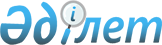 Жоғары Еуразиялық экономикалық кеңестің 2015 жылғы 16 қазандағы № 30 шешімінде көрсетілген қызметтер көрсету секторлары бойынша ырықтандыру жоспарларын бекіту туралыЖоғары Еуразиялық экономикалық Кеңестің 2016 жылғы 26 желтоқсандағы № 23 шешімі.
      Көрсетілетін қызметтер саудасы, инвестициялар құру, қызметі және инвестицияларды жүзеге асыру туралы хаттаманың (2014 жылғы 29 мамырдағы Еуразиялық экономикалық одақ туралы шарттың № 16 қосымшасы) 42-тармағына сәйкес және Еуразиялық экономикалық комиссияның ақпараттарын ескере отырып, Жоғары Еуразиялық экономикалық кеңес шешті:
      Қоса беріліп отырған:
      азаматтық құрылыс объектілерін салу жөніндегі жалпы құрылыс жұмыстары (тоннельдер, көпірлер, құбыржолдар, байланыс желілері) бойынша қызметтер көрсету секторы бойынша ырықтандыру жоспары;
      күрделі құрылыстың ерекше қауіпті және техникалық тұрғыдан күрделі объектілеріне және мәдени мұра объектілерін (тарих және мәдениет ескерткіштерін) сақтауға қатысты инженерлік салаларда қызметтер көрсету секторы бойынша ырықтандыру жоспары;
      автомагистральдармен, көшелермен, жолдармен, теміржолдармен, ұшу-қону жолақтарымен, көпірлермен, жерүсті және жерасты автомагистральдармен, тоннельдермен және айлақтармен, су жолдарымен, сушаруашылық құрылыстарымен, магистральдық құбыржолдармен, байланыс желілерімен және энергетикалық желілермен, құбыржолдармен және кабельдермен және олармен байланысты құрылыстармен байланысты инженерлік салаларда кешенді қызметтер көрсету секторы бойынша ырықтандыру жоспары;
      күрделі құрылыстың ерекше қауіпті және техникалық тұрғыдан күрделі объектілеріне және мәдени мұра объектілерін (тарих және мәдениет ескерткіштерін) сақтауға қатысты қала құрылысын жоспарлау саласында қызметтер көрсету секторы бойынша ырықтандыру жоспары;
      серуендеу кемелерін операторсыз жалға алу және оның лизингі бойынша қызметтер көрсету секторы бойынша ырықтандыру жоспары;
      жарнама саласында қызметтер көрсету секторы бойынша ырықтандыру жоспары;
      меншікті немесе жалға алынған жылжымайтын мүлікке байланысты қызметтер көрсету (делдалдардың риелторлық қызметтер көрсетуін қоспағанда) секторы бойынша ырықтандыру жоспары;
      мүлікті бағалау жөнінде қызметтер көрсету секторы бойынша ырықтандыру жоспары;
      саяхаттар бюросының және туристік агенттіктердің қызметтер көрсетуі (туроператорлар мен турагенттердің қызметтер көрсетуі) секторы бойынша ырықтандыру жоспары;
      даладағы жұмыстарды қоспағанда, қатты пайдалы қазбаларды, мұнайды, газды және жерасты суларын іздеуге байланысты геология, геофизика, геохимия және өзге де ғылымдар саласында ғылыми консультациялық қызметтер көрсету бөлігінде геологиялық, геофизикалық және басқа да іздеу жұмыстары бойынша қызметтер көрсету секторы бойынша ырықтандыру жоспары;
      жерасты маркшейдерлік түсірілім жөніндегі қызметтер көрсету секторы бойынша ырықтандыру жоспары;
      жерүсті маркшейдерлік түсірілім жөніндегі қызметтер көрсету секторы бойынша ырықтандыру жоспары;
      картография бойынша қызметтер көрсету секторы бойынша ырықтандыру жоспары;
      ауа райы болжамы және метеорология бойынша қызметтер көрсету секторы бойынша ырықтандыру жоспары;
      кино- және бейнефильмдер шығарумен және таратумен байланысты қызметтер көрсету секторы бойынша ырықтандыру жоспары;
      бейнефильмдерді көрсету бойынша қызметтер көрсету секторы бойынша ырықтандыру жоспары;
      қоғамдық және гуманитарлық ғылымдар саласында ғылыми-зерттеу жұмыстарын жүргізу және енгізу бойынша қызметтер көрсету секторы бойынша ырықтандыру жоспары;
      жаратылыстану ғылымдары саласында ғылыми-зерттеу жұмыстарын жүргізу және тәжірибелік әзірлемелер жасау бойынша қызметтер көрсету секторы бойынша ырықтандыру жоспары бекітілсін.
      Жоғары Еуразиялық экономикалық кеңес мүшелері: Азаматтық құрылыс объектілерін салу жөніндегі жалпы құрылыс жұмыстары (тоннельдер, көпірлер, құбыржолдар, байланыс желілері) бойынша қызметтер көрсету секторы бойынша 
      ЫРЫҚТАНДЫРУ ЖОСПАРЫ Күрделі құрылыстың ерекше қауіпті және техникалық тұрғыдан күрделі объектілеріне және мәдени мұра объектілерін (тарих және мәдениет ескерткіштерін) сақтауға қатысты инженерлік салаларда қызметтер көрсету секторы бойынша
      ЫРЫҚТАНДЫРУ ЖОСПАРЫ
      Жоғары Еуразиялықэкономикалық кеңестің2016 жылғы 26 желтоқсандағы№ 23 шешіміменБЕКІТІЛГЕН Автомагистральдармен, көшелермен, жолдармен, теміржолдармен, ұшу-қону жолақтарымен, көпірлермен, жерүсті және жерасты автомагистральдармен, тоннельдермен және айлақтармен, су жолдарымен, су шаруашылық құрылыстарымен, магистральдық құбыржолдармен, байланыс желілерімен және энергетикалық желілермен, құбыржолдармен және кабельдермен және олармен байланысты құрылыстармен байланысты инженерлік салаларда кешенді қызметтер көрсету секторы бойынша 
      ЫРЫҚТАНДЫРУ ЖОСПАРЫ
      Жоғары Еуразиялықэкономикалық кеңестің2016 жылғы 26 желтоқсандағы№ 23 шешіміменБЕКІТІЛГЕН Күрделі құрылыстың ерекше қауіпті және техникалық тұрғыдан күрделі объектілеріне және мәдени мұра объектілерін (тарих және мәдениет ескерткіштерін) сақтауға қатысты қала құрылысын жоспарлау саласында қызметтер көрсету секторы бойынша ЫРЫҚТАНДЫРУ ЖОСПАРЫ
      Жоғары Еуразиялықэкономикалық кеңестің2016 жылғы 26 желтоқсандағы№ 23 шешіміменБЕКІТІЛГЕН
      Серуендеу кемелерін операторсыз жалға алу және оның лизингі бойынша қызметтер көрсету секторы бойынша 
      ЫРЫҚТАНДЫРУ ЖОСПАРЫ
      Жоғары Еуразиялықэкономикалық кеңестің2016 жылғы 26 желтоқсандағы№ 23 шешіміменБЕКІТІЛГЕН
      Жарнама саласында қызметтер көрсету секторы бойынша
      ЫРЫҚТАНДЫРУ ЖОСПАРЫ
      Жоғары Еуразиялықэкономикалық кеңестің 2016 жылғы 26 желтоқсандағы№ 23 шешіміменБЕКІТІЛГЕН
      Меншікті немесе жалға алынған жылжымайтын мүлікке байланысты қызметтер көрсету (делдалдардың риелторлық қызметтер көрсетуін қоспағанда) секторы бойынша
      ЫРЫҚТАНДЫРУ ЖОСПАРЫ
      Жоғары Еуразиялықэкономикалық кеңестің 2016 жылғы 26 желтоқсандағы№ 23 шешіміменБЕКІТІЛГЕН
      Мүлікті бағалау жөнінде қызметтер көрсету секторы бойынша 
      ЫРЫҚТАНДЫРУ ЖОСПАРЫ
      Жоғары Еуразиялықэкономикалық кеңестің2016 жылғы 26 желтоқсандағы№ 23 шешіміменБЕКІТІЛГЕН
      Саяхаттар бюросының және туристік агенттіктердің қызметтер көрсетуі (туроператорлар мен турагенттердің қызметтер көрсетуі) секторы бойынша
      ЫРЫҚТАНДЫРУ ЖОСПАРЫ
      Жоғары Еуразиялықэкономикалық кеңестің 2016 жылғы 26 желтоқсандағы№ 23 шешіміменБЕКІТІЛГЕН
      Даладағы жұмыстарды қоспағанда, қатты пайдалы қазбаларды, мұнайды, газды және жерасты суларын іздеуге байланысты геология, геофизика, геохимия және өзге де ғылымдар саласында ғылыми консультациялық қызметтер көрсету бөлігінде геологиялық, геофизикалық және басқа да іздеу жұмыстары бойынша қызметтер көрсету секторы бойынша 
      ЫРЫҚТАНДЫРУ ЖОСПАРЫ
      Жоғары Еуразиялықэкономикалық кеңестің 2016 жылғы 26 желтоқсандағы№ 23 шешіміменБЕКІТІЛГЕН
      Жерасты маркшейдерлік түсірілім жөніндегі қызметтер көрсету секторы бойынша 
      ЫРЫҚТАНДЫРУ ЖОСПАРЫ
      Жоғары Еуразиялықэкономикалық кеңестің 2016 жылғы 26 желтоқсандағы№ 23 шешіміменБЕКІТІЛГЕН
      Жерүсті маркшейдерлік түсірілім жөніндегі қызметтер көрсету секторы бойынша 
      ЫРЫҚТАНДЫРУ ЖОСПАРЫ
      Жоғары Еуразиялықэкономикалық кеңестің2016 жылғы 26 желтоқсандағы№ 23 шешіміменБЕКІТІЛГЕН
      Картография бойынша қызметтер көрсету секторы бойынша 
      ЫРЫҚТАНДЫРУ ЖОСПАРЫ
      Жоғары Еуразиялықэкономикалық кеңестің 2016 жылғы 26 желтоқсандағы№ 23 шешіміменБЕКІТІЛГЕН
      Ауа райы болжамы және метеорология бойынша қызметтер көрсету секторы бойынша
      ЫРЫҚТАНДЫРУ ЖОСПАРЫ*
      *Ұлттық қауіпсіздікті қамтамасыз ету мақсатындағы қызметтер көрсетуді қоспағанда 
      Жоғары Еуразиялықэкономикалық кеңестің2016 жылғы 26 желтоқсандағы№ 23 шешіміменБЕКІТІЛГЕН
      Кино және бейнефильмдер шығарумен және таратумен байланысты қызметтер көрсету секторы бойынша 
      ЫРЫҚТАНДЫРУ ЖОСПАРЫ
      Жоғары Еуразиялықэкономикалық кеңестің2016 жылғы 26 желтоқсандағы№ 23 шешіміменБЕКІТІЛГЕН
      Бейнефильмдер көрсету жөніндегі қызметтер көрсету секторы бойынша
      ЫРЫҚТАНДЫРУ ЖОСПАРЫ
      Жоғары Еуразиялықэкономикалық кеңестің2016 жылғы 26 желтоқсандағы№ 23 шешіміменБЕКІТІЛГЕН
      Қоғамдық және гуманитарлық ғылымдар саласында ғылыми-зерттеу жұмыстарын жүргізу
      және енгізу бойынша қызметтер көрсету секторы бойынша
      ЫРЫҚТАНДЫРУ ЖОСПАРЫ
      Жоғары Еуразиялықэкономикалық кеңестің2016 жылғы 26 желтоқсандағы№ 23 шешімімен
      Жаратылыстану ғылымдары саласында ғылыми-зерттеу жұмыстарын жүргізу және
      тәжірибелік әзірлемелер жасау бойынша қызметтер көрсету секторы бойынша 
      ЫРЫҚТАНДЫРУ ЖОСПАРЫ
					© 2012. Қазақстан Республикасы Әділет министрлігінің «Қазақстан Республикасының Заңнама және құқықтық ақпарат институты» ШЖҚ РМК
				
Армения Республикасынан
Беларусь Республикасынан
Қазақстан Республикасынан
Қырғыз Республикасынан
Ресей ФедерациясынанЖоғары Еуразиялық
экономикалық кеңестің
2016 жылғы 26 желтоқсандағы
№ 23 шешімімен
БЕКІТІЛГЕН
Іс-шара
Орындау мерзімі
Аяқталу нысаны
Орындаушы
I. Қызметті жүзеге асыруға рұқсат ету механизмдерін жақындастыру
I. Қызметті жүзеге асыруға рұқсат ету механизмдерін жақындастыру
I. Қызметті жүзеге асыруға рұқсат ету механизмдерін жақындастыру
I. Қызметті жүзеге асыруға рұқсат ету механизмдерін жақындастыру
I кезең. Еуразиялық экономикалық одаққа мүше мемлекеттердің заңнамасын талдау 
I кезең. Еуразиялық экономикалық одаққа мүше мемлекеттердің заңнамасын талдау 
I кезең. Еуразиялық экономикалық одаққа мүше мемлекеттердің заңнамасын талдау 
I кезең. Еуразиялық экономикалық одаққа мүше мемлекеттердің заңнамасын талдау 
1. Еуразиялық экономикалық одаққа мүше мемлекеттердің (бұдан әрі сәйкесінше – мүше мемлекеттер, Одақ) қызметтер көрсетудің осы секторы шеңберінде қызметті реттейтін нормативтік құқықтық актілерінің тізбесін анықтау
2016 жыл
Еуразиялық экономикалық комиссияға (бұдан әрі – Комиссия) ақпарат
мүше мемлекеттердің үкіметтері 
2. Мүше мемлекеттердің нормативтік құқықтық актілері ережелерінің мәнін талдау: 
а) 2014 жылғы 29 мамырдағы Еуразиялық экономикалық одақ туралы шартқа (бұдан әрі – Шарт) және Одақ шеңберіндегі халықаралық шарттарға, сондай-ақ мүше мемлекеттер арасында жасалған (соның ішінде екіжақты) және Шартқа қайшы келмейтін бөлігінде қолданылатын халықаралық шарттарға сәйкестілік
2017 жыл
Комиссияға ақпарат
мүше мемлекеттердің үкіметтері 
Комиссия
б) басқа мүше мемлекеттер тұлғаларының осы сектор шеңберінде жеткізуге қолжетімділігін шектейтін ережелерді анықтау, соның ішінде:
Жоғары Еуразиялық экономикалық кеңестің 2014 жылғы 23 желтоқсандағы № 112 шешімімен бекітілген Еуразиялық экономикалық одақ шеңберіндегі шектеулердің, алып қоюлардың, қосымша талаптар мен шарттардың жеке ұлттық тізбесіне сәйкес шектеулерді, алып қоюларды, қосымша талаптар мен шарттарды 
реттеу талаптарын, шарттарын және өзге де шараларын
Шартты, Одақ шеңберіндегі халықаралық шарттарды және мүше мемлекеттердің заңнамасын қолдану кезінде туындайтын тосқауылдарды
2017 жыл
құрылыс, инженерлік салада қызметтер көрсету, қала құрылысын жоспарлау саласындағы жұмыс тобының (бұдан әрі – жұмыс тобы) шешімі
мүше мемлекеттердің үкіметтері 
Комиссия 
в) артықтықты және тиімсіздікті (бір мәнді еместік, қарама-қайшылықтың болуы, сұранымсыздық, реттеу мақсаттарына сәйкессіздік, формалды сипаттағы қайталау)
2017 жыл
Комиссияға ақпарат
мүше мемлекеттердің үкіметтері 
Комиссия
3. Қызметтер көрсетудің осы секторындағы реттеудің мазмұндық эквиваленттілігін анықтау және осы сектор шеңберінде қызметте көрсетуді жеткізуге рұқсат етулерді өзара танудың орынды екені туралы шешімдер қабылдау (Көрсетілетін қызметтер саудасы, инвестициялар құру, қызметі және инвестицияларды жүзеге асыру туралы хаттаманың (Шарттың № 16 қосымшасы) 54-тармағы негізінде мұндай шешімдер қабылданған жағдайда мүше мемлекеттердің заңнамасын үндестіру талап етілмейді және осы жоспардың 4 – 9 тармақтары орындауға жатпайды)
2018 жыл
Комиссияға ақпарат,
жұмыс тобының шешімі
мүше мемлекеттердің үкіметтері 
Комиссия
II кезең. Мүше мемлекеттердің заңнамасын үндестіруге дайындау 
(реттеудің мазмұндық эквиваленттілігі болмаған жағдайда)
II кезең. Мүше мемлекеттердің заңнамасын үндестіруге дайындау 
(реттеудің мазмұндық эквиваленттілігі болмаған жағдайда)
II кезең. Мүше мемлекеттердің заңнамасын үндестіруге дайындау 
(реттеудің мазмұндық эквиваленттілігі болмаған жағдайда)
II кезең. Мүше мемлекеттердің заңнамасын үндестіруге дайындау 
(реттеудің мазмұндық эквиваленттілігі болмаған жағдайда)
4. Мүше мемлекеттердің заңнамасын үндестіру, Одақ шеңберінде халықаралық шарттар жасасу және (немесе) Одақ органдарының актілерін қабылдау қажеттілігін, деңгейін және тәсілдерін анықтау
2018 жыл
жұмыс тобының шешімі
мүше мемлекеттердің үкіметтері 
Комиссия
5. Ішкі реттеудің оңтайлы моделін белгілеу мақсатында қызметтер көрсетудің осы секторында үздік халықаралық және ұлттық практикаларды анықтау
2018 жыл
жұмыс тобының шешімі
мүше мемлекеттердің үкіметтері 
Комиссия
6. Осы жоспардың 5-тармағын ескере отырып, мүше мемлекеттердің заңнамасын үндестіру, Одақ шеңберінде халықаралық шарттар жасасу немесе Одақ органдарының актілерін қабылдау бойынша ұсыныстар әзірлеу
2018 жыл
жұмыс тобының шешімі
мүше мемлекеттердің үкіметтері 
Комиссия
7. Өзгертуге, күшін жоюға немесе қабылдауға жататын нақты ережелерді көрсете отырып, мүше мемлекеттердің нормативтік құқықтық актілерінің тізбесін белгілеу
2018 жыл
жұмыс тобының шешімі
мүше мемлекеттердің үкіметтері 
Комиссия
8. Жоғары Еуразиялық экономикалық кеңестің мүше мемлекеттердің заңнамасын үндестіру туралы шешімін қабылдау (осы жоспардың 7-тармағына сәйкес өзгертуге, күшін жоюға немесе қабылдауға жататын мүше мемлекеттердің нормативтік құқықтық актілерінің тізбесімен)
2019 жыл
Жоғары Еуразиялық экономикалық кеңестің шешімі 
мүше мемлекеттердің үкіметтері 
Комиссия
III кезең. Мүше мемлекетердің заңнамасын үндестіру, Одақ шеңберінде халықаралық шарттар әзірлеу және жасасу және (немесе) Одақ органдарының актілерін қабылдау
III кезең. Мүше мемлекетердің заңнамасын үндестіру, Одақ шеңберінде халықаралық шарттар әзірлеу және жасасу және (немесе) Одақ органдарының актілерін қабылдау
III кезең. Мүше мемлекетердің заңнамасын үндестіру, Одақ шеңберінде халықаралық шарттар әзірлеу және жасасу және (немесе) Одақ органдарының актілерін қабылдау
III кезең. Мүше мемлекетердің заңнамасын үндестіру, Одақ шеңберінде халықаралық шарттар әзірлеу және жасасу және (немесе) Одақ органдарының актілерін қабылдау
9. Осы жоспардың 8-тармағына сәйкес мүше мемлекеттердің нормативтік құқықтық актілеріне өзгерістер енгізу, Одақ шеңберінде халықаралық шарттар әзірлеу және жасасу және (немесе) Одақ органдарының актілерін қабылдау
2019 – 2021 жылдар
мүше мемлекеттердің нормативтік құқықтық актілері, Одақ шеңберіндегі халықаралық шарттар және (немесе) Одақ органдарының актілері
мүше мемлекеттердің үкіметтері 
Комиссия
10. Қызметтер көрсетудің осы секторы шеңберінде шектеулерді, алып қоюларды, қосымша талаптар мен шарттарды (бар болған жағдайда) алып тастау бөлігінде Жоғары Еуразиялық экономикалық кеңестің 2014 ж. 23 желтоқсандағы № 112 шешімімен бекітілген Еуразиялық экономикалық одақ шеңберінде шектеулердің, алып қоюлардың, қосымша талаптар мен шарттардың жеке ұлттық тізбесіне өзгерістер енгізу
2021 жыл
Жоғары Еуразиялық экономикалық кеңестің шешімі 
мүше мемлекеттердің үкіметтері 
Комиссия
IV кезең. Орындалуы мониторингі 
IV кезең. Орындалуы мониторингі 
IV кезең. Орындалуы мониторингі 
IV кезең. Орындалуы мониторингі 
11. Осы жоспардың 1 – 10-тармақтарында көзделген іс-шаралардың орындалуының мониторингі және бақылау
жарты жылда 1 рет
Жоғары Еуразиялық экономикалық кеңеске баяндама
Комиссия
II. Қызметтер көрсетуді жеткізушілердің персоналының кәсіби біліктіліктерін тануды қамтамасыз ету
II. Қызметтер көрсетуді жеткізушілердің персоналының кәсіби біліктіліктерін тануды қамтамасыз ету
II. Қызметтер көрсетуді жеткізушілердің персоналының кәсіби біліктіліктерін тануды қамтамасыз ету
II. Қызметтер көрсетуді жеткізушілердің персоналының кәсіби біліктіліктерін тануды қамтамасыз ету
I кезең. Мүше мемлекеттердің заңнамасын талдау
I кезең. Мүше мемлекеттердің заңнамасын талдау
I кезең. Мүше мемлекеттердің заңнамасын талдау
I кезең. Мүше мемлекеттердің заңнамасын талдау
12. Қызметтер көрсетудің осы секторы шеңберінде қызметке осындай қызметтер көрсетуді жеткізушілердің қолжетімділігін шектейтін қызметтер көрсетуді жеткізушілер персоналының кәсіби біліктіліктеріне қойылатын талаптарды (тәжірибесі және жұмыс өтілі, қайта даярлау, қайта оқыту курстарынан өту және т.б.) анықтау
2017 жыл
Комиссияға ақпарат
мүше мемлекеттердің үкіметтері 
Комиссия
13. Осы сектор шеңберінде қызметтер көрсетуді жеткізуші персоналының кәсіби біліктілігі саласында реттеудің мазмұндық эквиваленттілігін белгілеу және кәсіби біліктілікті растайтын құжаттарды автоматты танудың мақсатқа сай екені туралы шешімдер қабылдау (Көрсетілетін қызметтер саудасы, инвестициялар құру, қызметі және инвестицияларды жүзеге асыру туралы хаттаманың (Шарттың № 16 қосымшасы) 54-тармағы негізінде мұндай шешімдер қабылданған жағдайда мүше мемлекеттердің заңнамасын үндестіру талап етілмейді және осы жоспардың 14 – 19 тармақтары орындауға жатпайды)
2018 жыл
Комиссияға ақпарат,
жұмыс тобының шешімі
мүше мемлекеттердің үкіметтері 
Комиссия
II кезең. Мүше мемлекеттердің заңнамасын үндестіруге дайындау 
(реттеудің мазмұндық эквиваленттілігі болмаған жағдайда)
II кезең. Мүше мемлекеттердің заңнамасын үндестіруге дайындау 
(реттеудің мазмұндық эквиваленттілігі болмаған жағдайда)
II кезең. Мүше мемлекеттердің заңнамасын үндестіруге дайындау 
(реттеудің мазмұндық эквиваленттілігі болмаған жағдайда)
II кезең. Мүше мемлекеттердің заңнамасын үндестіруге дайындау 
(реттеудің мазмұндық эквиваленттілігі болмаған жағдайда)
14. Мүше мемлекеттердің заңнамасын үндестіру, Одақ шеңберінде халықаралық шарттар жасасу және (немесе) Одақ органдарының актілерін қабылдау қажеттілігін, деңгейін және тәсілдерін анықтау
2018 жыл
жұмыс тобының шешімі
мүше мемлекеттердің үкіметтері 
Комиссия
15. Ішкі реттеудің оңтайлы моделін белгілеу мақсатында осы сектор шеңберінде қызметтер көрсетуді жеткізуші персоналының кәсіби біліктілігі саласында реттеудің үздік халықаралық және ұлттық практикаларын анықтау 
2018 жыл
жұмыс тобының шешімі
мүше мемлекеттердің үкіметтері 
Комиссия
16. Осы жоспардың 15-тармағын ескере отырып, мүше мемлекеттердің заңнамасын үндестіру, Одақ шеңберінде халықаралық шарттар жасасу немесе Одақ органдарының актілерін қабылдау бойынша ұсыныстар әзірлеу
2018 жыл
жұмыс тобының шешімі
мүше мемлекеттердің үкіметтері 
Комиссия
17. Өзгертуге, күшін жоюға немесе қабылдауға жататын нақты ережелерді көрсете отырып, мүше мемлекеттердің нормативтік құқықтық актілерінің тізбесін белгілеу
2018 жыл
жұмыс тобының шешімі
мүше мемлекеттердің үкіметтері 
Комиссия
18. Жоғары Еуразиялық экономикалық кеңестің мүше мемлекеттердің заңнамасын үндестіру туралы шешімін қабылдау (осы жоспардың 17-тармағына сәйкес өзгертуге, күшін жоюға немесе қабылдауға жататын мүше мемлекеттердің нормативтік құқықтық актілерінің тізбесімен)
2019 жыл
Жоғары Еуразиялық экономикалық кеңестің шешімі
мүше мемлекеттердің үкіметтері 
Комиссия
III кезең. Мүше мемлекетердің заңнамасын үндестіру, Одақ шеңберінде халықаралық шарттар әзірлеу және жасасу және (немесе) Одақ органдарының актілерін қабылдау
III кезең. Мүше мемлекетердің заңнамасын үндестіру, Одақ шеңберінде халықаралық шарттар әзірлеу және жасасу және (немесе) Одақ органдарының актілерін қабылдау
III кезең. Мүше мемлекетердің заңнамасын үндестіру, Одақ шеңберінде халықаралық шарттар әзірлеу және жасасу және (немесе) Одақ органдарының актілерін қабылдау
III кезең. Мүше мемлекетердің заңнамасын үндестіру, Одақ шеңберінде халықаралық шарттар әзірлеу және жасасу және (немесе) Одақ органдарының актілерін қабылдау
19. Осы жоспардың 18-тармағына сәйкес мүше мемлекеттердің нормативтік құқықтық актілеріне қызметтер көрсетуді жеткізуші персоналының кәсіби біліктілігіне қойылатын талаптарды үндестіру бөлігінде өзгерістер енгізу, Одақ шеңберінде халықаралық шарттар әзірлеу және жасасу және (немесе) Одақ органдарының актілерін қабылдау 
2019 – 2021 жылдар
мүше мемлекеттердің нормативтік құқықтық актілері, Одақ шеңберіндегі халықаралық шарттар және (немесе) Одақ органдарының актілері
мүше мемлекеттердің үкіметтері 
Комиссия
IV кезең. Орындалуы мониторингі
IV кезең. Орындалуы мониторингі
IV кезең. Орындалуы мониторингі
IV кезең. Орындалуы мониторингі
20. Осы жоспардың 12 – 19-тармақтарында көзделген іс-шаралардың орындалуының мониторингі және бақылау
жарты жылда 1 рет
Жоғары Еуразиялық экономикалық кеңеске баяндама
Комиссия
III. Әкімшілік ынтымақтастықты ұйымдастыру
III. Әкімшілік ынтымақтастықты ұйымдастыру
III. Әкімшілік ынтымақтастықты ұйымдастыру
III. Әкімшілік ынтымақтастықты ұйымдастыру
21. Қызметтер көрсетудің бірыңғай нарығының жұмыс істеуі кезінде туындайтын тәуекелдер салаларын белгілеу
2017 жыл
қызметтер көрсетудің бірыңғай нарығының жұмыс істеуі кезінде туындайтын тәуекелдер салаларының тізбесі
мүше мемлекеттердің үкіметтері 
Комиссия
22. Қызметтер көрсетудің бірыңғай нарығының жұмыс істеуі кезінде туындайтын тәуекелдерді төмендету мақсатында мүше мемлекеттердің құзыретті органдары арасында әкімшілік ынтымақтастық туралы келісімді (соның ішінде ақпараттық алмасуды жүзеге асыру, бұзушылықтарды ескерту механизмдерін құру, жауапкершілік шараларын қолдану үшін) әзірлеу
2017 жыл
мүше мемлекеттердің құзыретті органдары арасында әкімшілік ынтымақтастық туралы келісімдердің жобалары
мүше мемлекеттердің үкіметтері 
Комиссия
23. Осы жоспардың 21-тармағына сәйкес белгіленген салаларда мүше мемлекеттердің құзыретті органдары арасында әкімшілік ынтымақтастық туралы келісімдер жасасу
2018 жыл
мүше мемлекеттердің құзыретті органдары арасында әкімшілік ынтымақтастық туралы келісімдер
мүше мемлекеттердің үкіметтері 
Комиссия 
24. Соның ішінде Одақтың интеграцияланған ақпараттық жүйесін пайдалану арқылы мүше мемлекеттердің құзыретті органдары арасында ұлттық ақпараттық ресурстардың құрамындағы (олар болмаған жағдайда – мұндай ресурстарды қалыптастыруды қамтамасыз ету) мәліметтерді алмасуды ұйымдастыру
2019 жыл
мүше мемлекеттердің ақпараттық ресурстарына қолжетімділікті қамтамасыз ету, алмасуға жататын мәліметтер тізбесін келісу
(Комиссия шешімі)
мүше мемлекеттердің үкіметтері 
Комиссия
25. Осы жоспардың 21 – 24-тармақтарында көзделген іс-шаралардың орындалуының мониторингі және бақылау 
жарты жылда 1 рет
Жоғары Еуразиялық экономикалық кеңеске баяндама
Комиссия
IV. Жоспарды іске асыруды аяқтау
IV. Жоспарды іске асыруды аяқтау
IV. Жоспарды іске асыруды аяқтау
IV. Жоспарды іске асыруды аяқтау
26. Жоғары Еуразиялық экономикалық кеңестің мүш мемлекеттердің осы сектор шеңберінде қызметтер көрсетудің бірыңғай нарығының қағидаларын қолдану бойынша міндеттемелерін белгілейтін шешімін қабылдау
2021 жыл
Жоғары Еуразиялық экономикалық кеңестің шешімі
мүше мемлекеттердің үкіметтері 
Комиссия
27. Қызметтер көрсетудің бірыңғай нарығының жұмыс істей бастауы
2021 жыл (Қазақстан Республикасы үшін – 2025 ж. 1 қаңтардан кешіктірмей)
мүше мемлекеттердің үкіметтері Жоғары Еуразиялық
экономикалық кеңестің
 2016 жылғы 26 желтоқсандағы
№ 23 шешімімен
БЕКІТІЛГЕН
Іс-шара
Орындау мерзімі
Аяқталу нысаны
Орындаушы
I. Қызметті жүзеге асыруға рұқсат ету механизмдерін жақындастыру
I. Қызметті жүзеге асыруға рұқсат ету механизмдерін жақындастыру
I. Қызметті жүзеге асыруға рұқсат ету механизмдерін жақындастыру
I. Қызметті жүзеге асыруға рұқсат ету механизмдерін жақындастыру
I кезең. Еуразиялық экономикалық одаққа мүше мемлекеттердің заңнамасын талдау
I кезең. Еуразиялық экономикалық одаққа мүше мемлекеттердің заңнамасын талдау
I кезең. Еуразиялық экономикалық одаққа мүше мемлекеттердің заңнамасын талдау
I кезең. Еуразиялық экономикалық одаққа мүше мемлекеттердің заңнамасын талдау
1. Еуразиялық экономикалық одаққа мүше мемлекеттердің (бұдан әрі сәйкесінше – мүше мемлекеттер, Одақ) қызметтер көрсетудің осы секторы шеңберінде қызметті реттейтін нормативтік құқықтық актілерінің тізбесін анықтау
2016 жыл
Еуразиялық экономикалық комиссияға (бұдан әрі – Комиссия) ақпарат
мүше мемлекеттердің үкіметтері
2. Мүше мемлекеттердің нормативтік құқықтық актілері ережелерінің мәнін талдау:
а) 2014 жылғы 29 мамырдағы Еуразиялық экономикалық одақ туралы шартқа (бұдан әрі – Шарт) және Одақ шеңберіндегі халықаралық шарттарға, сондай-ақ мүше мемлекеттер арасында жасалған (соның ішінде екіжақты) және Шартқа қайшы келмейтін бөлігінде қолданылатын халықаралық шарттарға сәйкестілік
2017 жыл
Комиссияға ақпарат
мүше мемлекеттердің үкіметтері
Комиссия
б) басқа мүше мемлекеттер тұлғаларының осы сектор шеңберінде жеткізуге қолжетімділігін шектейтін ережелерді анықтау, соның ішінде:
Жоғары Еуразиялық экономикалық кеңестің 2014 жылғы 23 желтоқсандағы № 112 шешімімен бекітілген Еуразиялық экономикалық одақ шеңберіндегі шектеулердің, алып қоюлардың, қосымша талаптар мен шарттардың жеке ұлттық тізбесіне сәйкес шектеулерді, алып қоюларды, қосымша талаптар мен шарттарды реттеу талаптарын, шарттарын және өзге де шараларын
Шартты, Одақ шеңберіндегі халықаралық шарттарды және мүше мемлекеттердің заңнамасын қолдану кезінде туындайтын тосқауылдарды
2017 жыл
құрылыс, инженерлік салада қызметтер көрсету, қала құрылысын жоспарлау саласындағы жұмыс тобының (бұдан әрі – жұмыс тобы) шешімі
мүше мемлекеттердің үкіметтері 
Комиссия 
в) артықтықты және тиімсіздікті (бір мәнді еместік, қарама-қайшылықтың болуы, сұранымсыздық, реттеу мақсаттарына сәйкессіздік, формалды сипаттағы қайталау)
2017 жыл
Комиссияға ақпарат
мүше мемлекеттердің үкіметтері 
Комиссия
3. Қызметтер көрсетудің осы секторындағы реттеудің мазмұндық эквиваленттілігін анықтау және осы сектор шеңберінде қызметте көрсетуді жеткізуге рұқсат етулерді өзара танудың орынды екені туралы шешімдер қабылдау (Көрсетілетін қызметтер саудасы, инвестициялар құру, қызметі және инвестицияларды жүзеге асыру туралы хаттаманың (Шарттың № 16 қосымшасы) 54-тармағы негізінде мұндай шешімдер қабылданған жағдайда мүше мемлекеттердің заңнамасын үндестіру талап етілмейді және осы жоспардың 4 – 9 тармақтары орындауға жатпайды)
2018 жыл
Комиссияға ақпарат, жұмыс тобының шешімі
мүше мемлекеттердің үкіметтері
Комиссия
II кезең. Мүше мемлекеттердің заңнамасын үндестіруге дайындау (реттеудің мазмұндық эквиваленттілігі болмаған жағдайда)
II кезең. Мүше мемлекеттердің заңнамасын үндестіруге дайындау (реттеудің мазмұндық эквиваленттілігі болмаған жағдайда)
II кезең. Мүше мемлекеттердің заңнамасын үндестіруге дайындау (реттеудің мазмұндық эквиваленттілігі болмаған жағдайда)
II кезең. Мүше мемлекеттердің заңнамасын үндестіруге дайындау (реттеудің мазмұндық эквиваленттілігі болмаған жағдайда)
4. Мүше мемлекеттердің заңнамасын үндестіру, Одақ шеңберінде халықаралық шарттар жасасу және (немесе) Одақ органдарының актілерін қабылдау қажеттілігін, деңгейін және тәсілдерін анықтау
2018 жыл
жұмыс тобының шешімі
мүше мемлекеттердің үкіметтері
Комиссия
5. Ішкі реттеудің оңтайлы моделін белгілеу мақсатында қызметтер көрсетудің осы секторында үздік халықаралық және ұлттық практикаларды анықтау
2018 жыл
жұмыс тобының шешімі
мүше мемлекеттердің үкіметтері 
Комиссия
6. Осы жоспардың 5-тармағын ескере отырып, мүше мемлекеттердің заңнамасын үндестіру, Одақ шеңберінде халықаралық шарттар жасасу немесе Одақ органдарының актілерін қабылдау бойынша ұсыныстар әзірлеу
2018 жыл
жұмыс тобының шешімі
мүше мемлекеттердің үкіметтері 
Комиссия
7. Өзгертуге, күшін жоюға немесе қабылдауға жататын нақты ережелерді көрсете отырып, мүше мемлекеттердің нормативтік құқықтық актілерінің тізбесін белгілеу
2018 жыл
жұмыс тобының шешімі
мүше мемлекеттердің үкіметтері
Комиссия
8. Жоғары Еуразиялық экономикалық кеңестің мүше мемлекеттердің заңнамасын үндестіру туралы шешімін қабылдау (осы жоспардың 7-тармағына сәйкес өзгертуге, күшін жоюға немесе қабылдауға жататын мүше мемлекеттердің нормативтік құқықтық актілерінің тізбесімен)
2019 жыл
Жоғары Еуразиялық экономикалық кеңестің шешімі 
мүше мемлекеттердің үкіметтері 
Комиссия
III кезең. Мүше мемлекетердің заңнамасын үндестіру, Одақ шеңберінде халықаралық шарттар әзірлеу және жасасу және (немесе) Одақ органдарының актілерін қабылдау
III кезең. Мүше мемлекетердің заңнамасын үндестіру, Одақ шеңберінде халықаралық шарттар әзірлеу және жасасу және (немесе) Одақ органдарының актілерін қабылдау
III кезең. Мүше мемлекетердің заңнамасын үндестіру, Одақ шеңберінде халықаралық шарттар әзірлеу және жасасу және (немесе) Одақ органдарының актілерін қабылдау
III кезең. Мүше мемлекетердің заңнамасын үндестіру, Одақ шеңберінде халықаралық шарттар әзірлеу және жасасу және (немесе) Одақ органдарының актілерін қабылдау
9. Осы жоспардың 8-тармағына сәйкес мүше мемлекеттердің нормативтік құқықтық актілеріне өзгерістер енгізу, Одақ шеңберінде халықаралық шарттар әзірлеу және жасасу және (немесе) Одақ органдарының актілерін қабылдау
2019 – 2021 жылдар
мүше мемлекеттердің нормативтік құқықтық актілері, Одақ шеңберіндегі халықаралық шарттар және (немесе) Одақ органдарының актілері
мүше мемлекеттердің үкіметтері 
Комиссия
10. Қызметтер көрсетудің осы секторы шеңберінде шектеулерді, алып қоюларды, қосымша талаптар мен шарттарды (бар болған жағдайда) алып тастау бөлігінде Жоғары Еуразиялық экономикалық кеңестің 2014 ж. 23 желтоқсандағы № 112 шешімімен бекітілген Еуразиялық экономикалық одақ шеңберінде шектеулердің, алып қоюлардың, қосымша талаптар мен шарттардың жеке ұлттық тізбесіне өзгерістер енгізу
2021 жыл
Жоғары Еуразиялық экономикалық кеңестің шешімі 
мүше мемлекеттердің үкіметтері 
Комиссия
IV кезең. Орындалуы мониторингі 
IV кезең. Орындалуы мониторингі 
IV кезең. Орындалуы мониторингі 
IV кезең. Орындалуы мониторингі 
11. Осы жоспардың 1 – 10-тармақтарында көзделген іс-шаралардың орындалуының мониторингі және бақылау
жарты жылда 1 рет
Жоғары Еуразиялық экономикалық кеңеске баяндама
Комиссия
II. Қызметтер көрсетуді жеткізушілердің персоналының кәсіби біліктіліктерін тануды қамтамасыз ету
II. Қызметтер көрсетуді жеткізушілердің персоналының кәсіби біліктіліктерін тануды қамтамасыз ету
II. Қызметтер көрсетуді жеткізушілердің персоналының кәсіби біліктіліктерін тануды қамтамасыз ету
II. Қызметтер көрсетуді жеткізушілердің персоналының кәсіби біліктіліктерін тануды қамтамасыз ету
I кезең. Мүше мемлекеттердің заңнамасын талдау
I кезең. Мүше мемлекеттердің заңнамасын талдау
I кезең. Мүше мемлекеттердің заңнамасын талдау
I кезең. Мүше мемлекеттердің заңнамасын талдау
12. Қызметтер көрсетудің осы секторы шеңберінде қызметке осындай қызметтер көрсетуді жеткізушілердің қолжетімділігін шектейтін қызметтер көрсетуді жеткізушілер персоналының кәсіби біліктіліктеріне қойылатын талаптарды (тәжірибесі және жұмыс өтілі, қайта даярлау, қайта оқыту курстарынан өту және т.б.) анықтау
2017 жыл
Комиссияға ақпарат
мүше мемлекеттердің үкіметтері 
Комиссия
13. Осы сектор шеңберінде қызметтер көрсетуді жеткізуші персоналының кәсіби біліктілігі саласында реттеудің мазмұндық эквиваленттілігін белгілеу және кәсіби біліктілікті растайтын құжаттарды автоматты танудың мақсатқа сай екені туралы шешімдер қабылдау (Көрсетілетін қызметтер саудасы, инвестициялар құру, қызметі және инвестицияларды жүзеге асыру туралы хаттаманың (Шарттың № 16 қосымшасы) 54-тармағы негізінде мұндай шешімдер қабылданған жағдайда мүше мемлекеттердің заңнамасын үндестіру талап етілмейді және осы жоспардың 14 – 19 тармақтары орындауға жатпайды)
2018 жыл
Комиссияға ақпарат, жұмыс тобының шешімі
мүше мемлекеттердің үкіметтері 
Комиссия
II кезең. Мүше мемлекеттердің заңнамасын үндестіруге дайындау (реттеудің мазмұндық эквиваленттілігі болмаған жағдайда)
II кезең. Мүше мемлекеттердің заңнамасын үндестіруге дайындау (реттеудің мазмұндық эквиваленттілігі болмаған жағдайда)
II кезең. Мүше мемлекеттердің заңнамасын үндестіруге дайындау (реттеудің мазмұндық эквиваленттілігі болмаған жағдайда)
II кезең. Мүше мемлекеттердің заңнамасын үндестіруге дайындау (реттеудің мазмұндық эквиваленттілігі болмаған жағдайда)
14. Мүше мемлекеттердің заңнамасын үндестіру, Одақ шеңберінде халықаралық шарттар жасасу және (немесе) Одақ органдарының актілерін қабылдау қажеттілігін, деңгейін және тәсілдерін анықтау
2018 жыл
жұмыс тобының шешімі
мүше мемлекеттердің үкіметтері 
Комиссия
15. Ішкі реттеудің оңтайлы моделін белгілеу мақсатында осы сектор шеңберінде қызметтер көрсетуді жеткізуші персоналының кәсіби біліктілігі саласында реттеудің үздік халықаралық және ұлттық практикаларын анықтау 
2018 жыл
жұмыс тобының шешімі
мүше мемлекеттердің үкіметтері 
Комиссия
16. Осы жоспардың 15-тармағын ескере отырып, мүше мемлекеттердің заңнамасын үндестіру, Одақ шеңберінде халықаралық шарттар жасасу немесе Одақ органдарының актілерін қабылдау бойынша ұсыныстар әзірлеу
2018 жыл
жұмыс тобының шешімі
мүше мемлекеттердің үкіметтері 
Комиссия
17. Өзгертуге, күшін жоюға немесе қабылдауға жататын нақты ережелерді көрсете отырып, мүше мемлекеттердің нормативтік құқықтық актілерінің тізбесін белгілеу
2018 жыл
жұмыс тобының шешімі
мүше мемлекеттердің үкіметтері 
Комиссия
18. Жоғары Еуразиялық экономикалық кеңестің мүше мемлекеттердің заңнамасын үндестіру туралы шешімін қабылдау (осы жоспардың 17-тармағына сәйкес өзгертуге, күшін жоюға немесе қабылдауға жататын мүше мемлекеттердің нормативтік құқықтық актілерінің тізбесімен)
2019 жыл
Жоғары Еуразиялық экономикалық кеңестің шешімі
мүше мемлекеттердің үкіметтері 
Комиссия
III кезең. Мүше мемлекетердің заңнамасын үндестіру, Одақ шеңберінде халықаралық шарттар әзірлеу және жасасу және (немесе) Одақ органдарының актілерін қабылдау
III кезең. Мүше мемлекетердің заңнамасын үндестіру, Одақ шеңберінде халықаралық шарттар әзірлеу және жасасу және (немесе) Одақ органдарының актілерін қабылдау
III кезең. Мүше мемлекетердің заңнамасын үндестіру, Одақ шеңберінде халықаралық шарттар әзірлеу және жасасу және (немесе) Одақ органдарының актілерін қабылдау
III кезең. Мүше мемлекетердің заңнамасын үндестіру, Одақ шеңберінде халықаралық шарттар әзірлеу және жасасу және (немесе) Одақ органдарының актілерін қабылдау
19. Осы жоспардың 18-тармағына сәйкес мүше мемлекеттердің нормативтік құқықтық актілеріне қызметтер көрсетуді жеткізуші персоналының кәсіби біліктілігіне қойылатын талаптарды үндестіру бөлігінде өзгерістер енгізу, Одақ шеңберінде халықаралық шарттар әзірлеу және жасасу және (немесе) Одақ органдарының актілерін қабылдау 
2019 – 2021 жылдар
мүше мемлекеттердің нормативтік құқықтық актілері, Одақ шеңберіндегі халықаралық шарттар және (немесе) Одақ органдарының актілері
мүше мемлекеттердің үкіметтері 
Комиссия
IV кезең. Орындалуы мониторингі
IV кезең. Орындалуы мониторингі
IV кезең. Орындалуы мониторингі
IV кезең. Орындалуы мониторингі
20. Осы жоспардың 12 – 19-тармақтарында көзделген іс-шаралардың орындалуының мониторингі және бақылау
жарты жылда 1 рет
Жоғары Еуразиялық экономикалық кеңеске баяндама
Комиссия
III. Әкімшілік ынтымақтастықты ұйымдастыру
III. Әкімшілік ынтымақтастықты ұйымдастыру
III. Әкімшілік ынтымақтастықты ұйымдастыру
III. Әкімшілік ынтымақтастықты ұйымдастыру
21. Қызметтер көрсетудің бірыңғай нарығының жұмыс істеуі кезінде туындайтын тәуекелдер салаларын белгілеу
2017 жыл
қызметтер көрсетудің бірыңғай нарығының жұмыс істеуі кезінде туындайтын тәуекелдер салаларының тізбесі
мүше мемлекеттердің үкіметтері 
Комиссия
22. Қызметтер көрсетудің бірыңғай нарығының жұмыс істеуі кезінде туындайтын тәуекелдерді төмендету мақсатында мүше мемлекеттердің құзыретті органдары арасында әкімшілік ынтымақтастық туралы келісімді (соның ішінде ақпараттық алмасуды жүзеге асыру, бұзушылықтарды ескерту механизмдерін құру, жауапкершілік шараларын қолдану үшін) әзірлеу
2017 жыл
мүше мемлекеттердің құзыретті органдары арасында әкімшілік ынтымақтастық туралы келісімдердің жобалары
мүше мемлекеттердің үкіметтері 
Комиссия
23. Осы жоспардың 21-тармағына сәйкес белгіленген салаларда мүше мемлекеттердің құзыретті органдары арасында әкімшілік ынтымақтастық туралы келісімдер жасасу
2018 жыл
мүше мемлекеттердің құзыретті органдары арасында әкімшілік ынтымақтастық туралы келісімдер
мүше мемлекеттердің үкіметтері 
Комиссия
24. Соның ішінде Одақтың интеграцияланған ақпараттық жүйесін пайдалану арқылы мүше мемлекеттердің құзыретті органдары арасында ұлттық ақпараттық ресурстардың құрамындағы (олар болмаған жағдайда – мұндай ресурстарды қалыптастыруды қамтамасыз ету) мәліметтерді алмасуды ұйымдастыру
2019 жыл
мүше мемлекеттердің ақпараттық ресурстарына қолжетімділікті қамтамасыз ету, алмасуға жататын мәліметтер тізбесін келісу
(Комиссия шешімі)
мүше мемлекеттердің үкіметтері 
Комиссия
25. Осы жоспардың 21 – 24-тармақтарында көзделген іс-шаралардың орындалуының мониторингі және бақылау
жарты жылда 1 рет
Жоғары Еуразиялық экономикалық кеңеске баяндама
Комиссия
IV. Жоспарды іске асыруды аяқтау
IV. Жоспарды іске асыруды аяқтау
IV. Жоспарды іске асыруды аяқтау
IV. Жоспарды іске асыруды аяқтау
26. Жоғары Еуразиялық экономикалық кеңестің мүш мемлекеттердің осы сектор шеңберінде қызметтер көрсетудің бірыңғай нарығының қағидаларын қолдану бойынша міндеттемелерін белгілейтін шешімін қабылдау
2021 жыл
Жоғары Еуразиялық экономикалық кеңестің шешімі
мүше мемлекеттердің үкіметтері 
Комиссия
27. Қызметтер көрсетудің бірыңғай нарығының жұмыс істей бастауы
2021 жыл (Қазақстан Республикасы үшін – 2025 ж. 1 қаңтардан кешіктірмей)
мүше мемлекеттердің үкіметтері 
Іс-шара
Орындау мерзімі
Аяқталу нысаны
Орындаушы
I. Қызметті жүзеге асыруға рұқсат ету механизмдерін жақындастыру
I. Қызметті жүзеге асыруға рұқсат ету механизмдерін жақындастыру
I. Қызметті жүзеге асыруға рұқсат ету механизмдерін жақындастыру
I. Қызметті жүзеге асыруға рұқсат ету механизмдерін жақындастыру
I кезең. Еуразиялық экономикалық одаққа мүше мемлекеттердің заңнамасын талдау 
I кезең. Еуразиялық экономикалық одаққа мүше мемлекеттердің заңнамасын талдау 
I кезең. Еуразиялық экономикалық одаққа мүше мемлекеттердің заңнамасын талдау 
I кезең. Еуразиялық экономикалық одаққа мүше мемлекеттердің заңнамасын талдау 
1. Еуразиялық экономикалық одаққа мүше мемлекеттердің (бұдан әрі сәйкесінше – мүше мемлекеттер, Одақ) қызметтер көрсетудің осы секторы шеңберінде қызметті реттейтін нормативтік құқықтық актілерінің тізбесін анықтау
2016 жыл
Еуразиялық экономикалық комиссияға (бұдан әрі – Комиссия) ақпарат
мүше мемлекеттердің үкіметтері 
2. Мүше мемлекеттердің нормативтік құқықтық актілері ережелерінің мәнін талдау:
а) 2014 жылғы 29 мамырдағы Еуразиялық экономикалық одақ туралы шартқа (бұдан әрі – Шарт) және Одақ шеңберіндегі халықаралық шарттарға, сондай-ақ мүше мемлекеттер арасында жасалған (соның ішінде екіжақты) және Шартқа қайшы келмейтін бөлігінде қолданылатын халықаралық шарттарға сәйкестілік
2017 жыл
Комиссияға ақпарат
мүше мемлекеттердің үкіметтері 
Комиссия
б) басқа мүше мемлекеттер тұлғаларының осы сектор шеңберінде жеткізуге қолжетімділігін шектейтін ережелерді анықтау, соның ішінде:
Жоғары Еуразиялық экономикалық кеңестің 2014 жылғы 23 желтоқсандағы № 112 шешімімен бекітілген Еуразиялық экономикалық одақ шеңберіндегі шектеулердің, алып қоюлардың, қосымша талаптар мен шарттардың жеке ұлттық тізбесіне сәйкес шектеулерді, алып қоюларды, қосымша талаптар мен шарттарды 
реттеу талаптарын, шарттарын және өзге де шараларын
Шартты, Одақ шеңберіндегі халықаралық шарттарды және мүше мемлекеттердің заңнамасын қолдану кезінде туындайтын тосқауылдарды
2017 жыл
құрылыс, инженерлік салада қызметтер көрсету, қала құрылысын жоспарлау саласындағы жұмыс тобының (бұдан әрі – жұмыс тобы) шешімі
мүше мемлекеттердің үкіметтері 
Комиссия 
в) артықтықты және тиімсіздікті (бір мәнді еместік, қарама-қайшылықтың болуы, сұранымсыздық, реттеу мақсаттарына сәйкессіздік, формалды сипаттағы қайталау)
2017 жыл
Комиссияға ақпарат
мүше мемлекеттердің үкіметтері 
Комиссия
3. Қызметтер көрсетудің осы секторындағы реттеудің мазмұндық эквиваленттілігін анықтау және осы сектор шеңберінде қызметте көрсетуді жеткізуге рұқсат етулерді өзара танудың орынды екені туралы шешімдер қабылдау (Көрсетілетін қызметтер саудасы, инвестициялар құру, қызметі және инвестицияларды жүзеге асыру туралы хаттаманың (Шарттың № 16 қосымшасы) 54-тармағы негізінде мұндай шешімдер қабылданған жағдайда мүше мемлекеттердің заңнамасын үндестіру талап етілмейді және осы жоспардың 4 – 9 тармақтары орындауға жатпайды)
2018 жыл
Комиссияға ақпарат,
жұмыс тобының шешімі
мүше мемлекеттердің үкіметтері 
Комиссия
II кезең. Мүше мемлекеттердің заңнамасын үндестіруге дайындау 
(реттеудің мазмұндық эквиваленттілігі болмаған жағдайда)
II кезең. Мүше мемлекеттердің заңнамасын үндестіруге дайындау 
(реттеудің мазмұндық эквиваленттілігі болмаған жағдайда)
II кезең. Мүше мемлекеттердің заңнамасын үндестіруге дайындау 
(реттеудің мазмұндық эквиваленттілігі болмаған жағдайда)
II кезең. Мүше мемлекеттердің заңнамасын үндестіруге дайындау 
(реттеудің мазмұндық эквиваленттілігі болмаған жағдайда)
4. Мүше мемлекеттердің заңнамасын үндестіру, Одақ шеңберінде халықаралық шарттар жасасу және (немесе) Одақ органдарының актілерін қабылдау қажеттілігін, деңгейін және тәсілдерін анықтау
2018 жыл
жұмыс тобының шешімі
мүше мемлекеттердің үкіметтері 
Комиссия
5. Ішкі реттеудің оңтайлы моделін белгілеу мақсатында қызметтер көрсетудің осы секторында үздік халықаралық және ұлттық практикаларды анықтау
2018 жыл
жұмыс тобының шешімі
мүше мемлекеттердің үкіметтері 
Комиссия
6. Осы жоспардың 5-тармағын ескере отырып, мүше мемлекеттердің заңнамасын үндестіру, Одақ шеңберінде халықаралық шарттар жасасу немесе Одақ органдарының актілерін қабылдау бойынша ұсыныстар әзірлеу
2018 жыл
жұмыс тобының шешімі
мүше мемлекеттердің үкіметтері 
Комиссия
7. Өзгертуге, күшін жоюға немесе қабылдауға жататын нақты ережелерді көрсете отырып, мүше мемлекеттердің нормативтік құқықтық актілерінің тізбесін белгілеу
2018 жыл
жұмыс тобының шешімі
мүше мемлекеттердің үкіметтері 
Комиссия
8. Жоғары Еуразиялық экономикалық кеңестің мүше мемлекеттердің заңнамасын үндестіру туралы шешімін қабылдау (осы жоспардың 7-тармағына сәйкес өзгертуге, күшін жоюға немесе қабылдауға жататын мүше мемлекеттердің нормативтік құқықтық актілерінің тізбесімен)
2019 жыл
Жоғары Еуразиялық экономикалық кеңестің шешімі 
мүше мемлекеттердің үкіметтері 
Комиссия
III кезең. Мүше мемлекетердің заңнамасын үндестіру, Одақ шеңберінде халықаралық шарттар әзірлеу және жасасу және (немесе) Одақ органдарының актілерін қабылдау
III кезең. Мүше мемлекетердің заңнамасын үндестіру, Одақ шеңберінде халықаралық шарттар әзірлеу және жасасу және (немесе) Одақ органдарының актілерін қабылдау
III кезең. Мүше мемлекетердің заңнамасын үндестіру, Одақ шеңберінде халықаралық шарттар әзірлеу және жасасу және (немесе) Одақ органдарының актілерін қабылдау
III кезең. Мүше мемлекетердің заңнамасын үндестіру, Одақ шеңберінде халықаралық шарттар әзірлеу және жасасу және (немесе) Одақ органдарының актілерін қабылдау
9. Осы жоспардың 8-тармағына сәйкес мүше мемлекеттердің нормативтік құқықтық актілеріне өзгерістер енгізу, Одақ шеңберінде халықаралық шарттар әзірлеу және жасасу және (немесе) Одақ органдарының актілерін қабылдау
2019 – 2021 жылдар
мүше мемлекеттердің нормативтік құқықтық актілері, Одақ шеңберіндегі халықаралық шарттар және (немесе) Одақ органдарының актілері
мүше мемлекеттердің үкіметтері 
Комиссия
10. Қызметтер көрсетудің осы секторы шеңберінде шектеулерді, алып қоюларды, қосымша талаптар мен шарттарды (бар болған жағдайда) алып тастау бөлігінде Жоғары Еуразиялық экономикалық кеңестің 2014 ж. 23 желтоқсандағы № 112 шешімімен бекітілген Еуразиялық экономикалық одақ шеңберінде шектеулердің, алып қоюлардың, қосымша талаптар мен шарттардың жеке ұлттық тізбесіне өзгерістер енгізу
2021 жыл
Жоғары Еуразиялық экономикалық кеңестің шешімі 
мүше мемлекеттердің үкіметтері 
Комиссия
IV кезең. Орындалуы мониторингі 
IV кезең. Орындалуы мониторингі 
IV кезең. Орындалуы мониторингі 
IV кезең. Орындалуы мониторингі 
11. Осы жоспардың 1 – 10-тармақтарында көзделген іс-шаралардың орындалуының мониторингі және бақылау
жарты жылда 1 рет
Жоғары Еуразиялық экономикалық кеңеске баяндама
Комиссия
II. Қызметтер көрсетуді жеткізушілердің персоналының кәсіби біліктіліктерін тануды қамтамасыз ету
II. Қызметтер көрсетуді жеткізушілердің персоналының кәсіби біліктіліктерін тануды қамтамасыз ету
II. Қызметтер көрсетуді жеткізушілердің персоналының кәсіби біліктіліктерін тануды қамтамасыз ету
II. Қызметтер көрсетуді жеткізушілердің персоналының кәсіби біліктіліктерін тануды қамтамасыз ету
I кезең. Мүше мемлекеттердің заңнамасын талдау
I кезең. Мүше мемлекеттердің заңнамасын талдау
I кезең. Мүше мемлекеттердің заңнамасын талдау
I кезең. Мүше мемлекеттердің заңнамасын талдау
12. Қызметтер көрсетудің осы секторы шеңберінде қызметке осындай қызметтер көрсетуді жеткізушілердің қолжетімділігін шектейтін қызметтер көрсетуді жеткізушілер персоналының кәсіби біліктіліктеріне қойылатын талаптарды (тәжірибесі және жұмыс өтілі, қайта даярлау, қайта оқыту курстарынан өту және т.б.) анықтау
2017 жыл
Комиссияға ақпарат
мүше мемлекеттердің үкіметтері 
Комиссия
13. Осы сектор шеңберінде қызметтер көрсетуді жеткізуші персоналының кәсіби біліктілігі саласында реттеудің мазмұндық эквиваленттілігін белгілеу және кәсіби біліктілікті растайтын құжаттарды автоматты танудың мақсатқа сай екені туралы шешімдер қабылдау (Көрсетілетін қызметтер саудасы, инвестициялар құру, қызметі және инвестицияларды жүзеге асыру туралы хаттаманың (Шарттың № 16 қосымшасы) 54-тармағы негізінде мұндай шешімдер қабылданған жағдайда мүше мемлекеттердің заңнамасын үндестіру талап етілмейді және осы жоспардың 14 – 19 тармақтары орындауға жатпайды)
2018 жыл
Комиссияға ақпарат,
жұмыс тобының шешімі
мүше мемлекеттердің үкіметтері 
Комиссия
II кезең. Мүше мемлекеттердің заңнамасын үндестіруге дайындау (реттеудің мазмұндық эквиваленттілігі болмаған жағдайда)
II кезең. Мүше мемлекеттердің заңнамасын үндестіруге дайындау (реттеудің мазмұндық эквиваленттілігі болмаған жағдайда)
II кезең. Мүше мемлекеттердің заңнамасын үндестіруге дайындау (реттеудің мазмұндық эквиваленттілігі болмаған жағдайда)
II кезең. Мүше мемлекеттердің заңнамасын үндестіруге дайындау (реттеудің мазмұндық эквиваленттілігі болмаған жағдайда)
14. Мүше мемлекеттердің заңнамасын үндестіру, Одақ шеңберінде халықаралық шарттар жасасу және (немесе) Одақ органдарының актілерін қабылдау қажеттілігін, деңгейін және тәсілдерін анықтау
2018 жыл
жұмыс тобының шешімі
мүше мемлекеттердің үкіметтері 
Комиссия
15. Ішкі реттеудің оңтайлы моделін белгілеу мақсатында осы сектор шеңберінде қызметтер көрсетуді жеткізуші персоналының кәсіби біліктілігі саласында реттеудің үздік халықаралық және ұлттық практикаларын анықтау 
2018 жыл
жұмыс тобының шешімі
мүше мемлекеттердің үкіметтері 
Комиссия
16. Осы жоспардың 15-тармағын ескере отырып, мүше мемлекеттердің заңнамасын үндестіру, Одақ шеңберінде халықаралық шарттар жасасу немесе Одақ органдарының актілерін қабылдау бойынша ұсыныстар әзірлеу
2018 жыл
жұмыс тобының шешімі
мүше мемлекеттердің үкіметтері 
Комиссия
17. Өзгертуге, күшін жоюға немесе қабылдауға жататын нақты ережелерді көрсете отырып, мүше мемлекеттердің нормативтік құқықтық актілерінің тізбесін белгілеу
2018 жыл
жұмыс тобының шешімі
мүше мемлекеттердің үкіметтері 
Комиссия
18. Жоғары Еуразиялық экономикалық кеңестің мүше мемлекеттердің заңнамасын үндестіру туралы шешімін қабылдау (осы жоспардың 17-тармағына сәйкес өзгертуге, күшін жоюға немесе қабылдауға жататын мүше мемлекеттердің нормативтік құқықтық актілерінің тізбесімен)
2019 жыл
Жоғары Еуразиялық экономикалық кеңестің шешімі
мүше мемлекеттердің үкіметтері 
Комиссия
III кезең. Мүше мемлекетердің заңнамасын үндестіру, Одақ шеңберінде халықаралық шарттар әзірлеу және жасасу және (немесе) Одақ органдарының актілерін қабылдау
III кезең. Мүше мемлекетердің заңнамасын үндестіру, Одақ шеңберінде халықаралық шарттар әзірлеу және жасасу және (немесе) Одақ органдарының актілерін қабылдау
III кезең. Мүше мемлекетердің заңнамасын үндестіру, Одақ шеңберінде халықаралық шарттар әзірлеу және жасасу және (немесе) Одақ органдарының актілерін қабылдау
III кезең. Мүше мемлекетердің заңнамасын үндестіру, Одақ шеңберінде халықаралық шарттар әзірлеу және жасасу және (немесе) Одақ органдарының актілерін қабылдау
19. Осы жоспардың 18-тармағына сәйкес мүше мемлекеттердің нормативтік құқықтық актілеріне қызметтер көрсетуді жеткізуші персоналының кәсіби біліктілігіне қойылатын талаптарды үндестіру бөлігінде өзгерістер енгізу, Одақ шеңберінде халықаралық шарттар әзірлеу және жасасу және (немесе) Одақ органдарының актілерін қабылдау 
2019 – 2021 жылдар
мүше мемлекеттердің нормативтік құқықтық актілері, Одақ шеңберіндегі халықаралық шарттар және (немесе) Одақ органдарының актілері
мүше мемлекеттердің үкіметтері 
Комиссия
IV кезең. Орындалуы мониторингі
IV кезең. Орындалуы мониторингі
IV кезең. Орындалуы мониторингі
IV кезең. Орындалуы мониторингі
20. Осы жоспардың 12 – 19-тармақтарында көзделген іс-шаралардың орындалуының мониторингі және бақылау
жарты жылда 1 рет
Жоғары Еуразиялық экономикалық кеңеске баяндама
Комиссия
III. Әкімшілік ынтымақтастықты ұйымдастыру
III. Әкімшілік ынтымақтастықты ұйымдастыру
III. Әкімшілік ынтымақтастықты ұйымдастыру
III. Әкімшілік ынтымақтастықты ұйымдастыру
21. Қызметтер көрсетудің бірыңғай нарығының жұмыс істеуі кезінде туындайтын тәуекелдер салаларын белгілеу
2017 жыл
қызметтер көрсетудің бірыңғай нарығының жұмыс істеуі кезінде туындайтын тәуекелдер салаларының тізбесі
мүше мемлекеттердің үкіметтері
Комиссия
22. Қызметтер көрсетудің бірыңғай нарығының жұмыс істеуі кезінде туындайтын тәуекелдерді төмендету мақсатында мүше мемлекеттердің құзыретті органдары арасында әкімшілік ынтымақтастық туралы келісімді (соның ішінде ақпараттық алмасуды жүзеге асыру, бұзушылықтарды ескерту механизмдерін құру, жауапкершілік шараларын қолдану үшін) әзірлеу
2017 жыл
мүше мемлекеттердің құзыретті органдары арасында әкімшілік ынтымақтастық туралы келісімдердің жобалары
мүше мемлекеттердің үкіметтері
Комиссия
23. Осы жоспардың 21-тармағына сәйкес белгіленген салаларда мүше мемлекеттердің құзыретті органдары арасында әкімшілік ынтымақтастық туралы келісімдер жасасу
2018 жыл
мүше мемлекеттердің құзыретті органдары арасында әкімшілік ынтымақтастық туралы келісімдер
мүше мемлекеттердің үкіметтері
Комиссия
24. Соның ішінде Одақтың интеграцияланған ақпараттық жүйесін пайдалану арқылы мүше мемлекеттердің құзыретті органдары арасында ұлттық ақпараттық ресурстардың құрамындағы (олар болмаған жағдайда – мұндай ресурстарды қалыптастыруды қамтамасыз ету) мәліметтерді алмасуды ұйымдастыру
2019 жыл
мүше мемлекеттердің ақпараттық ресурстарына қолжетімділікті қамтамасыз ету, алмасуға жататын мәліметтер тізбесін келісу
(Комиссия шешімі)
мүше мемлекеттердің үкіметтері
Комиссия
25. Осы жоспардың 21 – 24-тармақтарында көзделген іс-шаралардың орындалуының мониторингі және бақылау
жарты жылда 1 рет
Жоғары Еуразиялық экономикалық кеңеске баяндама
Комиссия
IV. Жоспарды іске асыруды аяқтау
IV. Жоспарды іске асыруды аяқтау
IV. Жоспарды іске асыруды аяқтау
IV. Жоспарды іске асыруды аяқтау
26. Жоғары Еуразиялық экономикалық кеңестің мүш мемлекеттердің осы сектор шеңберінде қызметтер көрсетудің бірыңғай нарығының қағидаларын қолдану бойынша міндеттемелерін белгілейтін шешімін қабылдау
2021 жыл
Жоғары Еуразиялық экономикалық кеңестің шешімі
мүше мемлекеттердің үкіметтері
Комиссия
27. Қызметтер көрсетудің бірыңғай нарығының жұмыс істей бастауы
2021 жыл (Қазақстан Республикасы үшін – 2025 ж. 1 қаңтардан кешіктірмей)
мүше мемлекеттердің үкіметтері 
Іс-шара
Орындау мерзімі
Аяқталу нысаны
Орындаушы
I. Қызметті жүзеге асыруға рұқсат ету механизмдерін жақындастыру
I. Қызметті жүзеге асыруға рұқсат ету механизмдерін жақындастыру
I. Қызметті жүзеге асыруға рұқсат ету механизмдерін жақындастыру
I. Қызметті жүзеге асыруға рұқсат ету механизмдерін жақындастыру
I кезең. Еуразиялық экономикалық одаққа мүше мемлекеттердің заңнамасын талдау
I кезең. Еуразиялық экономикалық одаққа мүше мемлекеттердің заңнамасын талдау
I кезең. Еуразиялық экономикалық одаққа мүше мемлекеттердің заңнамасын талдау
I кезең. Еуразиялық экономикалық одаққа мүше мемлекеттердің заңнамасын талдау
1. Еуразиялық экономикалық одаққа мүше мемлекеттердің (бұдан әрі сәйкесінше – мүше мемлекеттер, Одақ) қызметтер көрсетудің осы секторы шеңберінде қызметті реттейтін нормативтік құқықтық актілерінің тізбесін анықтау
2016 жыл
Еуразиялық экономикалық комиссияға (бұдан әрі – Комиссия) ақпарат
мүше мемлекеттердің үкіметтері
2. Мүше мемлекеттердің нормативтік құқықтық актілері ережелерінің мәнін талдау:
а) 2014 жылғы 29 мамырдағы Еуразиялық экономикалық одақ туралы шартқа (бұдан әрі – Шарт) және Одақ шеңберіндегі халықаралық шарттарға, сондай-ақ мүше мемлекеттер арасында жасалған (соның ішінде екіжақты) және Шартқа қайшы келмейтін бөлігінде қолданылатын халықаралық шарттарға сәйкестілік
2017 жыл
Комиссияға ақпарат
мүше мемлекеттердің үкіметтері 
Комиссия
б) басқа мүше мемлекеттер тұлғаларының осы сектор шеңберінде жеткізуге қолжетімділігін шектейтін ережелерді анықтау, соның ішінде:
Жоғары Еуразиялық экономикалық кеңестің 2014 жылғы 23 желтоқсандағы № 112 шешімімен бекітілген Еуразиялық экономикалық одақ шеңберіндегі шектеулердің, алып қоюлардың, қосымша талаптар мен шарттардың жеке ұлттық тізбесіне сәйкес шектеулерді, алып қоюларды, қосымша талаптар мен шарттарды 
реттеу талаптарын, шарттарын және өзге де шараларын
Шартты, Одақ шеңберіндегі халықаралық шарттарды және мүше мемлекеттердің заңнамасын қолдану кезінде туындайтын тосқауылдарды
2017 жыл
құрылыс, инженерлік салада қызметтер көрсету, қала құрылысын жоспарлау саласындағы жұмыс тобының (бұдан әрі – жұмыс тобы) шешімі
мүше мемлекеттердің үкіметтері 
Комиссия 
в) артықтықты және тиімсіздікті (бір мәнді еместік, қарама-қайшылықтың болуы, сұранымсыздық, реттеу мақсаттарына сәйкессіздік, формалды сипаттағы қайталау)
2017 жыл
Комиссияға ақпарат
мүше мемлекеттердің үкіметтері 
Комиссия
3. Қызметтер көрсетудің осы секторындағы реттеудің мазмұндық эквиваленттілігін анықтау және осы сектор шеңберінде қызметте көрсетуді жеткізуге рұқсат етулерді өзара танудың орынды екені туралы шешімдер қабылдау (Көрсетілетін қызметтер саудасы, инвестициялар құру, қызметі және инвестицияларды жүзеге асыру туралы хаттаманың (Шарттың № 16 қосымшасы) 54-тармағы негізінде мұндай шешімдер қабылданған жағдайда мүше мемлекеттердің заңнамасын үндестіру талап етілмейді және осы жоспардың 4 – 9 тармақтары орындауға жатпайды)
2018 жыл
Комиссияға ақпарат, жұмыс тобының шешімі
мүше мемлекеттердің үкіметтері 
Комиссия
II кезең. Мүше мемлекеттердің заңнамасын үндестіруге дайындау 
(реттеудің мазмұндық эквиваленттілігі болмаған жағдайда)
II кезең. Мүше мемлекеттердің заңнамасын үндестіруге дайындау 
(реттеудің мазмұндық эквиваленттілігі болмаған жағдайда)
II кезең. Мүше мемлекеттердің заңнамасын үндестіруге дайындау 
(реттеудің мазмұндық эквиваленттілігі болмаған жағдайда)
II кезең. Мүше мемлекеттердің заңнамасын үндестіруге дайындау 
(реттеудің мазмұндық эквиваленттілігі болмаған жағдайда)
4. Мүше мемлекеттердің заңнамасын үндестіру, Одақ шеңберінде халықаралық шарттар жасасу және (немесе) Одақ органдарының актілерін қабылдау қажеттілігін, деңгейін және тәсілдерін анықтау
2018 жыл
жұмыс тобының шешімі
мүше мемлекеттердің үкіметтері 
Комиссия
5. Ішкі реттеудің оңтайлы моделін белгілеу мақсатында қызметтер көрсетудің осы секторында үздік халықаралық және ұлттық практикаларды анықтау
2018 жыл
жұмыс тобының шешімі
мүше мемлекеттердің үкіметтері 
Комиссия
6. Осы жоспардың 5-тармағын ескере отырып, мүше мемлекеттердің заңнамасын үндестіру, Одақ шеңберінде халықаралық шарттар жасасу немесе Одақ органдарының актілерін қабылдау бойынша ұсыныстар әзірлеу
2018 жыл
жұмыс тобының шешімі
мүше мемлекеттердің үкіметтері 
Комиссия
7. Өзгертуге, күшін жоюға немесе қабылдауға жататын нақты ережелерді көрсете отырып, мүше мемлекеттердің нормативтік құқықтық актілерінің тізбесін белгілеу
2018 жыл
жұмыс тобының шешімі
мүше мемлекеттердің үкіметтері 
Комиссия
8. Жоғары Еуразиялық экономикалық кеңестің мүше мемлекеттердің заңнамасын үндестіру туралы шешімін қабылдау (осы жоспардың 7-тармағына сәйкес өзгертуге, күшін жоюға немесе қабылдауға жататын мүше мемлекеттердің нормативтік құқықтық актілерінің тізбесімен)
2019 жыл
Жоғары Еуразиялық экономикалық кеңестің шешімі 
мүше мемлекеттердің үкіметтері 
Комиссия
III кезең. Мүше мемлекетердің заңнамасын үндестіру, Одақ шеңберінде халықаралық шарттар әзірлеу және жасасу және (немесе) Одақ органдарының актілерін қабылдау
III кезең. Мүше мемлекетердің заңнамасын үндестіру, Одақ шеңберінде халықаралық шарттар әзірлеу және жасасу және (немесе) Одақ органдарының актілерін қабылдау
III кезең. Мүше мемлекетердің заңнамасын үндестіру, Одақ шеңберінде халықаралық шарттар әзірлеу және жасасу және (немесе) Одақ органдарының актілерін қабылдау
III кезең. Мүше мемлекетердің заңнамасын үндестіру, Одақ шеңберінде халықаралық шарттар әзірлеу және жасасу және (немесе) Одақ органдарының актілерін қабылдау
9. Осы жоспардың 8-тармағына сәйкес мүше мемлекеттердің нормативтік құқықтық актілеріне өзгерістер енгізу, Одақ шеңберінде халықаралық шарттар әзірлеу және жасасу және (немесе) Одақ органдарының актілерін қабылдау
2019 – 2021 жылдар
мүше мемлекеттердің нормативтік құқықтық актілері, Одақ шеңберіндегі халықаралық шарттар және (немесе) Одақ органдарының актілері
мүше мемлекеттердің үкіметтері 
Комиссия
10. Қызметтер көрсетудің осы секторы шеңберінде шектеулерді, алып қоюларды, қосымша талаптар мен шарттарды (бар болған жағдайда) алып тастау бөлігінде Жоғары Еуразиялық экономикалық кеңестің 2014 ж. 23 желтоқсандағы № 112 шешімімен бекітілген Еуразиялық экономикалық одақ шеңберінде шектеулердің, алып қоюлардың, қосымша талаптар мен шарттардың жеке ұлттық тізбесіне өзгерістер енгізу
2021 жыл
Жоғары Еуразиялық экономикалық кеңестің шешімі 
мүше мемлекеттердің үкіметтері
Комиссия
IV кезең. Орындалуы мониторингі 
IV кезең. Орындалуы мониторингі 
IV кезең. Орындалуы мониторингі 
IV кезең. Орындалуы мониторингі 
11. Осы жоспардың 1 – 10-тармақтарында көзделген іс-шаралардың орындалуының мониторингі және бақылау
жарты жылда 1 рет
Жоғары Еуразиялық экономикалық кеңеске баяндама
Комиссия
II. Қызметтер көрсетуді жеткізушілердің персоналының кәсіби біліктіліктерін тануды қамтамасыз ету
II. Қызметтер көрсетуді жеткізушілердің персоналының кәсіби біліктіліктерін тануды қамтамасыз ету
II. Қызметтер көрсетуді жеткізушілердің персоналының кәсіби біліктіліктерін тануды қамтамасыз ету
II. Қызметтер көрсетуді жеткізушілердің персоналының кәсіби біліктіліктерін тануды қамтамасыз ету
I кезең. Мүше мемлекеттердің заңнамасын талдау
I кезең. Мүше мемлекеттердің заңнамасын талдау
I кезең. Мүше мемлекеттердің заңнамасын талдау
I кезең. Мүше мемлекеттердің заңнамасын талдау
12. Қызметтер көрсетудің осы секторы шеңберінде қызметке осындай қызметтер көрсетуді жеткізушілердің қолжетімділігін шектейтін қызметтер көрсетуді жеткізушілер персоналының кәсіби біліктіліктеріне қойылатын талаптарды (тәжірибесі және жұмыс өтілі, қайта даярлау, қайта оқыту курстарынан өту және т.б.) анықтау
2017 жыл
Комиссияға ақпарат
мүше мемлекеттердің үкіметтері 
Комиссия
13. Осы сектор шеңберінде қызметтер көрсетуді жеткізуші персоналының кәсіби біліктілігі саласында реттеудің мазмұндық эквиваленттілігін белгілеу және кәсіби біліктілікті растайтын құжаттарды автоматты танудың мақсатқа сай екені туралы шешімдер қабылдау (Көрсетілетін қызметтер саудасы, инвестициялар құру, қызметі және инвестицияларды жүзеге асыру туралы хаттаманың (Шарттың № 16 қосымшасы) 54-тармағы негізінде мұндай шешімдер қабылданған жағдайда мүше мемлекеттердің заңнамасын үндестіру талап етілмейді және осы жоспардың 14 – 19 тармақтары орындауға жатпайды)
2018 жыл
Комиссияға ақпарат, жұмыс тобының шешімі
мүше мемлекеттердің үкіметтері 
Комиссия
II кезең. Мүше мемлекеттердің заңнамасын үндестіруге дайындау (реттеудің мазмұндық эквиваленттілігі болмаған жағдайда)
II кезең. Мүше мемлекеттердің заңнамасын үндестіруге дайындау (реттеудің мазмұндық эквиваленттілігі болмаған жағдайда)
II кезең. Мүше мемлекеттердің заңнамасын үндестіруге дайындау (реттеудің мазмұндық эквиваленттілігі болмаған жағдайда)
II кезең. Мүше мемлекеттердің заңнамасын үндестіруге дайындау (реттеудің мазмұндық эквиваленттілігі болмаған жағдайда)
14. Мүше мемлекеттердің заңнамасын үндестіру, Одақ шеңберінде халықаралық шарттар жасасу және (немесе) Одақ органдарының актілерін қабылдау қажеттілігін, деңгейін және тәсілдерін анықтау
2018 жыл
жұмыс тобының шешімі
мүше мемлекеттердің үкіметтері
Комиссия
15. Ішкі реттеудің оңтайлы моделін белгілеу мақсатында осы сектор шеңберінде қызметтер көрсетуді жеткізуші персоналының кәсіби біліктілігі саласында реттеудің үздік халықаралық және ұлттық практикаларын анықтау
2018 жыл
жұмыс тобының шешімі
мүше мемлекеттердің үкіметтері 
Комиссия
16. Осы жоспардың 15-тармағын ескере отырып, мүше мемлекеттердің заңнамасын үндестіру, Одақ шеңберінде халықаралық шарттар жасасу немесе Одақ органдарының актілерін қабылдау бойынша ұсыныстар әзірлеу
2018 жыл
жұмыс тобының шешімі
мүше мемлекеттердің үкіметтері 
Комиссия
17. Өзгертуге, күшін жоюға немесе қабылдауға жататын нақты ережелерді көрсете отырып, мүше мемлекеттердің нормативтік құқықтық актілерінің тізбесін белгілеу
2018 жыл
жұмыс тобының шешімі
мүше мемлекеттердің үкіметтері 
Комиссия
18. Жоғары Еуразиялық экономикалық кеңестің мүше мемлекеттердің заңнамасын үндестіру туралы шешімін қабылдау (осы жоспардың 17-тармағына сәйкес өзгертуге, күшін жоюға немесе қабылдауға жататын мүше мемлекеттердің нормативтік құқықтық актілерінің тізбесімен)
2019 жыл
Жоғары Еуразиялық экономикалық кеңестің шешімі
мүше мемлекеттердің үкіметтері 
Комиссия
III кезең. Мүше мемлекетердің заңнамасын үндестіру, Одақ шеңберінде халықаралық шарттар әзірлеу және жасасу және (немесе) Одақ органдарының актілерін қабылдау
III кезең. Мүше мемлекетердің заңнамасын үндестіру, Одақ шеңберінде халықаралық шарттар әзірлеу және жасасу және (немесе) Одақ органдарының актілерін қабылдау
III кезең. Мүше мемлекетердің заңнамасын үндестіру, Одақ шеңберінде халықаралық шарттар әзірлеу және жасасу және (немесе) Одақ органдарының актілерін қабылдау
III кезең. Мүше мемлекетердің заңнамасын үндестіру, Одақ шеңберінде халықаралық шарттар әзірлеу және жасасу және (немесе) Одақ органдарының актілерін қабылдау
19. Осы жоспардың 18-тармағына сәйкес мүше мемлекеттердің нормативтік құқықтық актілеріне қызметтер көрсетуді жеткізуші персоналының кәсіби біліктілігіне қойылатын талаптарды үндестіру бөлігінде өзгерістер енгізу, Одақ шеңберінде халықаралық шарттар әзірлеу және жасасу және (немесе) Одақ органдарының актілерін қабылдау 
2019 – 2021 жылдар
мүше мемлекеттердің нормативтік құқықтық актілері, Одақ шеңберіндегі халықаралық шарттар және (немесе) Одақ органдарының актілері
мүше мемлекеттердің үкіметтері 
Комиссия
IV кезең. Орындалуы мониторингі
IV кезең. Орындалуы мониторингі
IV кезең. Орындалуы мониторингі
IV кезең. Орындалуы мониторингі
20. Осы жоспардың 12 – 19-тармақтарында көзделген іс-шаралардың орындалуының мониторингі және бақылау
жарты жылда 1 рет
Жоғары Еуразиялық экономикалық кеңеске баяндама
Комиссия
III. Әкімшілік ынтымақтастықты ұйымдастыру
III. Әкімшілік ынтымақтастықты ұйымдастыру
III. Әкімшілік ынтымақтастықты ұйымдастыру
III. Әкімшілік ынтымақтастықты ұйымдастыру
21. Қызметтер көрсетудің бірыңғай нарығының жұмыс істеуі кезінде туындайтын тәуекелдер салаларын белгілеу
2017 жыл
қызметтер көрсетудің бірыңғай нарығының жұмыс істеуі кезінде туындайтын тәуекелдер салаларының тізбесі
мүше мемлекеттердің үкіметтері 
Комиссия
22. Қызметтер көрсетудің бірыңғай нарығының жұмыс істеуі кезінде туындайтын тәуекелдерді төмендету мақсатында мүше мемлекеттердің құзыретті органдары арасында әкімшілік ынтымақтастық туралы келісімді (соның ішінде ақпараттық алмасуды жүзеге асыру, бұзушылықтарды ескерту механизмдерін құру, жауапкершілік шараларын қолдану үшін) әзірлеу
2017 жыл
мүше мемлекеттердің құзыретті органдары арасында әкімшілік ынтымақтастық туралы келісімдердің жобалары
мүше мемлекеттердің үкіметтері 
Комиссия
23. Осы жоспардың 21-тармағына сәйкес белгіленген салаларда мүше мемлекеттердің құзыретті органдары арасында әкімшілік ынтымақтастық туралы келісімдер жасасу
2018 жыл
мүше мемлекеттердің құзыретті органдары арасында әкімшілік ынтымақтастық туралы келісімдер
мүше мемлекеттердің үкіметтері 
Комиссия
24. Соның ішінде Одақтың интеграцияланған ақпараттық жүйесін пайдалану арқылы мүше мемлекеттердің құзыретті органдары арасында ұлттық ақпараттық ресурстардың құрамындағы (олар болмаған жағдайда – мұндай ресурстарды қалыптастыруды қамтамасыз ету) мәліметтерді алмасуды ұйымдастыру
2019 жыл
мүше мемлекеттердің ақпараттық ресурстарына қолжетімділікті қамтамасыз ету, алмасуға жататын мәліметтер тізбесін келісу
(Комиссия шешімі)
мүше мемлекеттердің үкіметтері 
Комиссия
25. Осы жоспардың 21 – 24-тармақтарында көзделген іс-шаралардың орындалуының мониторингі және бақылау 
жарты жылда 1 рет
Жоғары Еуразиялық экономикалық кеңеске баяндама
Комиссия
IV. Жоспарды іске асыруды аяқтау
IV. Жоспарды іске асыруды аяқтау
IV. Жоспарды іске асыруды аяқтау
IV. Жоспарды іске асыруды аяқтау
26. Жоғары Еуразиялық экономикалық кеңестің мүш мемлекеттердің осы сектор шеңберінде қызметтер көрсетудің бірыңғай нарығының қағидаларын қолдану бойынша міндеттемелерін белгілейтін шешімін қабылдау
2021 жыл
Жоғары Еуразиялық экономикалық кеңестің шешімі
мүше мемлекеттердің үкіметтері
Комиссия
27. Қызметтер көрсетудің бірыңғай нарығының жұмыс істей бастауы
2021 жыл (Қазақстан Республикасы үшін – 2025 ж. 1 қаңтардан кешіктірмей)
мүше мемлекеттердің үкіметтері 
Іс-шара
Орындау мерзімі
Аяқталу нысаны
Орындаушы
I. Қызметті жүзеге асыруға рұқсат ету механизмдерін жақындастыру
I. Қызметті жүзеге асыруға рұқсат ету механизмдерін жақындастыру
I. Қызметті жүзеге асыруға рұқсат ету механизмдерін жақындастыру
I. Қызметті жүзеге асыруға рұқсат ету механизмдерін жақындастыру
I кезең. Еуразиялық экономикалық одаққа мүше мемлекеттердің заңнамасын талдау 
I кезең. Еуразиялық экономикалық одаққа мүше мемлекеттердің заңнамасын талдау 
I кезең. Еуразиялық экономикалық одаққа мүше мемлекеттердің заңнамасын талдау 
I кезең. Еуразиялық экономикалық одаққа мүше мемлекеттердің заңнамасын талдау 
1. Еуразиялық экономикалық одаққа мүше мемлекеттердің (бұдан әрі сәйкесінше – мүше мемлекеттер, Одақ) қызметтер көрсетудің осы секторы шеңберінде қызметті реттейтін нормативтік құқықтық актілерінің тізбесін анықтау
2016 жыл
Еуразиялық экономикалық комиссияға (бұдан әрі – Комиссия) ақпарат
мүше мемлекеттердің үкіметтері 
2. Мүше мемлекеттердің нормативтік құқықтық актілері ережелерінің мәнін талдау: 
а) 2014 жылғы 29 мамырдағы Еуразиялық экономикалық одақ туралы шартқа (бұдан әрі – Шарт) және Одақ шеңберіндегі халықаралық шарттарға, сондай-ақ мүше мемлекеттер арасында жасалған (соның ішінде екіжақты) және Шартқа қайшы келмейтін бөлігінде қолданылатын халықаралық шарттарға сәйкестілік
2017 жыл
Комиссияға ақпарат
мүше мемлекеттердің үкіметтері 
Комиссия
б) басқа мүше мемлекеттер тұлғаларының осы сектор шеңберінде жеткізуге қолжетімділігін шектейтін ережелерді анықтау, соның ішінде:
Жоғары Еуразиялық экономикалық кеңестің 2014 жылғы 23 желтоқсандағы № 112 шешімімен бекітілген Еуразиялық экономикалық одақ шеңберіндегі шектеулердің, алып қоюлардың, қосымша талаптар мен шарттардың жеке ұлттық тізбесіне сәйкес шектеулерді, алып қоюларды, қосымша талаптар мен шарттарды 
реттеу талаптарын, шарттарын және өзге де шараларын
Шартты, Одақ шеңберіндегі халықаралық шарттарды және мүше мемлекеттердің заңнамасын қолдану кезінде туындайтын тосқауылдарды
2017 жыл
серуендеу кемелерін операторсыз жалға алу және оның лизингі саласындағы жұмыс тобының (бұдан әрі – жұмыс тобы) шешімі
мүше мемлекеттердің үкіметтері 
Комиссия 
в) артықтықты және тиімсіздікті (бір мәнді еместік, қарама-қайшылықтың болуы, сұранымсыздық, реттеу мақсаттарына сәйкессіздік, формалды сипаттағы қайталау)
2017 жыл
Комиссияға ақпарат
мүше мемлекеттердің үкіметтері 
Комиссия
3. Қызметтер көрсетудің осы секторындағы реттеудің мазмұндық эквиваленттілігін анықтау және осы сектор шеңберінде қызметте көрсетуді жеткізуге рұқсат етулерді өзара танудың орынды екені туралы шешімдер қабылдау (Көрсетілетін қызметтер саудасы, инвестициялар құру, қызметі және инвестицияларды жүзеге асыру туралы хаттаманың (Шарттың № 16 қосымшасы) 54-тармағы негізінде мұндай шешімдер қабылданған жағдайда мүше мемлекеттердің заңнамасын үндестіру талап етілмейді және осы жоспардың 4 – 9 тармақтары орындауға жатпайды)
2017 жыл
Комиссияға ақпарат,
жұмыс тобының шешімі
мүше мемлекеттердің үкіметтері 
Комиссия
II кезең. Мүше мемлекеттердің заңнамасын үндестіруге дайындау 
(реттеудің мазмұндық эквиваленттілігі болмаған жағдайда)
II кезең. Мүше мемлекеттердің заңнамасын үндестіруге дайындау 
(реттеудің мазмұндық эквиваленттілігі болмаған жағдайда)
II кезең. Мүше мемлекеттердің заңнамасын үндестіруге дайындау 
(реттеудің мазмұндық эквиваленттілігі болмаған жағдайда)
II кезең. Мүше мемлекеттердің заңнамасын үндестіруге дайындау 
(реттеудің мазмұндық эквиваленттілігі болмаған жағдайда)
4. Мүше мемлекеттердің заңнамасын үндестіру, Одақ шеңберінде халықаралық шарттар жасасу және (немесе) Одақ органдарының актілерін қабылдау қажеттілігін, деңгейін және тәсілдерін анықтау
2017 жыл
жұмыс тобының шешімі
мүше мемлекеттердің үкіметтері 
Комиссия
5. Ішкі реттеудің оңтайлы моделін белгілеу мақсатында қызметтер көрсетудің осы секторында үздік халықаралық және ұлттық практикаларды анықтау
2017 жыл
жұмыс тобының шешімі
мүше мемлекеттердің үкіметтері 
Комиссия
6. Осы жоспардың 5-тармағын ескере отырып, мүше мемлекеттердің заңнамасын үндестіру, Одақ шеңберінде халықаралық шарттар жасасу немесе Одақ органдарының актілерін қабылдау бойынша ұсыныстар әзірлеу
2017 жыл
жұмыс тобының шешімі
мүше мемлекеттердің үкіметтері 
Комиссия
7. Өзгертуге, күшін жоюға немесе қабылдауға жататын нақты ережелерді көрсете отырып, мүше мемлекеттердің нормативтік құқықтық актілерінің тізбесін белгілеу
2017 жыл
жұмыс тобының шешімі
мүше мемлекеттердің үкіметтері 
Комиссия
8. Жоғары Еуразиялық экономикалық кеңестің мүше мемлекеттердің заңнамасын үндестіру туралы шешімін қабылдау (осы жоспардың 7-тармағына сәйкес өзгертуге, күшін жоюға немесе қабылдауға жататын мүше мемлекеттердің нормативтік құқықтық актілерінің тізбесімен)
2018 жыл
Жоғары Еуразиялық экономикалық кеңестің шешімі 
мүше мемлекеттердің үкіметтері 
Комиссия
III кезең. Мүше мемлекетердің заңнамасын үндестіру, Одақ шеңберінде халықаралық шарттар әзірлеу және жасасу және (немесе) Одақ органдарының актілерін қабылдау
III кезең. Мүше мемлекетердің заңнамасын үндестіру, Одақ шеңберінде халықаралық шарттар әзірлеу және жасасу және (немесе) Одақ органдарының актілерін қабылдау
III кезең. Мүше мемлекетердің заңнамасын үндестіру, Одақ шеңберінде халықаралық шарттар әзірлеу және жасасу және (немесе) Одақ органдарының актілерін қабылдау
III кезең. Мүше мемлекетердің заңнамасын үндестіру, Одақ шеңберінде халықаралық шарттар әзірлеу және жасасу және (немесе) Одақ органдарының актілерін қабылдау
9. Осы жоспардың 8-тармағына сәйкес мүше мемлекеттердің нормативтік құқықтық актілеріне өзгерістер енгізу, Одақ шеңберінде халықаралық шарттар әзірлеу және жасасу және (немесе) Одақ органдарының актілерін қабылдау
2018 – 2019 жылдар
мүше мемлекеттердің нормативтік құқықтық актілері, Одақ шеңберіндегі халықаралық шарттар және (немесе) Одақ органдарының актілері
мүше мемлекеттердің үкіметтері 
Комиссия
10. Қызметтер көрсетудің осы секторы шеңберінде шектеулерді, алып қоюларды, қосымша талаптар мен шарттарды (бар болған жағдайда) алып тастау бөлігінде Жоғары Еуразиялық экономикалық кеңестің 2014 ж. 23 желтоқсандағы № 112 шешімімен бекітілген Еуразиялық экономикалық одақ шеңберінде шектеулердің, алып қоюлардың, қосымша талаптар мен шарттардың жеке ұлттық тізбесіне өзгерістер енгізу
2019 жыл
Жоғары Еуразиялық экономикалық кеңестің шешімі 
мүше мемлекеттердің үкіметтері 
Комиссия
IV кезең. Орындалуы мониторингі 
IV кезең. Орындалуы мониторингі 
IV кезең. Орындалуы мониторингі 
IV кезең. Орындалуы мониторингі 
11. Осы жоспардың 1 – 10-тармақтарында көзделген іс-шаралардың орындалуының мониторингі және бақылау
жарты жылда 1 рет
Жоғары Еуразиялық экономикалық кеңеске баяндама
Комиссия
II. Қызметтер көрсетуді жеткізушілердің персоналының кәсіби біліктіліктерін тануды қамтамасыз ету
II. Қызметтер көрсетуді жеткізушілердің персоналының кәсіби біліктіліктерін тануды қамтамасыз ету
II. Қызметтер көрсетуді жеткізушілердің персоналының кәсіби біліктіліктерін тануды қамтамасыз ету
II. Қызметтер көрсетуді жеткізушілердің персоналының кәсіби біліктіліктерін тануды қамтамасыз ету
I кезең. Мүше мемлекеттердің заңнамасын талдау
I кезең. Мүше мемлекеттердің заңнамасын талдау
I кезең. Мүше мемлекеттердің заңнамасын талдау
I кезең. Мүше мемлекеттердің заңнамасын талдау
12. Қызметтер көрсетудің осы секторы шеңберінде қызметке осындай қызметтер көрсетуді жеткізушілердің қолжетімділігін шектейтін қызметтер көрсетуді жеткізушілер персоналының кәсіби біліктіліктеріне қойылатын талаптарды (тәжірибесі және жұмыс өтілі, қайта даярлау, қайта оқыту курстарынан өту және т.б.) анықтау
2017 жыл
Комиссияға ақпарат
мүше мемлекеттердің үкіметтері 
Комиссия
13. Осы сектор шеңберінде қызметтер көрсетуді жеткізуші персоналының кәсіби біліктілігі саласында реттеудің мазмұндық эквиваленттілігін белгілеу және кәсіби біліктілікті растайтын құжаттарды автоматты танудың мақсатқа сай екені туралы шешімдер қабылдау (Көрсетілетін қызметтер саудасы, инвестициялар құру, қызметі және инвестицияларды жүзеге асыру туралы хаттаманың (Шарттың № 16 қосымшасы) 54-тармағы негізінде мұндай шешімдер қабылданған жағдайда мүше мемлекеттердің заңнамасын үндестіру талап етілмейді және осы жоспардың 14 – 19 тармақтары орындауға жатпайды) 
2017 жыл
Комиссияға ақпарат,
жұмыс тобының шешімі
мүше мемлекеттердің үкіметтері 
Комиссия
II кезең. Мүше мемлекеттердің заңнамасын үндестіруге дайындау 
(реттеудің мазмұндық эквиваленттілігі болмаған жағдайда)
II кезең. Мүше мемлекеттердің заңнамасын үндестіруге дайындау 
(реттеудің мазмұндық эквиваленттілігі болмаған жағдайда)
II кезең. Мүше мемлекеттердің заңнамасын үндестіруге дайындау 
(реттеудің мазмұндық эквиваленттілігі болмаған жағдайда)
II кезең. Мүше мемлекеттердің заңнамасын үндестіруге дайындау 
(реттеудің мазмұндық эквиваленттілігі болмаған жағдайда)
14. Мүше мемлекеттердің заңнамасын үндестіру, Одақ шеңберінде халықаралық шарттар жасасу және (немесе) Одақ органдарының актілерін қабылдау қажеттілігін, деңгейін және тәсілдерін анықтау
2017 жыл
жұмыс тобының шешімі
мүше мемлекеттердің үкіметтері 
Комиссия
15. Ішкі реттеудің оңтайлы моделін белгілеу мақсатында осы сектор шеңберінде қызметтер көрсетуді жеткізуші персоналының кәсіби біліктілігі саласында реттеудің үздік халықаралық және ұлттық практикаларын анықтау 
2017 жыл
жұмыс тобының шешімі
мүше мемлекеттердің үкіметтері 
Комиссия
16. Осы жоспардың 15-тармағын ескере отырып, мүше мемлекеттердің заңнамасын үндестіру, Одақ шеңберінде халықаралық шарттар жасасу немесе Одақ органдарының актілерін қабылдау бойынша ұсыныстар әзірлеу
2017 жыл
жұмыс тобының шешімі
мүше мемлекеттердің үкіметтері 
Комиссия
17. Өзгертуге, күшін жоюға немесе қабылдауға жататын нақты ережелерді көрсете отырып, мүше мемлекеттердің нормативтік құқықтық актілерінің тізбесін белгілеу
2017 жыл
жұмыс тобының шешімі
мүше мемлекеттердің үкіметтері 
Комиссия
18. Жоғары Еуразиялық экономикалық кеңестің мүше мемлекеттердің заңнамасын үндестіру туралы шешімін қабылдау (осы жоспардың 17-тармағына сәйкес өзгертуге, күшін жоюға немесе қабылдауға жататын мүше мемлекеттердің нормативтік құқықтық актілерінің тізбесімен)
2018 жыл
Жоғары Еуразиялық экономикалық кеңестің шешімі
мүше мемлекеттердің үкіметтері 
Комиссия
III кезең. Мүше мемлекетердің заңнамасын үндестіру, Одақ шеңберінде халықаралық шарттар әзірлеу және жасасу және (немесе) Одақ органдарының актілерін қабылдау
III кезең. Мүше мемлекетердің заңнамасын үндестіру, Одақ шеңберінде халықаралық шарттар әзірлеу және жасасу және (немесе) Одақ органдарының актілерін қабылдау
III кезең. Мүше мемлекетердің заңнамасын үндестіру, Одақ шеңберінде халықаралық шарттар әзірлеу және жасасу және (немесе) Одақ органдарының актілерін қабылдау
III кезең. Мүше мемлекетердің заңнамасын үндестіру, Одақ шеңберінде халықаралық шарттар әзірлеу және жасасу және (немесе) Одақ органдарының актілерін қабылдау
19. Осы жоспардың 18-тармағына сәйкес мүше мемлекеттердің нормативтік құқықтық актілеріне қызметтер көрсетуді жеткізуші персоналының кәсіби біліктілігіне қойылатын талаптарды үндестіру бөлігінде өзгерістер енгізу, Одақ шеңберінде халықаралық шарттар әзірлеу және жасасу және (немесе) Одақ органдарының актілерін қабылдау 
2018 – 2019 жылдар
мүше мемлекеттердің нормативтік құқықтық актілері, Одақ шеңберіндегі халықаралық шарттар және (немесе) Одақ органдарының актілері
мүше мемлекеттердің үкіметтері 
Комиссия
IV кезең. Орындалуы мониторингі
IV кезең. Орындалуы мониторингі
IV кезең. Орындалуы мониторингі
IV кезең. Орындалуы мониторингі
20. Осы жоспардың 12 – 19-тармақтарында көзделген іс-шаралардың орындалуының мониторингі және бақылау
жарты жылда 1 рет
Жоғары Еуразиялық экономикалық кеңеске баяндама
Комиссия
III. Әкімшілік ынтымақтастықты ұйымдастыру
III. Әкімшілік ынтымақтастықты ұйымдастыру
III. Әкімшілік ынтымақтастықты ұйымдастыру
III. Әкімшілік ынтымақтастықты ұйымдастыру
21. Қызметтер көрсетудің бірыңғай нарығының жұмыс істеуі кезінде туындайтын тәуекелдер салаларын белгілеу
2017 жыл
қызметтер көрсетудің бірыңғай нарығының жұмыс істеуі кезінде туындайтын тәуекелдер салаларының тізбесі
мүше мемлекеттердің үкіметтері 
Комиссия
22. Қызметтер көрсетудің бірыңғай нарығының жұмыс істеуі кезінде туындайтын тәуекелдерді төмендету мақсатында мүше мемлекеттердің құзыретті органдары арасында әкімшілік ынтымақтастық туралы келісімді (соның ішінде ақпараттық алмасуды жүзеге асыру, бұзушылықтарды ескерту механизмдерін құру, жауапкершілік шараларын қолдану үшін) әзірлеу
2017 - 2018 жылдар
мүше мемлекеттердің құзыретті органдары арасында әкімшілік ынтымақтастық туралы келісімдердің жобалары
мүше мемлекеттердің үкіметтері 
Комиссия
23. Осы жоспардың 21-тармағына сәйкес белгіленген салаларда мүше мемлекеттердің құзыретті органдары арасында әкімшілік ынтымақтастық туралы келісімдер жасасу
2017 - 2018 жылдар
мүше мемлекеттердің құзыретті органдары арасында әкімшілік ынтымақтастық туралы келісімдер
мүше мемлекеттердің үкіметтері 
Комиссия 
24. Соның ішінде Одақтың интеграцияланған ақпараттық жүйесін пайдалану арқылы мүше мемлекеттердің құзыретті органдары арасында ұлттық ақпараттық ресурстардың құрамындағы (олар болмаған жағдайда – мұндай ресурстарды қалыптастыруды қамтамасыз ету) мәліметтерді алмасуды ұйымдастыру
2017 - 2018 жылдар
мүше мемлекеттердің ақпараттық ресурстарына қолжетімділікті қамтамасыз ету, алмасуға жататын мәліметтер тізбесін келісу
(Комиссия шешімі)
мүше мемлекеттердің үкіметтері 
Комиссия
25. Осы жоспардың 21 – 24-тармақтарында көзделген іс-шаралардың орындалуының мониторингі және бақылау 
жарты жылда 1 рет
Жоғары Еуразиялық экономикалық кеңеске баяндама
Комиссия
IV. Жоспарды іске асыруды аяқтау
IV. Жоспарды іске асыруды аяқтау
IV. Жоспарды іске асыруды аяқтау
IV. Жоспарды іске асыруды аяқтау
26. Жоғары Еуразиялық экономикалық кеңестің мүш мемлекеттердің осы сектор шеңберінде қызметтер көрсетудің бірыңғай нарығының қағидаларын қолдану бойынша міндеттемелерін белгілейтін шешімін қабылдау
2019 жыл
Жоғары Еуразиялық экономикалық кеңестің шешімі
мүше мемлекеттердің үкіметтері 
Комиссия
27. Қызметтер көрсетудің бірыңғай нарығының жұмыс істей бастауы
2019 жыл
мүше мемлекеттердің үкіметтері 
Іс-шара
Орындау мерзімі
Аяқталу нысаны
Орындаушы
I. Қызметті жүзеге асыруға рұқсат ету механизмдерін жақындастыру
I. Қызметті жүзеге асыруға рұқсат ету механизмдерін жақындастыру
I. Қызметті жүзеге асыруға рұқсат ету механизмдерін жақындастыру
I. Қызметті жүзеге асыруға рұқсат ету механизмдерін жақындастыру
I кезең. Еуразиялық экономикалық одаққа мүше мемлекеттердің заңнамасын талдау
I кезең. Еуразиялық экономикалық одаққа мүше мемлекеттердің заңнамасын талдау
I кезең. Еуразиялық экономикалық одаққа мүше мемлекеттердің заңнамасын талдау
I кезең. Еуразиялық экономикалық одаққа мүше мемлекеттердің заңнамасын талдау
1. Еуразиялық экономикалық одаққа мүше мемлекеттердің (бұдан әрі сәйкесінше – мүше мемлекеттер, Одақ) қызметтер көрсетудің осы секторы шеңберінде қызметті реттейтін нормативтік құқықтық актілерінің тізбесін анықтау
2016 жыл
Еуразиялық экономикалық комиссияға (бұдан әрі – Комиссия) ақпарат
мүше мемлекеттердің үкіметтері
2. Мүше мемлекеттердің нормативтік құқықтық актілері ережелерінің мәнін талдау: 
а) 2014 жылғы 29 мамырдағы Еуразиялық экономикалық одақ туралы шартқа (бұдан әрі – Шарт) және Одақ шеңберіндегі халықаралық шарттарға, сондай-ақ мүше мемлекеттер арасында жасалған (соның ішінде екіжақты) және Шартқа қайшы келмейтін бөлігінде қолданылатын халықаралық шарттарға сәйкестілік
2017 жыл
Комиссияға ақпарат
мүше мемлекеттердің үкіметтері 
Комиссия
б) басқа мүше мемлекеттер тұлғаларының осы сектор шеңберінде жеткізуге қолжетімділігін шектейтін ережелерді анықтау, соның ішінде:
Жоғары Еуразиялық экономикалық кеңестің 2014 жылғы 23 желтоқсандағы № 112 шешімімен бекітілген Еуразиялық экономикалық одақ шеңберіндегі шектеулердің, алып қоюлардың, қосымша талаптар мен шарттардың жеке ұлттық тізбесіне сәйкес шектеулерді, алып қоюларды, қосымша талаптар мен шарттарды реттеу талаптарын, шарттарын және өзге де шараларын
Шартты, Одақ шеңберіндегі халықаралық шарттарды және мүше мемлекеттердің заңнамасын қолдану кезінде туындайтын тосқауылдарды
2017 жыл
жарнама саласындағы жұмыс тобының (бұдан әрі – жұмыс тобы) шешімі
мүше мемлекеттердің үкіметтері 
Комиссия 
в) артықтықты және тиімсіздікті (бір мәнді еместік, қарама-қайшылықтың болуы, сұранымсыздық, реттеу мақсаттарына сәйкессіздік, формалды сипаттағы қайталау)
2017 жыл
Комиссияға ақпарат
мүше мемлекеттердің үкіметтері 
Комиссия
3. Қызметтер көрсетудің осы секторындағы реттеудің мазмұндық эквиваленттілігін анықтау және осы сектор шеңберінде қызметте көрсетуді жеткізуге рұқсат етулерді өзара танудың орынды екені туралы шешімдер қабылдау (Көрсетілетін қызметтер саудасы, инвестициялар құру, қызметі және инвестицияларды жүзеге асыру туралы хаттаманың (Шарттың № 16 қосымшасы) 54-тармағы негізінде мұндай шешімдер қабылданған жағдайда мүше мемлекеттердің заңнамасын үндестіру талап етілмейді және осы жоспардың 4 – 9 тармақтары орындауға жатпайды)
2017 жыл
Комиссияға ақпарат, жұмыс тобының шешімі
мүше мемлекеттердің үкіметтері 
Комиссия
II кезең. Мүше мемлекеттердің заңнамасын үндестіруге дайындау 
(реттеудің мазмұндық эквиваленттілігі болмаған жағдайда)
II кезең. Мүше мемлекеттердің заңнамасын үндестіруге дайындау 
(реттеудің мазмұндық эквиваленттілігі болмаған жағдайда)
II кезең. Мүше мемлекеттердің заңнамасын үндестіруге дайындау 
(реттеудің мазмұндық эквиваленттілігі болмаған жағдайда)
II кезең. Мүше мемлекеттердің заңнамасын үндестіруге дайындау 
(реттеудің мазмұндық эквиваленттілігі болмаған жағдайда)
4. Мүше мемлекеттердің заңнамасын үндестіру, Одақ шеңберінде халықаралық шарттар жасасу және (немесе) Одақ органдарының актілерін қабылдау қажеттілігін, деңгейін және тәсілдерін анықтау
2017 жыл
жұмыс тобының шешімі
мүше мемлекеттердің үкіметтері 
Комиссия
5. Ішкі реттеудің оңтайлы моделін белгілеу мақсатында қызметтер көрсетудің осы секторында үздік халықаралық және ұлттық практикаларды анықтау
2017 жыл
жұмыс тобының шешімі
мүше мемлекеттердің үкіметтері 
Комиссия
6. Осы жоспардың 5-тармағын ескере отырып, мүше мемлекеттердің заңнамасын үндестіру, Одақ шеңберінде халықаралық шарттар жасасу немесе Одақ органдарының актілерін қабылдау бойынша ұсыныстар әзірлеу
2017 жыл
жұмыс тобының шешімі
мүше мемлекеттердің үкіметтері 
Комиссия
7. Өзгертуге, күшін жоюға немесе қабылдауға жататын нақты ережелерді көрсете отырып, мүше мемлекеттердің нормативтік құқықтық актілерінің тізбесін белгілеу
2017 жыл
жұмыс тобының шешімі
мүше мемлекеттердің үкіметтері 
Комиссия
8. Жоғары Еуразиялық экономикалық кеңестің мүше мемлекеттердің заңнамасын үндестіру туралы шешімін қабылдау (осы жоспардың 7-тармағына сәйкес өзгертуге, күшін жоюға немесе қабылдауға жататын мүше мемлекеттердің нормативтік құқықтық актілерінің тізбесімен)
2018 жыл
Жоғары Еуразиялық экономикалық кеңестің шешімі 
мүше мемлекеттердің үкіметтері 
Комиссия
III кезең. Мүше мемлекетердің заңнамасын үндестіру, Одақ шеңберінде халықаралық шарттар әзірлеу және жасасу және (немесе) Одақ органдарының актілерін қабылдау
III кезең. Мүше мемлекетердің заңнамасын үндестіру, Одақ шеңберінде халықаралық шарттар әзірлеу және жасасу және (немесе) Одақ органдарының актілерін қабылдау
III кезең. Мүше мемлекетердің заңнамасын үндестіру, Одақ шеңберінде халықаралық шарттар әзірлеу және жасасу және (немесе) Одақ органдарының актілерін қабылдау
III кезең. Мүше мемлекетердің заңнамасын үндестіру, Одақ шеңберінде халықаралық шарттар әзірлеу және жасасу және (немесе) Одақ органдарының актілерін қабылдау
9. Осы жоспардың 8-тармағына сәйкес мүше мемлекеттердің нормативтік құқықтық актілеріне өзгерістер енгізу, Одақ шеңберінде халықаралық шарттар әзірлеу және жасасу және (немесе) Одақ органдарының актілерін қабылдау
2018 жыл
мүше мемлекеттердің нормативтік құқықтық актілері, Одақ шеңберіндегі халықаралық шарттар және (немесе) Одақ органдарының актілері
мүше мемлекеттердің үкіметтері 
Комиссия
10. Қызметтер көрсетудің осы секторы шеңберінде шектеулерді, алып қоюларды, қосымша талаптар мен шарттарды (бар болған жағдайда) алып тастау бөлігінде Жоғары Еуразиялық экономикалық кеңестің 2014 ж. 23 желтоқсандағы № 112 шешімімен бекітілген Еуразиялық экономикалық одақ шеңберінде шектеулердің, алып қоюлардың, қосымша талаптар мен шарттардың жеке ұлттық тізбесіне өзгерістер енгізу
2018 жыл
Жоғары Еуразиялық экономикалық кеңестің шешімі 
мүше мемлекеттердің үкіметтері
Комиссия
IV кезең. Орындалуы мониторингі
IV кезең. Орындалуы мониторингі
IV кезең. Орындалуы мониторингі
IV кезең. Орындалуы мониторингі
11. Осы жоспардың 1 – 10-тармақтарында көзделген іс-шаралардың орындалуының мониторингі және бақылау
жарты жылда 1 рет
Жоғары Еуразиялық экономикалық кеңеске баяндама
Комиссия
II. Қызметтер көрсетуді жеткізушілердің персоналының кәсіби біліктіліктерін тануды қамтамасыз ету
II. Қызметтер көрсетуді жеткізушілердің персоналының кәсіби біліктіліктерін тануды қамтамасыз ету
II. Қызметтер көрсетуді жеткізушілердің персоналының кәсіби біліктіліктерін тануды қамтамасыз ету
II. Қызметтер көрсетуді жеткізушілердің персоналының кәсіби біліктіліктерін тануды қамтамасыз ету
I кезең. Мүше мемлекеттердің заңнамасын талдау
I кезең. Мүше мемлекеттердің заңнамасын талдау
I кезең. Мүше мемлекеттердің заңнамасын талдау
I кезең. Мүше мемлекеттердің заңнамасын талдау
12. Қызметтер көрсетудің осы секторы шеңберінде қызметке осындай қызметтер көрсетуді жеткізушілердің қолжетімділігін шектейтін қызметтер көрсетуді жеткізушілер персоналының кәсіби біліктіліктеріне қойылатын талаптарды (тәжірибесі және жұмыс өтілі, қайта даярлау, қайта оқыту курстарынан өту және т.б.) анықтау
2017 жыл
Комиссияға ақпарат
мүше мемлекеттердің үкіметтері 
Комиссия
13. Осы сектор шеңберінде қызметтер көрсетуді жеткізуші персоналының кәсіби біліктілігі саласында реттеудің мазмұндық эквиваленттілігін белгілеу және кәсіби біліктілікті растайтын құжаттарды автоматты танудың мақсатқа сай екені туралы шешімдер қабылдау (Көрсетілетін қызметтер саудасы, инвестициялар құру, қызметі және инвестицияларды жүзеге асыру туралы хаттаманың (Шарттың № 16 қосымшасы) 54-тармағы негізінде мұндай шешімдер қабылданған жағдайда мүше мемлекеттердің заңнамасын үндестіру талап етілмейді және осы жоспардың 14 – 19 тармақтары орындауға жатпайды)
2017 жыл
Комиссияға ақпарат, жұмыс тобының шешімі
мүше мемлекеттердің үкіметтері 
Комиссия
II кезең. Мүше мемлекеттердің заңнамасын үндестіруге дайындау (реттеудің мазмұндық эквиваленттілігі болмаған жағдайда)
II кезең. Мүше мемлекеттердің заңнамасын үндестіруге дайындау (реттеудің мазмұндық эквиваленттілігі болмаған жағдайда)
II кезең. Мүше мемлекеттердің заңнамасын үндестіруге дайындау (реттеудің мазмұндық эквиваленттілігі болмаған жағдайда)
II кезең. Мүше мемлекеттердің заңнамасын үндестіруге дайындау (реттеудің мазмұндық эквиваленттілігі болмаған жағдайда)
14. Мүше мемлекеттердің заңнамасын үндестіру, Одақ шеңберінде халықаралық шарттар жасасу және (немесе) Одақ органдарының актілерін қабылдау қажеттілігін, деңгейін және тәсілдерін анықтау
2017 жыл
жұмыс тобының шешімі
мүше мемлекеттердің үкіметтері 
Комиссия
15. Ішкі реттеудің оңтайлы моделін белгілеу мақсатында осы сектор шеңберінде қызметтер көрсетуді жеткізуші персоналының кәсіби біліктілігі саласында реттеудің үздік халықаралық және ұлттық практикаларын анықтау
2017 жыл
жұмыс тобының шешімі
мүше мемлекеттердің үкіметтері 
Комиссия
16. Осы жоспардың 15-тармағын ескере отырып, мүше мемлекеттердің заңнамасын үндестіру, Одақ шеңберінде халықаралық шарттар жасасу немесе Одақ органдарының актілерін қабылдау бойынша ұсыныстар әзірлеу
2017 жыл
жұмыс тобының шешімі
мүше мемлекеттердің үкіметтері 
Комиссия
17. Өзгертуге, күшін жоюға немесе қабылдауға жататын нақты ережелерді көрсете отырып, мүше мемлекеттердің нормативтік құқықтық актілерінің тізбесін белгілеу
2017 жыл
жұмыс тобының шешімі
мүше мемлекеттердің үкіметтері 
Комиссия
18. Жоғары Еуразиялық экономикалық кеңестің мүше мемлекеттердің заңнамасын үндестіру туралы шешімін қабылдау (осы жоспардың 17-тармағына сәйкес өзгертуге, күшін жоюға немесе қабылдауға жататын мүше мемлекеттердің нормативтік құқықтық актілерінің тізбесімен)
2018 жыл
Жоғары Еуразиялық экономикалық кеңестің шешімі
мүше мемлекеттердің үкіметтері 
Комиссия
III кезең. Мүше мемлекетердің заңнамасын үндестіру, Одақ шеңберінде халықаралық шарттар әзірлеу және жасасу және (немесе) Одақ органдарының актілерін қабылдау
III кезең. Мүше мемлекетердің заңнамасын үндестіру, Одақ шеңберінде халықаралық шарттар әзірлеу және жасасу және (немесе) Одақ органдарының актілерін қабылдау
III кезең. Мүше мемлекетердің заңнамасын үндестіру, Одақ шеңберінде халықаралық шарттар әзірлеу және жасасу және (немесе) Одақ органдарының актілерін қабылдау
III кезең. Мүше мемлекетердің заңнамасын үндестіру, Одақ шеңберінде халықаралық шарттар әзірлеу және жасасу және (немесе) Одақ органдарының актілерін қабылдау
19. Осы жоспардың 18-тармағына сәйкес мүше мемлекеттердің нормативтік құқықтық актілеріне қызметтер көрсетуді жеткізуші персоналының кәсіби біліктілігіне қойылатын талаптарды үндестіру бөлігінде өзгерістер енгізу, Одақ шеңберінде халықаралық шарттар әзірлеу және жасасу және (немесе) Одақ органдарының актілерін қабылдау
2018 жыл
мүше мемлекеттердің нормативтік құқықтық актілері, Одақ шеңберіндегі халықаралық шарттар және (немесе) Одақ органдарының актілері
мүше мемлекеттердің үкіметтері 
Комиссия
IV кезең. Орындалуы мониторингі
IV кезең. Орындалуы мониторингі
IV кезең. Орындалуы мониторингі
IV кезең. Орындалуы мониторингі
20. Осы жоспардың 12 – 19-тармақтарында көзделген іс-шаралардың орындалуының мониторингі және бақылау
жарты жылда 1 рет
Жоғары Еуразиялық экономикалық кеңеске баяндама
Комиссия
III. Әкімшілік ынтымақтастықты ұйымдастыру
III. Әкімшілік ынтымақтастықты ұйымдастыру
III. Әкімшілік ынтымақтастықты ұйымдастыру
III. Әкімшілік ынтымақтастықты ұйымдастыру
21. Қызметтер көрсетудің бірыңғай нарығының жұмыс істеуі кезінде туындайтын тәуекелдер салаларын белгілеу
2017 жыл
қызметтер көрсетудің бірыңғай нарығының жұмыс істеуі кезінде туындайтын тәуекелдер салаларының тізбесі
мүше мемлекеттердің үкіметтері 
Комиссия
22. Қызметтер көрсетудің бірыңғай нарығының жұмыс істеуі кезінде туындайтын тәуекелдерді төмендету мақсатында мүше мемлекеттердің құзыретті органдары арасында әкімшілік ынтымақтастық туралы келісімді (соның ішінде ақпараттық алмасуды жүзеге асыру, бұзушылықтарды ескерту механизмдерін құру, жауапкершілік шараларын қолдану үшін) әзірлеу
2017 – 2018 жылдар
мүше мемлекеттердің құзыретті органдары арасында әкімшілік ынтымақтастық туралы келісімдердің жобалары
мүше мемлекеттердің үкіметтері 
Комиссия
23. Осы жоспардың 21-тармағына сәйкес белгіленген салаларда мүше мемлекеттердің құзыретті органдары арасында әкімшілік ынтымақтастық туралы келісімдер жасасу
2017 – 2018 жылдар
мүше мемлекеттердің құзыретті органдары арасында әкімшілік ынтымақтастық туралы келісімдер
мүше мемлекеттердің үкіметтері 
Комиссия
24. Соның ішінде Одақтың интеграцияланған ақпараттық жүйесін пайдалану арқылы мүше мемлекеттердің құзыретті органдары арасында ұлттық ақпараттық ресурстардың құрамындағы (олар болмаған жағдайда – мұндай ресурстарды қалыптастыруды қамтамасыз ету) мәліметтерді алмасуды ұйымдастыру
2017 – 2018 жылдар
мүше мемлекеттердің ақпараттық ресурстарына қолжетімділікті қамтамасыз ету, алмасуға жататын мәліметтер тізбесін келісу
(Комиссия шешімі)
мүше мемлекеттердің үкіметтері 
Комиссия
25. Осы жоспардың 21 – 24-тармақтарында көзделген іс-шаралардың орындалуының мониторингі және бақылау
жарты жылда 1 рет
Жоғары Еуразиялық экономикалық кеңеске баяндама
Комиссия
IV. Жоспарды іске асыруды аяқтау
IV. Жоспарды іске асыруды аяқтау
IV. Жоспарды іске асыруды аяқтау
IV. Жоспарды іске асыруды аяқтау
26. Жоғары Еуразиялық экономикалық кеңестің мүш мемлекеттердің осы сектор шеңберінде қызметтер көрсетудің бірыңғай нарығының қағидаларын қолдану бойынша міндеттемелерін белгілейтін шешімін қабылдау
2018 жыл
Жоғары Еуразиялық экономикалық кеңестің шешімі
мүше мемлекеттердің үкіметтері 
Комиссия
27. Қызметтер көрсетудің бірыңғай нарығының жұмыс істей бастауы
2020 ж. 1 қаңтардан кешіктірмей
мүше мемлекеттердің үкіметтері 
Іс-шара
Орындау мерзімі
Аяқталу нысаны
Орындаушы
I. Қызметті жүзеге асыруға рұқсат ету механизмдерін жақындастыру
I. Қызметті жүзеге асыруға рұқсат ету механизмдерін жақындастыру
I. Қызметті жүзеге асыруға рұқсат ету механизмдерін жақындастыру
I. Қызметті жүзеге асыруға рұқсат ету механизмдерін жақындастыру
I кезең. Еуразиялық экономикалық одаққа мүше мемлекеттердің заңнамасын талдау
I кезең. Еуразиялық экономикалық одаққа мүше мемлекеттердің заңнамасын талдау
I кезең. Еуразиялық экономикалық одаққа мүше мемлекеттердің заңнамасын талдау
I кезең. Еуразиялық экономикалық одаққа мүше мемлекеттердің заңнамасын талдау
1. Еуразиялық экономикалық одаққа мүше мемлекеттердің (бұдан әрі сәйкесінше – мүше мемлекеттер, Одақ) қызметтер көрсетудің осы секторы шеңберінде қызметті реттейтін нормативтік құқықтық актілерінің тізбесін анықтау
2016 жыл
Еуразиялық экономикалық комиссияға (бұдан әрі – Комиссия) ақпарат
мүше мемлекеттердің үкіметтері 
2. Мүше мемлекеттердің нормативтік құқықтық актілері ережелерінің мәнін талдау: 
а) 2014 жылғы 29 мамырдағы Еуразиялық экономикалық одақ туралы шартқа (бұдан әрі – Шарт) және Одақ шеңберіндегі халықаралық шарттарға, сондай-ақ мүше мемлекеттер арасында жасалған (соның ішінде екіжақты) және Шартқа қайшы келмейтін бөлігінде қолданылатын халықаралық шарттарға сәйкестілік
2017 жыл
Комиссияға ақпарат
мүше мемлекеттердің үкіметтері 
Комиссия
б) басқа мүше мемлекеттер тұлғаларының осы сектор шеңберінде жеткізуге қолжетімділігін шектейтін ережелерді анықтау, соның ішінде:
Жоғары Еуразиялық экономикалық кеңестің 2014 жылғы 23 желтоқсандағы № 112 шешімімен бекітілген Еуразиялық экономикалық одақ шеңберіндегі шектеулердің, алып қоюлардың, қосымша талаптар мен шарттардың жеке ұлттық тізбесіне сәйкес шектеулерді, алып қоюларды, қосымша талаптар мен шарттарды реттеу талаптарын, шарттарын және өзге де шараларын
Шартты, Одақ шеңберіндегі халықаралық шарттарды және мүше мемлекеттердің заңнамасын қолдану кезінде туындайтын тосқауылдарды
2017 жыл
жылжымайтын мүлікке және мүлікті бағалауға байланысты қызметтер көрсету саласындағы жұмыс тобының (бұдан әрі – жұмыс тобы) шешімі
мүше мемлекеттердің үкіметтері 
Комиссия 
в) артықтықты және тиімсіздікті (бір мәнді еместік, қарама-қайшылықтың болуы, сұранымсыздық, реттеу мақсаттарына сәйкессіздік, формалды сипаттағы қайталау)
2017 жыл
Комиссияға ақпарат
мүше мемлекеттердің үкіметтері 
Комиссия
3. Қызметтер көрсетудің осы секторындағы реттеудің мазмұндық эквиваленттілігін анықтау және осы сектор шеңберінде қызметте көрсетуді жеткізуге рұқсат етулерді өзара танудың орынды екені туралы шешімдер қабылдау (Көрсетілетін қызметтер саудасы, инвестициялар құру, қызметі және инвестицияларды жүзеге асыру туралы хаттаманың (Шарттың № 16 қосымшасы) 54-тармағы негізінде мұндай шешімдер қабылданған жағдайда мүше мемлекеттердің заңнамасын үндестіру талап етілмейді және осы жоспардың 4 – 9 тармақтары орындауға жатпайды)
2017 жыл
Комиссияға ақпарат, жұмыс тобының шешімі
мүше мемлекеттердің үкіметтері 
Комиссия
II кезең. Мүше мемлекеттердің заңнамасын үндестіруге дайындау 
(реттеудің мазмұндық эквиваленттілігі болмаған жағдайда)
II кезең. Мүше мемлекеттердің заңнамасын үндестіруге дайындау 
(реттеудің мазмұндық эквиваленттілігі болмаған жағдайда)
II кезең. Мүше мемлекеттердің заңнамасын үндестіруге дайындау 
(реттеудің мазмұндық эквиваленттілігі болмаған жағдайда)
II кезең. Мүше мемлекеттердің заңнамасын үндестіруге дайындау 
(реттеудің мазмұндық эквиваленттілігі болмаған жағдайда)
4. Мүше мемлекеттердің заңнамасын үндестіру, Одақ шеңберінде халықаралық шарттар жасасу және (немесе) Одақ органдарының актілерін қабылдау қажеттілігін, деңгейін және тәсілдерін анықтау
2017 жыл
жұмыс тобының шешімі
мүше мемлекеттердің үкіметтері 
Комиссия
5. Ішкі реттеудің оңтайлы моделін белгілеу мақсатында қызметтер көрсетудің осы секторында үздік халықаралық және ұлттық практикаларды анықтау
2017 жыл
жұмыс тобының шешімі
мүше мемлекеттердің үкіметтері 
Комиссия
6. Осы жоспардың 5-тармағын ескере отырып, мүше мемлекеттердің заңнамасын үндестіру, Одақ шеңберінде халықаралық шарттар жасасу немесе Одақ органдарының актілерін қабылдау бойынша ұсыныстар әзірлеу
2017 жыл
жұмыс тобының шешімі
мүше мемлекеттердің үкіметтері 
Комиссия
7. Өзгертуге, күшін жоюға немесе қабылдауға жататын нақты ережелерді көрсете отырып, мүше мемлекеттердің нормативтік құқықтық актілерінің тізбесін белгілеу
2018 жыл
жұмыс тобының шешімі
мүше мемлекеттердің үкіметтері 
Комиссия
8. Жоғары Еуразиялық экономикалық кеңестің мүше мемлекеттердің заңнамасын үндестіру туралы шешімін қабылдау (осы жоспардың 7-тармағына сәйкес өзгертуге, күшін жоюға немесе қабылдауға жататын мүше мемлекеттердің нормативтік құқықтық актілерінің тізбесімен)
2018 – 2019 жылдар
Жоғары Еуразиялық экономикалық кеңестің шешімі 
мүше мемлекеттердің үкіметтері 
Комиссия
III кезең. Мүше мемлекетердің заңнамасын үндестіру, Одақ шеңберінде халықаралық шарттар әзірлеу және жасасу және (немесе) Одақ органдарының актілерін қабылдау
III кезең. Мүше мемлекетердің заңнамасын үндестіру, Одақ шеңберінде халықаралық шарттар әзірлеу және жасасу және (немесе) Одақ органдарының актілерін қабылдау
III кезең. Мүше мемлекетердің заңнамасын үндестіру, Одақ шеңберінде халықаралық шарттар әзірлеу және жасасу және (немесе) Одақ органдарының актілерін қабылдау
III кезең. Мүше мемлекетердің заңнамасын үндестіру, Одақ шеңберінде халықаралық шарттар әзірлеу және жасасу және (немесе) Одақ органдарының актілерін қабылдау
9. Осы жоспардың 8-тармағына сәйкес мүше мемлекеттердің нормативтік құқықтық актілеріне өзгерістер енгізу, Одақ шеңберінде халықаралық шарттар әзірлеу және жасасу және (немесе) Одақ органдарының актілерін қабылдау
2019 жыл
мүше мемлекеттердің нормативтік құқықтық актілері, Одақ шеңберіндегі халықаралық шарттар және (немесе) Одақ органдарының актілері
мүше мемлекеттердің үкіметтері 
Комиссия
10. Қызметтер көрсетудің осы секторы шеңберінде шектеулерді, алып қоюларды, қосымша талаптар мен шарттарды (бар болған жағдайда) алып тастау бөлігінде Жоғары Еуразиялық экономикалық кеңестің 2014 ж. 23 желтоқсандағы № 112 шешімімен бекітілген Еуразиялық экономикалық одақ шеңберінде шектеулердің, алып қоюлардың, қосымша талаптар мен шарттардың жеке ұлттық тізбесіне өзгерістер енгізу
2019 жыл
Жоғары Еуразиялық экономикалық кеңестің шешімі 
мүше мемлекеттердің үкіметтері 
Комиссия
IV кезең. Орындалуы мониторингі
IV кезең. Орындалуы мониторингі
IV кезең. Орындалуы мониторингі
IV кезең. Орындалуы мониторингі
11. Осы жоспардың 1 – 10-тармақтарында көзделген іс-шаралардың орындалуының мониторингі және бақылау
жарты жылда 1 рет
Жоғары Еуразиялық экономикалық кеңеске баяндама
Комиссия
II. Қызметтер көрсетуді жеткізушілердің персоналының кәсіби біліктіліктерін тануды қамтамасыз ету
II. Қызметтер көрсетуді жеткізушілердің персоналының кәсіби біліктіліктерін тануды қамтамасыз ету
II. Қызметтер көрсетуді жеткізушілердің персоналының кәсіби біліктіліктерін тануды қамтамасыз ету
II. Қызметтер көрсетуді жеткізушілердің персоналының кәсіби біліктіліктерін тануды қамтамасыз ету
I кезең. Мүше мемлекеттердің заңнамасын талдау
I кезең. Мүше мемлекеттердің заңнамасын талдау
I кезең. Мүше мемлекеттердің заңнамасын талдау
I кезең. Мүше мемлекеттердің заңнамасын талдау
12. Қызметтер көрсетудің осы секторы шеңберінде қызметке осындай қызметтер көрсетуді жеткізушілердің қолжетімділігін шектейтін қызметтер көрсетуді жеткізушілер персоналының кәсіби біліктіліктеріне қойылатын талаптарды (тәжірибесі және жұмыс өтілі, қайта даярлау, қайта оқыту курстарынан өту және т.б.) анықтау
2016 жыл
Комиссияға ақпарат
мүше мемлекеттердің үкіметтері
Комиссия
13. Осы сектор шеңберінде қызметтер көрсетуді жеткізуші персоналының кәсіби біліктілігі саласында реттеудің мазмұндық эквиваленттілігін белгілеу және кәсіби біліктілікті растайтын құжаттарды автоматты танудың мақсатқа сай екені туралы шешімдер қабылдау (Көрсетілетін қызметтер саудасы, инвестициялар құру, қызметі және инвестицияларды жүзеге асыру туралы хаттаманың (Шарттың № 16 қосымшасы) 54-тармағы негізінде мұндай шешімдер қабылданған жағдайда мүше мемлекеттердің заңнамасын үндестіру талап етілмейді және осы жоспардың 14 – 19 тармақтары орындауға жатпайды)
2017 жыл
Комиссияға ақпарат, жұмыс тобының шешімі
мүше мемлекеттердің үкіметтері 
Комиссия
II кезең. Мүше мемлекеттердің заңнамасын үндестіруге дайындау (реттеудің мазмұндық эквиваленттілігі болмаған жағдайда)
II кезең. Мүше мемлекеттердің заңнамасын үндестіруге дайындау (реттеудің мазмұндық эквиваленттілігі болмаған жағдайда)
II кезең. Мүше мемлекеттердің заңнамасын үндестіруге дайындау (реттеудің мазмұндық эквиваленттілігі болмаған жағдайда)
II кезең. Мүше мемлекеттердің заңнамасын үндестіруге дайындау (реттеудің мазмұндық эквиваленттілігі болмаған жағдайда)
14. Мүше мемлекеттердің заңнамасын үндестіру, Одақ шеңберінде халықаралық шарттар жасасу және (немесе) Одақ органдарының актілерін қабылдау қажеттілігін, деңгейін және тәсілдерін анықтау
2017 жыл
жұмыс тобының шешімі
мүше мемлекеттердің үкіметтері 
Комиссия
15. Ішкі реттеудің оңтайлы моделін белгілеу мақсатында осы сектор шеңберінде қызметтер көрсетуді жеткізуші персоналының кәсіби біліктілігі саласында реттеудің үздік халықаралық және ұлттық практикаларын анықтау
2017 жыл
жұмыс тобының шешімі
мүше мемлекеттердің үкіметтері
Комиссия
16. Осы жоспардың 15-тармағын ескере отырып, мүше мемлекеттердің заңнамасын үндестіру, Одақ шеңберінде халықаралық шарттар жасасу немесе Одақ органдарының актілерін қабылдау бойынша ұсыныстар әзірлеу
2017 жыл
жұмыс тобының шешімі
мүше мемлекеттердің үкіметтері
Комиссия
17. Өзгертуге, күшін жоюға немесе қабылдауға жататын нақты ережелерді көрсете отырып, мүше мемлекеттердің нормативтік құқықтық актілерінің тізбесін белгілеу
2017 жыл
жұмыс тобының шешімі
мүше мемлекеттердің үкіметтері 
Комиссия
18. Жоғары Еуразиялық экономикалық кеңестің мүше мемлекеттердің заңнамасын үндестіру туралы шешімін қабылдау (осы жоспардың 17-тармағына сәйкес өзгертуге, күшін жоюға немесе қабылдауға жататын мүше мемлекеттердің нормативтік құқықтық актілерінің тізбесімен)
2018 жыл
Жоғары Еуразиялық экономикалық кеңестің шешімі
мүше мемлекеттердің үкіметтері 
Комиссия
III кезең. Мүше мемлекетердің заңнамасын үндестіру, Одақ шеңберінде халықаралық шарттар әзірлеу және жасасу және (немесе) Одақ органдарының актілерін қабылдау
III кезең. Мүше мемлекетердің заңнамасын үндестіру, Одақ шеңберінде халықаралық шарттар әзірлеу және жасасу және (немесе) Одақ органдарының актілерін қабылдау
III кезең. Мүше мемлекетердің заңнамасын үндестіру, Одақ шеңберінде халықаралық шарттар әзірлеу және жасасу және (немесе) Одақ органдарының актілерін қабылдау
III кезең. Мүше мемлекетердің заңнамасын үндестіру, Одақ шеңберінде халықаралық шарттар әзірлеу және жасасу және (немесе) Одақ органдарының актілерін қабылдау
19. Осы жоспардың 18-тармағына сәйкес мүше мемлекеттердің нормативтік құқықтық актілеріне қызметтер көрсетуді жеткізуші персоналының кәсіби біліктілігіне қойылатын талаптарды үндестіру бөлігінде өзгерістер енгізу, Одақ шеңберінде халықаралық шарттар әзірлеу және жасасу және (немесе) Одақ органдарының актілерін қабылдау
2019 жыл
мүше мемлекеттердің нормативтік құқықтық актілері, Одақ шеңберіндегі халықаралық шарттар және (немесе) Одақ органдарының актілері
мүше мемлекеттердің үкіметтері 
Комиссия
IV кезең. Орындалуы мониторингі
IV кезең. Орындалуы мониторингі
IV кезең. Орындалуы мониторингі
IV кезең. Орындалуы мониторингі
20. Осы жоспардың 12 – 19-тармақтарында көзделген іс-шаралардың орындалуының мониторингі және бақылау
жарты жылда 1 рет
Жоғары Еуразиялық экономикалық кеңеске баяндама
Комиссия
III. Әкімшілік ынтымақтастықты ұйымдастыру
III. Әкімшілік ынтымақтастықты ұйымдастыру
III. Әкімшілік ынтымақтастықты ұйымдастыру
III. Әкімшілік ынтымақтастықты ұйымдастыру
21. Қызметтер көрсетудің бірыңғай нарығының жұмыс істеуі кезінде туындайтын тәуекелдер салаларын белгілеу
2017 жыл
қызметтер көрсетудің бірыңғай нарығының жұмыс істеуі кезінде туындайтын тәуекелдер салаларының тізбесі
мүше мемлекеттердің үкіметтері 
Комиссия
22. Қызметтер көрсетудің бірыңғай нарығының жұмыс істеуі кезінде туындайтын тәуекелдерді төмендету мақсатында мүше мемлекеттердің құзыретті органдары арасында әкімшілік ынтымақтастық туралы келісімді (соның ішінде ақпараттық алмасуды жүзеге асыру, бұзушылықтарды ескерту механизмдерін құру, жауапкершілік шараларын қолдану үшін) әзірлеу
2017 жыл
мүше мемлекеттердің құзыретті органдары арасында әкімшілік ынтымақтастық туралы келісімдердің жобалары
мүше мемлекеттердің үкіметтері 
Комиссия
23. Осы жоспардың 21-тармағына сәйкес белгіленген салаларда мүше мемлекеттердің құзыретті органдары арасында әкімшілік ынтымақтастық туралы келісімдер жасасу
2018 жыл
мүше мемлекеттердің құзыретті органдары арасында әкімшілік ынтымақтастық туралы келісімдер
мүше мемлекеттердің үкіметтері 
Комиссия
24. Соның ішінде Одақтың интеграцияланған ақпараттық жүйесін пайдалану арқылы мүше мемлекеттердің құзыретті органдары арасында ұлттық ақпараттық ресурстардың құрамындағы (олар болмаған жағдайда – мұндай ресурстарды қалыптастыруды қамтамасыз ету) мәліметтерді алмасуды ұйымдастыру
2018 жыл
мүше мемлекеттердің ақпараттық ресурстарына қолжетімділікті қамтамасыз ету, алмасуға жататын мәліметтер тізбесін келісу
(Комиссия шешімі)
мүше мемлекеттердің үкіметтері
Комиссия
25. Осы жоспардың 21 – 24-тармақтарында көзделген іс-шаралардың орындалуының мониторингі және бақылау
жарты жылда 1 рет
Жоғары Еуразиялық экономикалық кеңеске баяндама
Комиссия
IV. Жоспарды іске асыруды аяқтау
IV. Жоспарды іске асыруды аяқтау
IV. Жоспарды іске асыруды аяқтау
IV. Жоспарды іске асыруды аяқтау
26. Жоғары Еуразиялық экономикалық кеңестің мүш мемлекеттердің осы сектор шеңберінде қызметтер көрсетудің бірыңғай нарығының қағидаларын қолдану бойынша міндеттемелерін белгілейтін шешімін қабылдау
2020 жыл
Жоғары Еуразиялық экономикалық кеңестің шешімі
мүше мемлекеттердің үкіметтері 
Комиссия
27. Қызметтер көрсетудің бірыңғай нарығының жұмыс істей бастауы
2020 жыл
мүше мемлекеттердің үкіметтері 
Іс-шара
Орындау мерзімі
Аяқталу нысаны
Орындаушы
I. Қызметті жүзеге асыруға рұқсат ету механизмдерін жақындастыру
I. Қызметті жүзеге асыруға рұқсат ету механизмдерін жақындастыру
I. Қызметті жүзеге асыруға рұқсат ету механизмдерін жақындастыру
I. Қызметті жүзеге асыруға рұқсат ету механизмдерін жақындастыру
I кезең. Еуразиялық экономикалық одаққа мүше мемлекеттердің заңнамасын талдау 
I кезең. Еуразиялық экономикалық одаққа мүше мемлекеттердің заңнамасын талдау 
I кезең. Еуразиялық экономикалық одаққа мүше мемлекеттердің заңнамасын талдау 
I кезең. Еуразиялық экономикалық одаққа мүше мемлекеттердің заңнамасын талдау 
1. Еуразиялық экономикалық одаққа мүше мемлекеттердің (бұдан әрі сәйкесінше – мүше мемлекеттер, Одақ) қызметтер көрсетудің осы секторы шеңберінде қызметті реттейтін нормативтік құқықтық актілерінің тізбесін анықтау
2016 жыл
Еуразиялық экономикалық комиссияға (бұдан әрі – Комиссия) ақпарат
мүше мемлекеттердің үкіметтері 
2. Мүше мемлекеттердің нормативтік құқықтық актілері ережелерінің мәнін талдау: 
а) 2014 жылғы 29 мамырдағы Еуразиялық экономикалық одақ туралы шартқа (бұдан әрі – Шарт) және Одақ шеңберіндегі халықаралық шарттарға, сондай-ақ мүше мемлекеттер арасында жасалған (соның ішінде екіжақты) және Шартқа қайшы келмейтін бөлігінде қолданылатын халықаралық шарттарға сәйкестілік
2017 жыл
Комиссияға ақпарат
мүше мемлекеттердің үкіметтері 
Комиссия
б) басқа мүше мемлекеттер тұлғаларының осы сектор шеңберінде жеткізуге қолжетімділігін шектейтін ережелерді анықтау, соның ішінде:
Жоғары Еуразиялық экономикалық кеңестің 2014 жылғы 23 желтоқсандағы № 112 шешімімен бекітілген Еуразиялық экономикалық одақ шеңберіндегі шектеулердің, алып қоюлардың, қосымша талаптар мен шарттардың жеке ұлттық тізбесіне сәйкес шектеулерді, алып қоюларды, қосымша талаптар мен шарттарды реттеу талаптарын, шарттарын және өзге де шараларын
Шартты, Одақ шеңберіндегі халықаралық шарттарды және мүше мемлекеттердің заңнамасын қолдану кезінде туындайтын тосқауылдарды
2017 жыл
жылжымайтын мүлікке және мүлікті бағалауға байланысты қызметтер көрсету саласындағы жұмыс тобының (бұдан әрі – жұмыс тобы) шешімі
мүше мемлекеттердің үкіметтері 
Комиссия 
в) артықтықты және тиімсіздікті (бір мәнді еместік, қарама-қайшылықтың болуы, сұранымсыздық, реттеу мақсаттарына сәйкессіздік, формалды сипаттағы қайталау)
2017 жыл
Комиссияға ақпарат
мүше мемлекеттердің үкіметтері 
Комиссия
3. Қызметтер көрсетудің осы секторындағы реттеудің мазмұндық эквиваленттілігін анықтау және осы сектор шеңберінде қызметте көрсетуді жеткізуге рұқсат етулерді өзара танудың орынды екені туралы шешімдер қабылдау (Көрсетілетін қызметтер саудасы, инвестициялар құру, қызметі және инвестицияларды жүзеге асыру туралы хаттаманың (Шарттың № 16 қосымшасы) 54-тармағы негізінде мұндай шешімдер қабылданған жағдайда мүше мемлекеттердің заңнамасын үндестіру талап етілмейді және осы жоспардың 4 – 9 тармақтары орындауға жатпайды)
2017 жыл
Комиссияға ақпарат, жұмыс тобының шешімі
мүше мемлекеттердің үкіметтері 
Комиссия
II кезең. Мүше мемлекеттердің заңнамасын үндестіруге дайындау (реттеудің мазмұндық эквиваленттілігі болмаған жағдайда)
II кезең. Мүше мемлекеттердің заңнамасын үндестіруге дайындау (реттеудің мазмұндық эквиваленттілігі болмаған жағдайда)
II кезең. Мүше мемлекеттердің заңнамасын үндестіруге дайындау (реттеудің мазмұндық эквиваленттілігі болмаған жағдайда)
II кезең. Мүше мемлекеттердің заңнамасын үндестіруге дайындау (реттеудің мазмұндық эквиваленттілігі болмаған жағдайда)
4. Мүше мемлекеттердің заңнамасын үндестіру, Одақ шеңберінде халықаралық шарттар жасасу және (немесе) Одақ органдарының актілерін қабылдау қажеттілігін, деңгейін және тәсілдерін анықтау
2017 жыл
жұмыс тобының шешімі
мүше мемлекеттердің үкіметтері 
Комиссия
5. Ішкі реттеудің оңтайлы моделін белгілеу мақсатында қызметтер көрсетудің осы секторында үздік халықаралық және ұлттық практикаларды анықтау
2017 жыл
жұмыс тобының шешімі
мүше мемлекеттердің үкіметтері 
Комиссия
6. Осы жоспардың 5-тармағын ескере отырып, мүше мемлекеттердің заңнамасын үндестіру, Одақ шеңберінде халықаралық шарттар жасасу немесе Одақ органдарының актілерін қабылдау бойынша ұсыныстар әзірлеу
2017 жыл
жұмыс тобының шешімі
мүше мемлекеттердің үкіметтері 
Комиссия
7. Өзгертуге, күшін жоюға немесе қабылдауға жататын нақты ережелерді көрсете отырып, мүше мемлекеттердің нормативтік құқықтық актілерінің тізбесін белгілеу
2018 жыл
жұмыс тобының шешімі
мүше мемлекеттердің үкіметтері
Комиссия
8. Жоғары Еуразиялық экономикалық кеңестің мүше мемлекеттердің заңнамасын үндестіру туралы шешімін қабылдау (осы жоспардың 7-тармағына сәйкес өзгертуге, күшін жоюға немесе қабылдауға жататын мүше мемлекеттердің нормативтік құқықтық актілерінің тізбесімен)
2018 – 2019 жылдар
Жоғары Еуразиялық экономикалық кеңестің шешімі 
мүше мемлекеттердің үкіметтері 
Комиссия
III кезең. Мүше мемлекетердің заңнамасын үндестіру, Одақ шеңберінде халықаралық шарттар әзірлеу және жасасу және (немесе) Одақ органдарының актілерін қабылдау
III кезең. Мүше мемлекетердің заңнамасын үндестіру, Одақ шеңберінде халықаралық шарттар әзірлеу және жасасу және (немесе) Одақ органдарының актілерін қабылдау
III кезең. Мүше мемлекетердің заңнамасын үндестіру, Одақ шеңберінде халықаралық шарттар әзірлеу және жасасу және (немесе) Одақ органдарының актілерін қабылдау
III кезең. Мүше мемлекетердің заңнамасын үндестіру, Одақ шеңберінде халықаралық шарттар әзірлеу және жасасу және (немесе) Одақ органдарының актілерін қабылдау
9. Осы жоспардың 8-тармағына сәйкес мүше мемлекеттердің нормативтік құқықтық актілеріне өзгерістер енгізу, Одақ шеңберінде халықаралық шарттар әзірлеу және жасасу және (немесе) Одақ органдарының актілерін қабылдау
2019 – 2020 жылдар
мүше мемлекеттердің нормативтік құқықтық актілері, Одақ шеңберіндегі халықаралық шарттар және (немесе) Одақ органдарының актілері
мүше мемлекеттердің үкіметтері 
Комиссия
10. Қызметтер көрсетудің осы секторы шеңберінде шектеулерді, алып қоюларды, қосымша талаптар мен шарттарды (бар болған жағдайда) алып тастау бөлігінде Жоғары Еуразиялық экономикалық кеңестің 2014 ж. 23 желтоқсандағы № 112 шешімімен бекітілген Еуразиялық экономикалық одақ шеңберінде шектеулердің, алып қоюлардың, қосымша талаптар мен шарттардың жеке ұлттық тізбесіне өзгерістер енгізу
2019 жыл
Жоғары Еуразиялық экономикалық кеңестің шешімі 
мүше мемлекеттердің үкіметтері 
Комиссия
IV кезең. Орындалуы мониторингі 
IV кезең. Орындалуы мониторингі 
IV кезең. Орындалуы мониторингі 
IV кезең. Орындалуы мониторингі 
11. Осы жоспардың 1 – 10-тармақтарында көзделген іс-шаралардың орындалуының мониторингі және бақылау
жарты жылда 1 рет
Жоғары Еуразиялық экономикалық кеңеске баяндама
Комиссия
II. Қызметтер көрсетуді жеткізушілердің персоналының кәсіби біліктіліктерін тануды қамтамасыз ету
II. Қызметтер көрсетуді жеткізушілердің персоналының кәсіби біліктіліктерін тануды қамтамасыз ету
II. Қызметтер көрсетуді жеткізушілердің персоналының кәсіби біліктіліктерін тануды қамтамасыз ету
II. Қызметтер көрсетуді жеткізушілердің персоналының кәсіби біліктіліктерін тануды қамтамасыз ету
I кезең. Мүше мемлекеттердің заңнамасын талдау
I кезең. Мүше мемлекеттердің заңнамасын талдау
I кезең. Мүше мемлекеттердің заңнамасын талдау
I кезең. Мүше мемлекеттердің заңнамасын талдау
12. Қызметтер көрсетудің осы секторы шеңберінде қызметке осындай қызметтер көрсетуді жеткізушілердің қолжетімділігін шектейтін қызметтер көрсетуді жеткізушілер персоналының кәсіби біліктіліктеріне қойылатын талаптарды (тәжірибесі және жұмыс өтілі, қайта даярлау, қайта оқыту курстарынан өту және т.б.) анықтау
2016 жыл
Комиссияға ақпарат
мүше мемлекеттердің үкіметтері 
Комиссия
13. Осы сектор шеңберінде қызметтер көрсетуді жеткізуші персоналының кәсіби біліктілігі саласында реттеудің мазмұндық эквиваленттілігін белгілеу және кәсіби біліктілікті растайтын құжаттарды автоматты танудың мақсатқа сай екені туралы шешімдер қабылдау (Көрсетілетін қызметтер саудасы, инвестициялар құру, қызметі және инвестицияларды жүзеге асыру туралы хаттаманың (Шарттың № 16 қосымшасы) 54-тармағы негізінде мұндай шешімдер қабылданған жағдайда мүше мемлекеттердің заңнамасын үндестіру талап етілмейді және осы жоспардың 14 – 19 тармақтары орындауға жатпайды)
2017 жыл
Комиссияға ақпарат, жұмыс тобының шешімі
мүше мемлекеттердің үкіметтері 
Комиссия
II кезең. Мүше мемлекеттердің заңнамасын үндестіруге дайындау (реттеудің мазмұндық эквиваленттілігі болмаған жағдайда)
II кезең. Мүше мемлекеттердің заңнамасын үндестіруге дайындау (реттеудің мазмұндық эквиваленттілігі болмаған жағдайда)
II кезең. Мүше мемлекеттердің заңнамасын үндестіруге дайындау (реттеудің мазмұндық эквиваленттілігі болмаған жағдайда)
II кезең. Мүше мемлекеттердің заңнамасын үндестіруге дайындау (реттеудің мазмұндық эквиваленттілігі болмаған жағдайда)
14. Мүше мемлекеттердің заңнамасын үндестіру, Одақ шеңберінде халықаралық шарттар жасасу және (немесе) Одақ органдарының актілерін қабылдау қажеттілігін, деңгейін және тәсілдерін анықтау
2017 жыл
жұмыс тобының шешімі
мүше мемлекеттердің үкіметтері 
Комиссия
15. Ішкі реттеудің оңтайлы моделін белгілеу мақсатында осы сектор шеңберінде қызметтер көрсетуді жеткізуші персоналының кәсіби біліктілігі саласында реттеудің үздік халықаралық және ұлттық практикаларын анықтау 
2017 жыл
жұмыс тобының шешімі
мүше мемлекеттердің үкіметтері 
Комиссия
16. Осы жоспардың 15-тармағын ескере отырып, мүше мемлекеттердің заңнамасын үндестіру, Одақ шеңберінде халықаралық шарттар жасасу немесе Одақ органдарының актілерін қабылдау бойынша ұсыныстар әзірлеу
2017 жыл
жұмыс тобының шешімі
мүше мемлекеттердің үкіметтері 
Комиссия
17. Өзгертуге, күшін жоюға немесе қабылдауға жататын нақты ережелерді көрсете отырып, мүше мемлекеттердің нормативтік құқықтық актілерінің тізбесін белгілеу
2017 жыл
жұмыс тобының шешімі
мүше мемлекеттердің үкіметтері 
Комиссия
18. Жоғары Еуразиялық экономикалық кеңестің мүше мемлекеттердің заңнамасын үндестіру туралы шешімін қабылдау (осы жоспардың 17-тармағына сәйкес өзгертуге, күшін жоюға немесе қабылдауға жататын мүше мемлекеттердің нормативтік құқықтық актілерінің тізбесімен)
2018 жыл
Жоғары Еуразиялық экономикалық кеңестің шешімі
мүше мемлекеттердің үкіметтері 
Комиссия
III кезең. Мүше мемлекетердің заңнамасын үндестіру, Одақ шеңберінде халықаралық шарттар әзірлеу және жасасу және (немесе) Одақ органдарының актілерін қабылдау
III кезең. Мүше мемлекетердің заңнамасын үндестіру, Одақ шеңберінде халықаралық шарттар әзірлеу және жасасу және (немесе) Одақ органдарының актілерін қабылдау
III кезең. Мүше мемлекетердің заңнамасын үндестіру, Одақ шеңберінде халықаралық шарттар әзірлеу және жасасу және (немесе) Одақ органдарының актілерін қабылдау
III кезең. Мүше мемлекетердің заңнамасын үндестіру, Одақ шеңберінде халықаралық шарттар әзірлеу және жасасу және (немесе) Одақ органдарының актілерін қабылдау
19. Осы жоспардың 18-тармағына сәйкес мүше мемлекеттердің нормативтік құқықтық актілеріне қызметтер көрсетуді жеткізуші персоналының кәсіби біліктілігіне қойылатын талаптарды үндестіру бөлігінде өзгерістер енгізу, Одақ шеңберінде халықаралық шарттар әзірлеу және жасасу және (немесе) Одақ органдарының актілерін қабылдау
2019 – 2020 жылдар
мүше мемлекеттердің нормативтік құқықтық актілері, Одақ шеңберіндегі халықаралық шарттар және (немесе) Одақ органдарының актілері
мүше мемлекеттердің үкіметтері 
Комиссия
IV кезең. Орындалуы мониторингі
IV кезең. Орындалуы мониторингі
IV кезең. Орындалуы мониторингі
IV кезең. Орындалуы мониторингі
20. Осы жоспардың 12 – 19-тармақтарында көзделген іс-шаралардың орындалуының мониторингі және бақылау
жарты жылда 1 рет
Жоғары Еуразиялық экономикалық кеңеске баяндама
Комиссия
III. Әкімшілік ынтымақтастықты ұйымдастыру
III. Әкімшілік ынтымақтастықты ұйымдастыру
III. Әкімшілік ынтымақтастықты ұйымдастыру
III. Әкімшілік ынтымақтастықты ұйымдастыру
21. Қызметтер көрсетудің бірыңғай нарығының жұмыс істеуі кезінде туындайтын тәуекелдер салаларын белгілеу
2017 жыл
қызметтер көрсетудің бірыңғай нарығының жұмыс істеуі кезінде туындайтын тәуекелдер салаларының тізбесі
мүше мемлекеттердің үкіметтері 
Комиссия
22. Қызметтер көрсетудің бірыңғай нарығының жұмыс істеуі кезінде туындайтын тәуекелдерді төмендету мақсатында мүше мемлекеттердің құзыретті органдары арасында әкімшілік ынтымақтастық туралы келісімді (соның ішінде ақпараттық алмасуды жүзеге асыру, бұзушылықтарды ескерту механизмдерін құру, жауапкершілік шараларын қолдану үшін) әзірлеу
2017 жыл
мүше мемлекеттердің құзыретті органдары арасында әкімшілік ынтымақтастық туралы келісімдердің жобалары
мүше мемлекеттердің үкіметтері 
Комиссия
23. Осы жоспардың 21-тармағына сәйкес белгіленген салаларда мүше мемлекеттердің құзыретті органдары арасында әкімшілік ынтымақтастық туралы келісімдер жасасу
2018 жыл
мүше мемлекеттердің құзыретті органдары арасында әкімшілік ынтымақтастық туралы келісімдер
мүше мемлекеттердің үкіметтері 
Комиссия 
24. Соның ішінде Одақтың интеграцияланған ақпараттық жүйесін пайдалану арқылы мүше мемлекеттердің құзыретті органдары арасында ұлттық ақпараттық ресурстардың құрамындағы (олар болмаған жағдайда – мұндай ресурстарды қалыптастыруды қамтамасыз ету) мәліметтерді алмасуды ұйымдастыру
2018 жыл
мүше мемлекеттердің ақпараттық ресурстарына қолжетімділікті қамтамасыз ету, алмасуға жататын мәліметтер тізбесін келісу
(Комиссия шешімі)
мүше мемлекеттердің үкіметтері 
Комиссия
25. Осы жоспардың 21 – 24-тармақтарында көзделген іс-шаралардың орындалуының мониторингі және бақылау 
жарты жылда 1 рет
Жоғары Еуразиялық экономикалық кеңеске баяндама
Комиссия
IV. Жоспарды іске асыруды аяқтау
IV. Жоспарды іске асыруды аяқтау
IV. Жоспарды іске асыруды аяқтау
IV. Жоспарды іске асыруды аяқтау
26. Жоғары Еуразиялық экономикалық кеңестің мүш мемлекеттердің осы сектор шеңберінде қызметтер көрсетудің бірыңғай нарығының қағидаларын қолдану бойынша міндеттемелерін белгілейтін шешімін қабылдау
2020 жыл
Жоғары Еуразиялық экономикалық кеңестің шешімі
мүше мемлекеттердің үкіметтері 
Комиссия
27. Қызметтер көрсетудің бірыңғай нарығының жұмыс істей бастауы
2021 ж. 1 қаңтардан кешіктірмей)
мүше мемлекеттердің үкіметтері 
Іс-шара
Орындау мерзімі
Аяқталу нысаны
Орындаушы
I. Қызметті жүзеге асыруға рұқсат ету механизмдерін жақындастыру
I. Қызметті жүзеге асыруға рұқсат ету механизмдерін жақындастыру
I. Қызметті жүзеге асыруға рұқсат ету механизмдерін жақындастыру
I. Қызметті жүзеге асыруға рұқсат ету механизмдерін жақындастыру
I кезең. Еуразиялық экономикалық одаққа мүше мемлекеттердің заңнамасын талдау 
I кезең. Еуразиялық экономикалық одаққа мүше мемлекеттердің заңнамасын талдау 
I кезең. Еуразиялық экономикалық одаққа мүше мемлекеттердің заңнамасын талдау 
I кезең. Еуразиялық экономикалық одаққа мүше мемлекеттердің заңнамасын талдау 
1. Еуразиялық экономикалық одаққа мүше мемлекеттердің (бұдан әрі сәйкесінше – мүше мемлекеттер, Одақ) қызметтер көрсетудің осы секторы шеңберінде қызметті реттейтін нормативтік құқықтық актілерінің тізбесін анықтау
2016 жыл
Еуразиялық экономикалық комиссияға (бұдан әрі – Комиссия) ақпарат
мүше мемлекеттердің үкіметтері 
2. Мүше мемлекеттердің нормативтік құқықтық актілері ережелерінің мәнін талдау: 
а) 2014 жылғы 29 мамырдағы Еуразиялық экономикалық одақ туралы шартқа (бұдан әрі – Шарт) және Одақ шеңберіндегі халықаралық шарттарға, сондай-ақ мүше мемлекеттер арасында жасалған (соның ішінде екіжақты) және Шартқа қайшы келмейтін бөлігінде қолданылатын халықаралық шарттарға сәйкестілік
2017 жыл
Комиссияға ақпарат
мүше мемлекеттердің үкіметтері 
Комиссия
б) басқа мүше мемлекеттер тұлғаларының осы сектор шеңберінде жеткізуге қолжетімділігін шектейтін ережелерді анықтау, соның ішінде:
Жоғары Еуразиялық экономикалық кеңестің 2014 жылғы 23 желтоқсандағы № 112 шешімімен бекітілген Еуразиялық экономикалық одақ шеңберіндегі шектеулердің, алып қоюлардың, қосымша талаптар мен шарттардың жеке ұлттық тізбесіне сәйкес шектеулерді, алып қоюларды, қосымша талаптар мен шарттарды 
реттеу талаптарын, шарттарын және өзге де шараларын
Шартты, Одақ шеңберіндегі халықаралық шарттарды және мүше мемлекеттердің заңнамасын қолдану кезінде туындайтын тосқауылдарды
2017 жыл
туристік қызметтер көрсету саласындағы жұмыс тобының (бұдан әрі – жұмыс тобы) шешімі
мүше мемлекеттердің үкіметтері 
Комиссия 
в) артықтықты және тиімсіздікті (бір мәнді еместік, қарама-қайшылықтың болуы, сұранымсыздық, реттеу мақсаттарына сәйкессіздік, формалды сипаттағы қайталау)
2017 жыл
Комиссияға ақпарат
мүше мемлекеттердің үкіметтері 
Комиссия
3. Қызметтер көрсетудің осы секторындағы реттеудің мазмұндық эквиваленттілігін анықтау және осы сектор шеңберінде қызметте көрсетуді жеткізуге рұқсат етулерді өзара танудың орынды екені туралы шешімдер қабылдау (Көрсетілетін қызметтер саудасы, инвестициялар құру, қызметі және инвестицияларды жүзеге асыру туралы хаттаманың (Шарттың № 16 қосымшасы) 54-тармағы негізінде мұндай шешімдер қабылданған жағдайда мүше мемлекеттердің заңнамасын үндестіру талап етілмейді және осы жоспардың 4 – 9 тармақтары орындауға жатпайды)
2017 жыл
Комиссияға ақпарат,
жұмыс тобының шешімі
мүше мемлекеттердің үкіметтері 
Комиссия
II кезең. Мүше мемлекеттердің заңнамасын үндестіруге дайындау 
(реттеудің мазмұндық эквиваленттілігі болмаған жағдайда)
II кезең. Мүше мемлекеттердің заңнамасын үндестіруге дайындау 
(реттеудің мазмұндық эквиваленттілігі болмаған жағдайда)
II кезең. Мүше мемлекеттердің заңнамасын үндестіруге дайындау 
(реттеудің мазмұндық эквиваленттілігі болмаған жағдайда)
II кезең. Мүше мемлекеттердің заңнамасын үндестіруге дайындау 
(реттеудің мазмұндық эквиваленттілігі болмаған жағдайда)
4. Мүше мемлекеттердің заңнамасын үндестіру, Одақ шеңберінде халықаралық шарттар жасасу және (немесе) Одақ органдарының актілерін қабылдау қажеттілігін, деңгейін және тәсілдерін анықтау
2017 жыл
жұмыс тобының шешімі
мүше мемлекеттердің үкіметтері 
Комиссия
5. Ішкі реттеудің оңтайлы моделін белгілеу мақсатында қызметтер көрсетудің осы секторында үздік халықаралық және ұлттық практикаларды анықтау
2017 жыл
жұмыс тобының шешімі
мүше мемлекеттердің үкіметтері 
Комиссия
6. Осы жоспардың 5-тармағын ескере отырып, мүше мемлекеттердің заңнамасын үндестіру, Одақ шеңберінде халықаралық шарттар жасасу немесе Одақ органдарының актілерін қабылдау бойынша ұсыныстар әзірлеу
2017 жыл
жұмыс тобының шешімі
мүше мемлекеттердің үкіметтері 
Комиссия
7. Өзгертуге, күшін жоюға немесе қабылдауға жататын нақты ережелерді көрсете отырып, мүше мемлекеттердің нормативтік құқықтық актілерінің тізбесін белгілеу
2017 жыл
жұмыс тобының шешімі
мүше мемлекеттердің үкіметтері 
Комиссия
8. Жоғары Еуразиялық экономикалық кеңестің мүше мемлекеттердің заңнамасын үндестіру туралы шешімін қабылдау (осы жоспардың 7-тармағына сәйкес өзгертуге, күшін жоюға немесе қабылдауға жататын мүше мемлекеттердің нормативтік құқықтық актілерінің тізбесімен)
2018 жыл
Жоғары Еуразиялық экономикалық кеңестің шешімі 
мүше мемлекеттердің үкіметтері 
Комиссия
III кезең. Мүше мемлекетердің заңнамасын үндестіру, Одақ шеңберінде халықаралық шарттар әзірлеу және жасасу және (немесе) Одақ органдарының актілерін қабылдау
III кезең. Мүше мемлекетердің заңнамасын үндестіру, Одақ шеңберінде халықаралық шарттар әзірлеу және жасасу және (немесе) Одақ органдарының актілерін қабылдау
III кезең. Мүше мемлекетердің заңнамасын үндестіру, Одақ шеңберінде халықаралық шарттар әзірлеу және жасасу және (немесе) Одақ органдарының актілерін қабылдау
III кезең. Мүше мемлекетердің заңнамасын үндестіру, Одақ шеңберінде халықаралық шарттар әзірлеу және жасасу және (немесе) Одақ органдарының актілерін қабылдау
9. Осы жоспардың 8-тармағына сәйкес мүше мемлекеттердің нормативтік құқықтық актілеріне өзгерістер енгізу, Одақ шеңберінде халықаралық шарттар әзірлеу және жасасу және (немесе) Одақ органдарының актілерін қабылдау
2018 жыл
мүше мемлекеттердің нормативтік құқықтық актілері, Одақ шеңберіндегі халықаралық шарттар және (немесе) Одақ органдарының актілері
мүше мемлекеттердің үкіметтері 
Комиссия
10. Қызметтер көрсетудің осы секторы шеңберінде шектеулерді, алып қоюларды, қосымша талаптар мен шарттарды (бар болған жағдайда) алып тастау бөлігінде Жоғары Еуразиялық экономикалық кеңестің 2014 ж. 23 желтоқсандағы № 112 шешімімен бекітілген Еуразиялық экономикалық одақ шеңберінде шектеулердің, алып қоюлардың, қосымша талаптар мен шарттардың жеке ұлттық тізбесіне өзгерістер енгізу
2019 жыл
Жоғары Еуразиялық экономикалық кеңестің шешімі 
мүше мемлекеттердің үкіметтері 
Комиссия
IV кезең. Орындалуы мониторингі 
IV кезең. Орындалуы мониторингі 
IV кезең. Орындалуы мониторингі 
IV кезең. Орындалуы мониторингі 
11. Осы жоспардың 1 – 10-тармақтарында көзделген іс-шаралардың орындалуының мониторингі және бақылау
жарты жылда 1 рет
Жоғары Еуразиялық экономикалық кеңеске баяндама
Комиссия
II. Қызметтер көрсетуді жеткізушілердің персоналының кәсіби біліктіліктерін тануды қамтамасыз ету
II. Қызметтер көрсетуді жеткізушілердің персоналының кәсіби біліктіліктерін тануды қамтамасыз ету
II. Қызметтер көрсетуді жеткізушілердің персоналының кәсіби біліктіліктерін тануды қамтамасыз ету
II. Қызметтер көрсетуді жеткізушілердің персоналының кәсіби біліктіліктерін тануды қамтамасыз ету
I кезең. Мүше мемлекеттердің заңнамасын талдау
I кезең. Мүше мемлекеттердің заңнамасын талдау
I кезең. Мүше мемлекеттердің заңнамасын талдау
I кезең. Мүше мемлекеттердің заңнамасын талдау
12. Қызметтер көрсетудің осы секторы шеңберінде қызметке осындай қызметтер көрсетуді жеткізушілердің қолжетімділігін шектейтін қызметтер көрсетуді жеткізушілер персоналының кәсіби біліктіліктеріне қойылатын талаптарды (тәжірибесі және жұмыс өтілі, қайта даярлау, қайта оқыту курстарынан өту және т.б.) анықтау
2017 жыл
Комиссияға ақпарат
мүше мемлекеттердің үкіметтері 
Комиссия
13. Осы сектор шеңберінде қызметтер көрсетуді жеткізуші персоналының кәсіби біліктілігі саласында реттеудің мазмұндық эквиваленттілігін белгілеу және кәсіби біліктілікті растайтын құжаттарды автоматты танудың мақсатқа сай екені туралы шешімдер қабылдау (Көрсетілетін қызметтер саудасы, инвестициялар құру, қызметі және инвестицияларды жүзеге асыру туралы хаттаманың (Шарттың № 16 қосымшасы) 54-тармағы негізінде мұндай шешімдер қабылданған жағдайда мүше мемлекеттердің заңнамасын үндестіру талап етілмейді және осы жоспардың 14 – 19 тармақтары орындауға жатпайды)
2017 жыл
Комиссияға ақпарат,
жұмыс тобының шешімі
мүше мемлекеттердің үкіметтері 
Комиссия
II кезең. Мүше мемлекеттердің заңнамасын үндестіруге дайындау 
(реттеудің мазмұндық эквиваленттілігі болмаған жағдайда)
II кезең. Мүше мемлекеттердің заңнамасын үндестіруге дайындау 
(реттеудің мазмұндық эквиваленттілігі болмаған жағдайда)
II кезең. Мүше мемлекеттердің заңнамасын үндестіруге дайындау 
(реттеудің мазмұндық эквиваленттілігі болмаған жағдайда)
II кезең. Мүше мемлекеттердің заңнамасын үндестіруге дайындау 
(реттеудің мазмұндық эквиваленттілігі болмаған жағдайда)
14. Мүше мемлекеттердің заңнамасын үндестіру, Одақ шеңберінде халықаралық шарттар жасасу және (немесе) Одақ органдарының актілерін қабылдау қажеттілігін, деңгейін және тәсілдерін анықтау
2017 жыл
жұмыс тобының шешімі
мүше мемлекеттердің үкіметтері 
Комиссия
15. Ішкі реттеудің оңтайлы моделін белгілеу мақсатында осы сектор шеңберінде қызметтер көрсетуді жеткізуші персоналының кәсіби біліктілігі саласында реттеудің үздік халықаралық және ұлттық практикаларын анықтау 
2017 жыл
жұмыс тобының шешімі
мүше мемлекеттердің үкіметтері 
Комиссия
16. Осы жоспардың 15-тармағын ескере отырып, мүше мемлекеттердің заңнамасын үндестіру, Одақ шеңберінде халықаралық шарттар жасасу немесе Одақ органдарының актілерін қабылдау бойынша ұсыныстар әзірлеу
2017 жыл
жұмыс тобының шешімі
мүше мемлекеттердің үкіметтері 
Комиссия
17. Өзгертуге, күшін жоюға немесе қабылдауға жататын нақты ережелерді көрсете отырып, мүше мемлекеттердің нормативтік құқықтық актілерінің тізбесін белгілеу
2017 жыл
жұмыс тобының шешімі
мүше мемлекеттердің үкіметтері 
Комиссия
18. Жоғары Еуразиялық экономикалық кеңестің мүше мемлекеттердің заңнамасын үндестіру туралы шешімін қабылдау (осы жоспардың 17-тармағына сәйкес өзгертуге, күшін жоюға немесе қабылдауға жататын мүше мемлекеттердің нормативтік құқықтық актілерінің тізбесімен)
2018 жыл
Жоғары Еуразиялық экономикалық кеңестің шешімі
мүше мемлекеттердің үкіметтері 
Комиссия
III кезең. Мүше мемлекетердің заңнамасын үндестіру, Одақ шеңберінде халықаралық шарттар әзірлеу және жасасу және (немесе) Одақ органдарының актілерін қабылдау
III кезең. Мүше мемлекетердің заңнамасын үндестіру, Одақ шеңберінде халықаралық шарттар әзірлеу және жасасу және (немесе) Одақ органдарының актілерін қабылдау
III кезең. Мүше мемлекетердің заңнамасын үндестіру, Одақ шеңберінде халықаралық шарттар әзірлеу және жасасу және (немесе) Одақ органдарының актілерін қабылдау
III кезең. Мүше мемлекетердің заңнамасын үндестіру, Одақ шеңберінде халықаралық шарттар әзірлеу және жасасу және (немесе) Одақ органдарының актілерін қабылдау
19. Осы жоспардың 18-тармағына сәйкес мүше мемлекеттердің нормативтік құқықтық актілеріне қызметтер көрсетуді жеткізуші персоналының кәсіби біліктілігіне қойылатын талаптарды үндестіру бөлігінде өзгерістер енгізу, Одақ шеңберінде халықаралық шарттар әзірлеу және жасасу және (немесе) Одақ органдарының актілерін қабылдау 
2018 жыл
мүше мемлекеттердің нормативтік құқықтық актілері, Одақ шеңберіндегі халықаралық шарттар және (немесе) Одақ органдарының актілері
мүше мемлекеттердің үкіметтері 
Комиссия
IV кезең. Орындалуы мониторингі
IV кезең. Орындалуы мониторингі
IV кезең. Орындалуы мониторингі
IV кезең. Орындалуы мониторингі
20. Осы жоспардың 12 – 19-тармақтарында көзделген іс-шаралардың орындалуының мониторингі және бақылау
жарты жылда 1 рет
Жоғары Еуразиялық экономикалық кеңеске баяндама
Комиссия
III. Әкімшілік ынтымақтастықты ұйымдастыру
III. Әкімшілік ынтымақтастықты ұйымдастыру
III. Әкімшілік ынтымақтастықты ұйымдастыру
III. Әкімшілік ынтымақтастықты ұйымдастыру
21. Қызметтер көрсетудің бірыңғай нарығының жұмыс істеуі кезінде туындайтын тәуекелдер салаларын белгілеу
2017 жыл
қызметтер көрсетудің бірыңғай нарығының жұмыс істеуі кезінде туындайтын тәуекелдер салаларының тізбесі
мүше мемлекеттердің үкіметтері 
Комиссия
22. Қызметтер көрсетудің бірыңғай нарығының жұмыс істеуі кезінде туындайтын тәуекелдерді төмендету мақсатында мүше мемлекеттердің құзыретті органдары арасында әкімшілік ынтымақтастық туралы келісімді (соның ішінде ақпараттық алмасуды жүзеге асыру, бұзушылықтарды ескерту механизмдерін құру, жауапкершілік шараларын қолдану үшін) әзірлеу
2017 жыл
мүше мемлекеттердің құзыретті органдары арасында әкімшілік ынтымақтастық туралы келісімдердің жобалары
мүше мемлекеттердің үкіметтері 
Комиссия
23. Осы жоспардың 21-тармағына сәйкес белгіленген салаларда мүше мемлекеттердің құзыретті органдары арасында әкімшілік ынтымақтастық туралы келісімдер жасасу
2017 жыл
мүше мемлекеттердің құзыретті органдары арасында әкімшілік ынтымақтастық туралы келісімдер
мүше мемлекеттердің үкіметтері 
Комиссия 
24. Соның ішінде Одақтың интеграцияланған ақпараттық жүйесін пайдалану арқылы мүше мемлекеттердің құзыретті органдары арасында ұлттық ақпараттық ресурстардың құрамындағы (олар болмаған жағдайда – мұндай ресурстарды қалыптастыруды қамтамасыз ету) мәліметтерді алмасуды ұйымдастыру
2018 жыл
мүше мемлекеттердің ақпараттық ресурстарына қолжетімділікті қамтамасыз ету, алмасуға жататын мәліметтер тізбесін келісу
(Комиссия шешімі)
мүше мемлекеттердің үкіметтері 
Комиссия
25. Осы жоспардың 21 – 24-тармақтарында көзделген іс-шаралардың орындалуының мониторингі және бақылау 
жарты жылда 1 рет
Жоғары Еуразиялық экономикалық кеңеске баяндама
Комиссия
IV. Жоспарды іске асыруды аяқтау
IV. Жоспарды іске асыруды аяқтау
IV. Жоспарды іске асыруды аяқтау
IV. Жоспарды іске асыруды аяқтау
26. Жоғары Еуразиялық экономикалық кеңестің мүш мемлекеттердің осы сектор шеңберінде қызметтер көрсетудің бірыңғай нарығының қағидаларын қолдану бойынша міндеттемелерін белгілейтін шешімін қабылдау
2019 жыл
Жоғары Еуразиялық экономикалық кеңестің шешімі
мүше мемлекеттердің үкіметтері 
Комиссия
27. Қызметтер көрсетудің бірыңғай нарығының жұмыс істей бастауы
2019 жыл
мүше мемлекеттердің үкіметтері 
Іс-шара
Орындау мерзімі
Аяқталу нысаны
Орындаушы
I. Қызметті жүзеге асыруға рұқсат ету механизмдерін жақындастыру
I. Қызметті жүзеге асыруға рұқсат ету механизмдерін жақындастыру
I. Қызметті жүзеге асыруға рұқсат ету механизмдерін жақындастыру
I. Қызметті жүзеге асыруға рұқсат ету механизмдерін жақындастыру
I кезең. Еуразиялық экономикалық одаққа мүше мемлекеттердің заңнамасын талдау
I кезең. Еуразиялық экономикалық одаққа мүше мемлекеттердің заңнамасын талдау
I кезең. Еуразиялық экономикалық одаққа мүше мемлекеттердің заңнамасын талдау
I кезең. Еуразиялық экономикалық одаққа мүше мемлекеттердің заңнамасын талдау
1. Еуразиялық экономикалық одаққа мүше мемлекеттердің (бұдан әрі сәйкесінше – мүше мемлекеттер, Одақ) қызметтер көрсетудің осы секторы шеңберінде қызметті реттейтін нормативтік құқықтық актілерінің тізбесін анықтау
2016 жыл
Еуразиялық экономикалық комиссияға (бұдан әрі – Комиссия) ақпарат
мүше мемлекеттердің үкіметтері 
2. Мүше мемлекеттердің нормативтік құқықтық актілері ережелерінің мәнін талдау: 
а) 2014 жылғы 29 мамырдағы Еуразиялық экономикалық одақ туралы шартқа (бұдан әрі – Шарт) және Одақ шеңберіндегі халықаралық шарттарға, сондай-ақ мүше мемлекеттер арасында жасалған (соның ішінде екіжақты) және Шартқа қайшы келмейтін бөлігінде қолданылатын халықаралық шарттарға сәйкестілік
2016 жыл
Комиссияға ақпарат
мүше мемлекеттердің үкіметтері 
Комиссия
б) басқа мүше мемлекеттер тұлғаларының осы сектор шеңберінде жеткізуге қолжетімділігін шектейтін ережелерді анықтау, соның ішінде:
Жоғары Еуразиялық экономикалық кеңестің 2014 жылғы 23 желтоқсандағы № 112 шешімімен бекітілген Еуразиялық экономикалық одақ шеңберіндегі шектеулердің, алып қоюлардың, қосымша талаптар мен шарттардың жеке ұлттық тізбесіне сәйкес шектеулерді, алып қоюларды, қосымша талаптар мен шарттарды реттеу талаптарын, шарттарын және өзге де шараларын
Шартты, Одақ шеңберіндегі халықаралық шарттарды және мүше мемлекеттердің заңнамасын қолдану кезінде туындайтын тосқауылдарды
2016 жыл
геологиялық, геофизикалық және іздеу жұмыстарының басқа да түрлері, маркшейдерлік түсірілім, картография, ауа райын болжау және метеорология бойынша қызметтер көрсету саласындағы жұмыс тобының (бұдан әрі – жұмыс тобы) шешімі
мүше мемлекеттердің үкіметтері 
Комиссия 
в) артықтықты және тиімсіздікті (бір мәнді еместік, қарама-қайшылықтың болуы, сұранымсыздық, реттеу мақсаттарына сәйкессіздік, формалды сипаттағы қайталау)
2016 жыл
Комиссияға ақпарат
мүше мемлекеттердің үкіметтері 
Комиссия
3. Қызметтер көрсетудің осы секторындағы реттеудің мазмұндық эквиваленттілігін анықтау және осы сектор шеңберінде қызметте көрсетуді жеткізуге рұқсат етулерді өзара танудың орынды екені туралы шешімдер қабылдау (Көрсетілетін қызметтер саудасы, инвестициялар құру, қызметі және инвестицияларды жүзеге асыру туралы хаттаманың (Шарттың № 16 қосымшасы) 54-тармағы негізінде мұндай шешімдер қабылданған жағдайда мүше мемлекеттердің заңнамасын үндестіру талап етілмейді және осы жоспардың 4 – 9 тармақтары орындауға жатпайды)
2017 жыл
Комиссияға ақпарат,
жұмыс тобының шешімі
мүше мемлекеттердің үкіметтері 
Комиссия
II кезең. Мүше мемлекеттердің заңнамасын үндестіруге дайындау (реттеудің мазмұндық эквиваленттілігі болмаған жағдайда)
II кезең. Мүше мемлекеттердің заңнамасын үндестіруге дайындау (реттеудің мазмұндық эквиваленттілігі болмаған жағдайда)
II кезең. Мүше мемлекеттердің заңнамасын үндестіруге дайындау (реттеудің мазмұндық эквиваленттілігі болмаған жағдайда)
II кезең. Мүше мемлекеттердің заңнамасын үндестіруге дайындау (реттеудің мазмұндық эквиваленттілігі болмаған жағдайда)
4. Мүше мемлекеттердің заңнамасын үндестіру, Одақ шеңберінде халықаралық шарттар жасасу және (немесе) Одақ органдарының актілерін қабылдау қажеттілігін, деңгейін және тәсілдерін анықтау
2017 жыл
жұмыс тобының шешімі
мүше мемлекеттердің үкіметтері 
Комиссия
5. Ішкі реттеудің оңтайлы моделін белгілеу мақсатында қызметтер көрсетудің осы секторында үздік халықаралық және ұлттық практикаларды анықтау
2017 жыл
жұмыс тобының шешімі
мүше мемлекеттердің үкіметтері 
Комиссия
6. Осы жоспардың 5-тармағын ескере отырып, мүше мемлекеттердің заңнамасын үндестіру, Одақ шеңберінде халықаралық шарттар жасасу немесе Одақ органдарының актілерін қабылдау бойынша ұсыныстар әзірлеу
2017 жыл
жұмыс тобының шешімі
мүше мемлекеттердің үкіметтері 
Комиссия
7. Өзгертуге, күшін жоюға немесе қабылдауға жататын нақты ережелерді көрсете отырып, мүше мемлекеттердің нормативтік құқықтық актілерінің тізбесін белгілеу
2017 жыл
жұмыс тобының шешімі
мүше мемлекеттердің үкіметтері 
Комиссия
8. Жоғары Еуразиялық экономикалық кеңестің мүше мемлекеттердің заңнамасын үндестіру туралы шешімін қабылдау (осы жоспардың 7-тармағына сәйкес өзгертуге, күшін жоюға немесе қабылдауға жататын мүше мемлекеттердің нормативтік құқықтық актілерінің тізбесімен)
2017 жыл
Жоғары Еуразиялық экономикалық кеңестің шешімі 
мүше мемлекеттердің үкіметтері 
Комиссия
III кезең. Мүше мемлекетердің заңнамасын үндестіру, Одақ шеңберінде халықаралық шарттар әзірлеу және жасасу және (немесе) Одақ органдарының актілерін қабылдау
III кезең. Мүше мемлекетердің заңнамасын үндестіру, Одақ шеңберінде халықаралық шарттар әзірлеу және жасасу және (немесе) Одақ органдарының актілерін қабылдау
III кезең. Мүше мемлекетердің заңнамасын үндестіру, Одақ шеңберінде халықаралық шарттар әзірлеу және жасасу және (немесе) Одақ органдарының актілерін қабылдау
III кезең. Мүше мемлекетердің заңнамасын үндестіру, Одақ шеңберінде халықаралық шарттар әзірлеу және жасасу және (немесе) Одақ органдарының актілерін қабылдау
9. Осы жоспардың 8-тармағына сәйкес мүше мемлекеттердің нормативтік құқықтық актілеріне өзгерістер енгізу, Одақ шеңберінде халықаралық шарттар әзірлеу және жасасу және (немесе) Одақ органдарының актілерін қабылдау
2018 жыл
мүше мемлекеттердің нормативтік құқықтық актілері, Одақ шеңберіндегі халықаралық шарттар және (немесе) Одақ органдарының актілері
мүше мемлекеттердің үкіметтері 
Комиссия
10. Қызметтер көрсетудің осы секторы шеңберінде шектеулерді, алып қоюларды, қосымша талаптар мен шарттарды (бар болған жағдайда) алып тастау бөлігінде Жоғары Еуразиялық экономикалық кеңестің 2014 ж. 23 желтоқсандағы № 112 шешімімен бекітілген Еуразиялық экономикалық одақ шеңберінде шектеулердің, алып қоюлардың, қосымша талаптар мен шарттардың жеке ұлттық тізбесіне өзгерістер енгізу
2018 жыл
Жоғары Еуразиялық экономикалық кеңестің шешімі 
мүше мемлекеттердің үкіметтері 
Комиссия
IV кезең. Орындалуы мониторингі 
IV кезең. Орындалуы мониторингі 
IV кезең. Орындалуы мониторингі 
IV кезең. Орындалуы мониторингі 
11. Осы жоспардың 1 – 10-тармақтарында көзделген іс-шаралардың орындалуының мониторингі және бақылау
жарты жылда 1 рет
Жоғары Еуразиялық экономикалық кеңеске баяндама
Комиссия
II. Қызметтер көрсетуді жеткізушілердің персоналының кәсіби біліктіліктерін тануды қамтамасыз ету
II. Қызметтер көрсетуді жеткізушілердің персоналының кәсіби біліктіліктерін тануды қамтамасыз ету
II. Қызметтер көрсетуді жеткізушілердің персоналының кәсіби біліктіліктерін тануды қамтамасыз ету
II. Қызметтер көрсетуді жеткізушілердің персоналының кәсіби біліктіліктерін тануды қамтамасыз ету
I кезең. Мүше мемлекеттердің заңнамасын талдау
I кезең. Мүше мемлекеттердің заңнамасын талдау
I кезең. Мүше мемлекеттердің заңнамасын талдау
I кезең. Мүше мемлекеттердің заңнамасын талдау
12. Қызметтер көрсетудің осы секторы шеңберінде қызметке осындай қызметтер көрсетуді жеткізушілердің қолжетімділігін шектейтін қызметтер көрсетуді жеткізушілер персоналының кәсіби біліктіліктеріне қойылатын талаптарды (тәжірибесі және жұмыс өтілі, қайта даярлау, қайта оқыту курстарынан өту және т.б.) анықтау
2016 жыл
Комиссияға ақпарат
мүше мемлекеттердің үкіметтері 
Комиссия
13. Осы сектор шеңберінде қызметтер көрсетуді жеткізуші персоналының кәсіби біліктілігі саласында реттеудің мазмұндық эквиваленттілігін белгілеу және кәсіби біліктілікті растайтын құжаттарды автоматты танудың мақсатқа сай екені туралы шешімдер қабылдау (Көрсетілетін қызметтер саудасы, инвестициялар құру, қызметі және инвестицияларды жүзеге асыру туралы хаттаманың (Шарттың № 16 қосымшасы) 54-тармағы негізінде мұндай шешімдер қабылданған жағдайда мүше мемлекеттердің заңнамасын үндестіру талап етілмейді және осы жоспардың 14 – 19 тармақтары орындауға жатпайды)
2017 жыл
Комиссияға ақпарат, жұмыс тобының шешімі
мүше мемлекеттердің үкіметтері 
Комиссия
II кезең. Мүше мемлекеттердің заңнамасын үндестіруге дайындау (реттеудің мазмұндық эквиваленттілігі болмаған жағдайда)
II кезең. Мүше мемлекеттердің заңнамасын үндестіруге дайындау (реттеудің мазмұндық эквиваленттілігі болмаған жағдайда)
II кезең. Мүше мемлекеттердің заңнамасын үндестіруге дайындау (реттеудің мазмұндық эквиваленттілігі болмаған жағдайда)
II кезең. Мүше мемлекеттердің заңнамасын үндестіруге дайындау (реттеудің мазмұндық эквиваленттілігі болмаған жағдайда)
14. Мүше мемлекеттердің заңнамасын үндестіру, Одақ шеңберінде халықаралық шарттар жасасу және (немесе) Одақ органдарының актілерін қабылдау қажеттілігін, деңгейін және тәсілдерін анықтау
2017 жыл
жұмыс тобының шешімі
мүше мемлекеттердің үкіметтері 
Комиссия
15. Ішкі реттеудің оңтайлы моделін белгілеу мақсатында осы сектор шеңберінде қызметтер көрсетуді жеткізуші персоналының кәсіби біліктілігі саласында реттеудің үздік халықаралық және ұлттық практикаларын анықтау 
2017 жыл
жұмыс тобының шешімі
мүше мемлекеттердің үкіметтері 
Комиссия
16. Осы жоспардың 15-тармағын ескере отырып, мүше мемлекеттердің заңнамасын үндестіру, Одақ шеңберінде халықаралық шарттар жасасу немесе Одақ органдарының актілерін қабылдау бойынша ұсыныстар әзірлеу
2017 жыл
жұмыс тобының шешімі
мүше мемлекеттердің үкіметтері 
Комиссия
17. Өзгертуге, күшін жоюға немесе қабылдауға жататын нақты ережелерді көрсете отырып, мүше мемлекеттердің нормативтік құқықтық актілерінің тізбесін белгілеу
2017 жыл
жұмыс тобының шешімі
мүше мемлекеттердің үкіметтері 
Комиссия
18. Жоғары Еуразиялық экономикалық кеңестің мүше мемлекеттердің заңнамасын үндестіру туралы шешімін қабылдау (осы жоспардың 17-тармағына сәйкес өзгертуге, күшін жоюға немесе қабылдауға жататын мүше мемлекеттердің нормативтік құқықтық актілерінің тізбесімен)
2017 жыл
Жоғары Еуразиялық экономикалық кеңестің шешімі
мүше мемлекеттердің үкіметтері 
Комиссия
III кезең. Мүше мемлекетердің заңнамасын үндестіру, Одақ шеңберінде халықаралық шарттар әзірлеу және жасасу және (немесе) Одақ органдарының актілерін қабылдау
III кезең. Мүше мемлекетердің заңнамасын үндестіру, Одақ шеңберінде халықаралық шарттар әзірлеу және жасасу және (немесе) Одақ органдарының актілерін қабылдау
III кезең. Мүше мемлекетердің заңнамасын үндестіру, Одақ шеңберінде халықаралық шарттар әзірлеу және жасасу және (немесе) Одақ органдарының актілерін қабылдау
III кезең. Мүше мемлекетердің заңнамасын үндестіру, Одақ шеңберінде халықаралық шарттар әзірлеу және жасасу және (немесе) Одақ органдарының актілерін қабылдау
19. Осы жоспардың 18-тармағына сәйкес мүше мемлекеттердің нормативтік құқықтық актілеріне қызметтер көрсетуді жеткізуші персоналының кәсіби біліктілігіне қойылатын талаптарды үндестіру бөлігінде өзгерістер енгізу, Одақ шеңберінде халықаралық шарттар әзірлеу және жасасу және (немесе) Одақ органдарының актілерін қабылдау 
2018 жыл
мүше мемлекеттердің нормативтік құқықтық актілері, Одақ шеңберіндегі халықаралық шарттар және (немесе) Одақ органдарының актілері
мүше мемлекеттердің үкіметтері 
Комиссия
IV кезең. Орындалуы мониторингі
IV кезең. Орындалуы мониторингі
IV кезең. Орындалуы мониторингі
IV кезең. Орындалуы мониторингі
20. Осы жоспардың 12 – 19-тармақтарында көзделген іс-шаралардың орындалуының мониторингі және бақылау
жарты жылда 1 рет
Жоғары Еуразиялық экономикалық кеңеске баяндама
Комиссия
III. Әкімшілік ынтымақтастықты ұйымдастыру
III. Әкімшілік ынтымақтастықты ұйымдастыру
III. Әкімшілік ынтымақтастықты ұйымдастыру
III. Әкімшілік ынтымақтастықты ұйымдастыру
21. Қызметтер көрсетудің бірыңғай нарығының жұмыс істеуі кезінде туындайтын тәуекелдер салаларын белгілеу
2017 жыл
қызметтер көрсетудің бірыңғай нарығының жұмыс істеуі кезінде туындайтын тәуекелдер салаларының тізбесі
мүше мемлекеттердің үкіметтері 
Комиссия
22. Қызметтер көрсетудің бірыңғай нарығының жұмыс істеуі кезінде туындайтын тәуекелдерді төмендету мақсатында мүше мемлекеттердің құзыретті органдары арасында әкімшілік ынтымақтастық туралы келісімді (соның ішінде ақпараттық алмасуды жүзеге асыру, бұзушылықтарды ескерту механизмдерін құру, жауапкершілік шараларын қолдану үшін) әзірлеу
2018 жыл
мүше мемлекеттердің құзыретті органдары арасында әкімшілік ынтымақтастық туралы келісімдердің жобалары
мүше мемлекеттердің үкіметтері 
Комиссия
23. Осы жоспардың 21-тармағына сәйкес белгіленген салаларда мүше мемлекеттердің құзыретті органдары арасында әкімшілік ынтымақтастық туралы келісімдер жасасу
2018 жыл
мүше мемлекеттердің құзыретті органдары арасында әкімшілік ынтымақтастық туралы келісімдер
мүше мемлекеттердің үкіметтері 
Комиссия 
24. Соның ішінде Одақтың интеграцияланған ақпараттық жүйесін пайдалану арқылы мүше мемлекеттердің құзыретті органдары арасында ұлттық ақпараттық ресурстардың құрамындағы (олар болмаған жағдайда – мұндай ресурстарды қалыптастыруды қамтамасыз ету) мәліметтерді алмасуды ұйымдастыру
2018 жыл
мүше мемлекеттердің ақпараттық ресурстарына қолжетімділікті қамтамасыз ету, алмасуға жататын мәліметтер тізбесін келісу
(Комиссия шешімі)
мүше мемлекеттердің үкіметтері 
Комиссия
25. Осы жоспардың 21 – 24-тармақтарында көзделген іс-шаралардың орындалуының мониторингі және бақылау
жарты жылда 1 рет
Жоғары Еуразиялық экономикалық кеңеске баяндама
Комиссия
IV. Жоспарды іске асыруды аяқтау
IV. Жоспарды іске асыруды аяқтау
IV. Жоспарды іске асыруды аяқтау
IV. Жоспарды іске асыруды аяқтау
26. Жоғары Еуразиялық экономикалық кеңестің мүш мемлекеттердің осы сектор шеңберінде қызметтер көрсетудің бірыңғай нарығының қағидаларын қолдану бойынша міндеттемелерін белгілейтін шешімін қабылдау
2019 жыл
Жоғары Еуразиялық экономикалық кеңестің шешімі
мүше мемлекеттердің үкіметтері 
Комиссия
27. Қызметтер көрсетудің бірыңғай нарығының жұмыс істей бастауы
2019 жыл (Қазақстан Республикасы үшін – 2025 ж. 1 қаңтардан кешіктірмей, Қырғыз Республикасы үшін – 2020 ж. 1 қаңтардан кешіктірмей)
мүше мемлекеттердің үкіметтері 
Іс-шара
Орындау мерзімі
Аяқталу нысаны
Орындаушы
I. Қызметті жүзеге асыруға рұқсат ету механизмдерін жақындастыру
I. Қызметті жүзеге асыруға рұқсат ету механизмдерін жақындастыру
I. Қызметті жүзеге асыруға рұқсат ету механизмдерін жақындастыру
I. Қызметті жүзеге асыруға рұқсат ету механизмдерін жақындастыру
I кезең. Еуразиялық экономикалық одаққа мүше мемлекеттердің заңнамасын талдау 
I кезең. Еуразиялық экономикалық одаққа мүше мемлекеттердің заңнамасын талдау 
I кезең. Еуразиялық экономикалық одаққа мүше мемлекеттердің заңнамасын талдау 
I кезең. Еуразиялық экономикалық одаққа мүше мемлекеттердің заңнамасын талдау 
1. Еуразиялық экономикалық одаққа мүше мемлекеттердің (бұдан әрі сәйкесінше – мүше мемлекеттер, Одақ) қызметтер көрсетудің осы секторы шеңберінде қызметті реттейтін нормативтік құқықтық актілерінің тізбесін анықтау
2016 жыл
Еуразиялық экономикалық комиссияға (бұдан әрі – Комиссия) ақпарат
мүше мемлекеттердің үкіметтері 
2. Мүше мемлекеттердің нормативтік құқықтық актілері ережелерінің мәнін талдау: 
а) 2014 жылғы 29 мамырдағы Еуразиялық экономикалық одақ туралы шартқа (бұдан әрі – Шарт) және Одақ шеңберіндегі халықаралық шарттарға, сондай-ақ мүше мемлекеттер арасында жасалған (соның ішінде екіжақты) және Шартқа қайшы келмейтін бөлігінде қолданылатын халықаралық шарттарға сәйкестілік
2016 жыл
Комиссияға ақпарат
мүше мемлекеттердің үкіметтері 
Комиссия
б) басқа мүше мемлекеттер тұлғаларының осы сектор шеңберінде жеткізуге қолжетімділігін шектейтін ережелерді анықтау, соның ішінде:
Жоғары Еуразиялық экономикалық кеңестің 2014 жылғы 23 желтоқсандағы № 112 шешімімен бекітілген Еуразиялық экономикалық одақ шеңберіндегі шектеулердің, алып қоюлардың, қосымша талаптар мен шарттардың жеке ұлттық тізбесіне сәйкес шектеулерді, алып қоюларды, қосымша талаптар мен шарттарды реттеу талаптарын, шарттарын және өзге де шараларын
Шартты, Одақ шеңберіндегі халықаралық шарттарды және мүше мемлекеттердің заңнамасын қолдану кезінде туындайтын тосқауылдарды
2016 жыл
геологиялық, геофизикалық және іздеу жұмыстарының басқа да түрлері, маркшейдерлік түсірілім, картография, ауа райын болжау және метеорология бойынша қызметтер көрсету саласындағы жұмыс тобының (бұдан әрі – жұмыс тобы) шешімі
мүше мемлекеттердің үкіметтері 
Комиссия 
в) артықтықты және тиімсіздікті (бір мәнді еместік, қарама-қайшылықтың болуы, сұранымсыздық, реттеу мақсаттарына сәйкессіздік, формалды сипаттағы қайталау)
2016 жыл
Комиссияға ақпарат
мүше мемлекеттердің үкіметтері 
Комиссия
3. Қызметтер көрсетудің осы секторындағы реттеудің мазмұндық эквиваленттілігін анықтау және осы сектор шеңберінде қызметте көрсетуді жеткізуге рұқсат етулерді өзара танудың орынды екені туралы шешімдер қабылдау (Көрсетілетін қызметтер саудасы, инвестициялар құру, қызметі және инвестицияларды жүзеге асыру туралы хаттаманың (Шарттың № 16 қосымшасы) 54-тармағы негізінде мұндай шешімдер қабылданған жағдайда мүше мемлекеттердің заңнамасын үндестіру талап етілмейді және осы жоспардың 4 – 9 тармақтары орындауға жатпайды)
2017 жыл
Комиссияға ақпарат, жұмыс тобының шешімі
мүше мемлекеттердің үкіметтері 
Комиссия
II кезең. Мүше мемлекеттердің заңнамасын үндестіруге дайындау (реттеудің мазмұндық эквиваленттілігі болмаған жағдайда)
II кезең. Мүше мемлекеттердің заңнамасын үндестіруге дайындау (реттеудің мазмұндық эквиваленттілігі болмаған жағдайда)
II кезең. Мүше мемлекеттердің заңнамасын үндестіруге дайындау (реттеудің мазмұндық эквиваленттілігі болмаған жағдайда)
II кезең. Мүше мемлекеттердің заңнамасын үндестіруге дайындау (реттеудің мазмұндық эквиваленттілігі болмаған жағдайда)
4. Мүше мемлекеттердің заңнамасын үндестіру, Одақ шеңберінде халықаралық шарттар жасасу және (немесе) Одақ органдарының актілерін қабылдау қажеттілігін, деңгейін және тәсілдерін анықтау
2017 жыл
жұмыс тобының шешімі
мүше мемлекеттердің үкіметтері 
Комиссия
5. Ішкі реттеудің оңтайлы моделін белгілеу мақсатында қызметтер көрсетудің осы секторында үздік халықаралық және ұлттық практикаларды анықтау
2017 жыл
жұмыс тобының шешімі
мүше мемлекеттердің үкіметтері 
Комиссия
6. Осы жоспардың 5-тармағын ескере отырып, мүше мемлекеттердің заңнамасын үндестіру, Одақ шеңберінде халықаралық шарттар жасасу немесе Одақ органдарының актілерін қабылдау бойынша ұсыныстар әзірлеу
2017 жыл
жұмыс тобының шешімі
мүше мемлекеттердің үкіметтері 
Комиссия
7. Өзгертуге, күшін жоюға немесе қабылдауға жататын нақты ережелерді көрсете отырып, мүше мемлекеттердің нормативтік құқықтық актілерінің тізбесін белгілеу
2017 жыл
жұмыс тобының шешімі
мүше мемлекеттердің үкіметтері 
Комиссия
8. Жоғары Еуразиялық экономикалық кеңестің мүше мемлекеттердің заңнамасын үндестіру туралы шешімін қабылдау (осы жоспардың 7-тармағына сәйкес өзгертуге, күшін жоюға немесе қабылдауға жататын мүше мемлекеттердің нормативтік құқықтық актілерінің тізбесімен)
2017 жыл
Жоғары Еуразиялық экономикалық кеңестің шешімі 
мүше мемлекеттердің үкіметтері 
Комиссия
III кезең. Мүше мемлекетердің заңнамасын үндестіру, Одақ шеңберінде халықаралық шарттар әзірлеу және жасасу және (немесе) Одақ органдарының актілерін қабылдау
III кезең. Мүше мемлекетердің заңнамасын үндестіру, Одақ шеңберінде халықаралық шарттар әзірлеу және жасасу және (немесе) Одақ органдарының актілерін қабылдау
III кезең. Мүше мемлекетердің заңнамасын үндестіру, Одақ шеңберінде халықаралық шарттар әзірлеу және жасасу және (немесе) Одақ органдарының актілерін қабылдау
III кезең. Мүше мемлекетердің заңнамасын үндестіру, Одақ шеңберінде халықаралық шарттар әзірлеу және жасасу және (немесе) Одақ органдарының актілерін қабылдау
9. Осы жоспардың 8-тармағына сәйкес мүше мемлекеттердің нормативтік құқықтық актілеріне өзгерістер енгізу, Одақ шеңберінде халықаралық шарттар әзірлеу және жасасу және (немесе) Одақ органдарының актілерін қабылдау
2018 жыл
мүше мемлекеттердің нормативтік құқықтық актілері, Одақ шеңберіндегі халықаралық шарттар және (немесе) Одақ органдарының актілері
мүше мемлекеттердің үкіметтері 
Комиссия
10. Қызметтер көрсетудің осы секторы шеңберінде шектеулерді, алып қоюларды, қосымша талаптар мен шарттарды (бар болған жағдайда) алып тастау бөлігінде Жоғары Еуразиялық экономикалық кеңестің 2014 ж. 23 желтоқсандағы № 112 шешімімен бекітілген Еуразиялық экономикалық одақ шеңберінде шектеулердің, алып қоюлардың, қосымша талаптар мен шарттардың жеке ұлттық тізбесіне өзгерістер енгізу
2018 жыл
Жоғары Еуразиялық экономикалық кеңестің шешімі 
мүше мемлекеттердің үкіметтері 
Комиссия
IV кезең. Орындалуы мониторингі 
IV кезең. Орындалуы мониторингі 
IV кезең. Орындалуы мониторингі 
IV кезең. Орындалуы мониторингі 
11. Осы жоспардың 1 – 10-тармақтарында көзделген іс-шаралардың орындалуының мониторингі және бақылау
жарты жылда 1 рет
Жоғары Еуразиялық экономикалық кеңеске баяндама
Комиссия
II. Қызметтер көрсетуді жеткізушілердің персоналының кәсіби біліктіліктерін тануды қамтамасыз ету
II. Қызметтер көрсетуді жеткізушілердің персоналының кәсіби біліктіліктерін тануды қамтамасыз ету
II. Қызметтер көрсетуді жеткізушілердің персоналының кәсіби біліктіліктерін тануды қамтамасыз ету
II. Қызметтер көрсетуді жеткізушілердің персоналының кәсіби біліктіліктерін тануды қамтамасыз ету
I кезең. Мүше мемлекеттердің заңнамасын талдау
I кезең. Мүше мемлекеттердің заңнамасын талдау
I кезең. Мүше мемлекеттердің заңнамасын талдау
I кезең. Мүше мемлекеттердің заңнамасын талдау
12. Қызметтер көрсетудің осы секторы шеңберінде қызметке осындай қызметтер көрсетуді жеткізушілердің қолжетімділігін шектейтін қызметтер көрсетуді жеткізушілер персоналының кәсіби біліктіліктеріне қойылатын талаптарды (тәжірибесі және жұмыс өтілі, қайта даярлау, қайта оқыту курстарынан өту және т.б.) анықтау
2016 жыл
Комиссияға ақпарат
мүше мемлекеттердің үкіметтері
Комиссия
13. Осы сектор шеңберінде қызметтер көрсетуді жеткізуші персоналының кәсіби біліктілігі саласында реттеудің мазмұндық эквиваленттілігін белгілеу және кәсіби біліктілікті растайтын құжаттарды автоматты танудың мақсатқа сай екені туралы шешімдер қабылдау (Көрсетілетін қызметтер саудасы, инвестициялар құру, қызметі және инвестицияларды жүзеге асыру туралы хаттаманың (Шарттың № 16 қосымшасы) 54-тармағы негізінде мұндай шешімдер қабылданған жағдайда мүше мемлекеттердің заңнамасын үндестіру талап етілмейді және осы жоспардың 14 – 19 тармақтары орындауға жатпайды)
2017 жыл
Комиссияға ақпарат, жұмыс тобының шешімі
мүше мемлекеттердің үкіметтері 
Комиссия
II кезең. Мүше мемлекеттердің заңнамасын үндестіруге дайындау (реттеудің мазмұндық эквиваленттілігі болмаған жағдайда)
II кезең. Мүше мемлекеттердің заңнамасын үндестіруге дайындау (реттеудің мазмұндық эквиваленттілігі болмаған жағдайда)
II кезең. Мүше мемлекеттердің заңнамасын үндестіруге дайындау (реттеудің мазмұндық эквиваленттілігі болмаған жағдайда)
II кезең. Мүше мемлекеттердің заңнамасын үндестіруге дайындау (реттеудің мазмұндық эквиваленттілігі болмаған жағдайда)
14. Мүше мемлекеттердің заңнамасын үндестіру, Одақ шеңберінде халықаралық шарттар жасасу және (немесе) Одақ органдарының актілерін қабылдау қажеттілігін, деңгейін және тәсілдерін анықтау
2017 жыл
жұмыс тобының шешімі
мүше мемлекеттердің үкіметтері 
Комиссия
15. Ішкі реттеудің оңтайлы моделін белгілеу мақсатында осы сектор шеңберінде қызметтер көрсетуді жеткізуші персоналының кәсіби біліктілігі саласында реттеудің үздік халықаралық және ұлттық практикаларын анықтау 
2017 жыл
жұмыс тобының шешімі
мүше мемлекеттердің үкіметтері 
Комиссия
16. Осы жоспардың 15-тармағын ескере отырып, мүше мемлекеттердің заңнамасын үндестіру, Одақ шеңберінде халықаралық шарттар жасасу немесе Одақ органдарының актілерін қабылдау бойынша ұсыныстар әзірлеу
2017 жыл
жұмыс тобының шешімі
мүше мемлекеттердің үкіметтері 
Комиссия
17. Өзгертуге, күшін жоюға немесе қабылдауға жататын нақты ережелерді көрсете отырып, мүше мемлекеттердің нормативтік құқықтық актілерінің тізбесін белгілеу
2017 жыл
жұмыс тобының шешімі
мүше мемлекеттердің үкіметтері 
Комиссия
18. Жоғары Еуразиялық экономикалық кеңестің мүше мемлекеттердің заңнамасын үндестіру туралы шешімін қабылдау (осы жоспардың 17-тармағына сәйкес өзгертуге, күшін жоюға немесе қабылдауға жататын мүше мемлекеттердің нормативтік құқықтық актілерінің тізбесімен)
2017 жыл
Жоғары Еуразиялық экономикалық кеңестің шешімі
мүше мемлекеттердің үкіметтері 
Комиссия
III кезең. Мүше мемлекетердің заңнамасын үндестіру, Одақ шеңберінде халықаралық шарттар әзірлеу және жасасу және (немесе) Одақ органдарының актілерін қабылдау
III кезең. Мүше мемлекетердің заңнамасын үндестіру, Одақ шеңберінде халықаралық шарттар әзірлеу және жасасу және (немесе) Одақ органдарының актілерін қабылдау
III кезең. Мүше мемлекетердің заңнамасын үндестіру, Одақ шеңберінде халықаралық шарттар әзірлеу және жасасу және (немесе) Одақ органдарының актілерін қабылдау
III кезең. Мүше мемлекетердің заңнамасын үндестіру, Одақ шеңберінде халықаралық шарттар әзірлеу және жасасу және (немесе) Одақ органдарының актілерін қабылдау
19. Осы жоспардың 18-тармағына сәйкес мүше мемлекеттердің нормативтік құқықтық актілеріне қызметтер көрсетуді жеткізуші персоналының кәсіби біліктілігіне қойылатын талаптарды үндестіру бөлігінде өзгерістер енгізу, Одақ шеңберінде халықаралық шарттар әзірлеу және жасасу және (немесе) Одақ органдарының актілерін қабылдау 
2018 жыл
мүше мемлекеттердің нормативтік құқықтық актілері, Одақ шеңберіндегі халықаралық шарттар және (немесе) Одақ органдарының актілері
мүше мемлекеттердің үкіметтері 
Комиссия
IV кезең. Орындалуы мониторингі
IV кезең. Орындалуы мониторингі
IV кезең. Орындалуы мониторингі
IV кезең. Орындалуы мониторингі
20. Осы жоспардың 12 – 19-тармақтарында көзделген іс-шаралардың орындалуының мониторингі және бақылау
жарты жылда 1 рет
Жоғары Еуразиялық экономикалық кеңеске баяндама
Комиссия
III. Әкімшілік ынтымақтастықты ұйымдастыру
III. Әкімшілік ынтымақтастықты ұйымдастыру
III. Әкімшілік ынтымақтастықты ұйымдастыру
III. Әкімшілік ынтымақтастықты ұйымдастыру
21. Қызметтер көрсетудің бірыңғай нарығының жұмыс істеуі кезінде туындайтын тәуекелдер салаларын белгілеу
2017 жыл
қызметтер көрсетудің бірыңғай нарығының жұмыс істеуі кезінде туындайтын тәуекелдер салаларының тізбесі
мүше мемлекеттердің үкіметтері 
Комиссия
22. Қызметтер көрсетудің бірыңғай нарығының жұмыс істеуі кезінде туындайтын тәуекелдерді төмендету мақсатында мүше мемлекеттердің құзыретті органдары арасында әкімшілік ынтымақтастық туралы келісімді (соның ішінде ақпараттық алмасуды жүзеге асыру, бұзушылықтарды ескерту механизмдерін құру, жауапкершілік шараларын қолдану үшін) әзірлеу
2018 жыл
мүше мемлекеттердің құзыретті органдары арасында әкімшілік ынтымақтастық туралы келісімдердің жобалары
мүше мемлекеттердің үкіметтері 
Комиссия
23. Осы жоспардың 21-тармағына сәйкес белгіленген салаларда мүше мемлекеттердің құзыретті органдары арасында әкімшілік ынтымақтастық туралы келісімдер жасасу
2018 жыл
мүше мемлекеттердің құзыретті органдары арасында әкімшілік ынтымақтастық туралы келісімдер
мүше мемлекеттердің үкіметтері 
Комиссия 
24. Соның ішінде Одақтың интеграцияланған ақпараттық жүйесін пайдалану арқылы мүше мемлекеттердің құзыретті органдары арасында ұлттық ақпараттық ресурстардың құрамындағы (олар болмаған жағдайда – мұндай ресурстарды қалыптастыруды қамтамасыз ету) мәліметтерді алмасуды ұйымдастыру
2018 жыл
мүше мемлекеттердің ақпараттық ресурстарына қолжетімділікті қамтамасыз ету, алмасуға жататын мәліметтер тізбесін келісу
(Комиссия шешімі)
мүше мемлекеттердің үкіметтері 
Комиссия
25. Осы жоспардың 21 – 24-тармақтарында көзделген іс-шаралардың орындалуының мониторингі және бақылау
жарты жылда 1 рет
Жоғары Еуразиялық экономикалық кеңеске баяндама
Комиссия
IV. Жоспарды іске асыруды аяқтау
IV. Жоспарды іске асыруды аяқтау
IV. Жоспарды іске асыруды аяқтау
IV. Жоспарды іске асыруды аяқтау
26. Жоғары Еуразиялық экономикалық кеңестің мүш мемлекеттердің осы сектор шеңберінде қызметтер көрсетудің бірыңғай нарығының қағидаларын қолдану бойынша міндеттемелерін белгілейтін шешімін қабылдау
2019 жыл
Жоғары Еуразиялық экономикалық кеңестің шешімі
мүше мемлекеттердің үкіметтері
Комиссия
27. Қызметтер көрсетудің бірыңғай нарығының жұмыс істей бастауы
2019 жыл (Қазақстан Республикасы үшін – 2025 ж. 1 қаңтардан кешіктірмей)
мүше мемлекеттердің үкіметтері 
Іс-шара
Орындау мерзімі
Аяқталу нысаны
Орындаушы
I. Қызметті жүзеге асыруға рұқсат ету механизмдерін жақындастыру
I. Қызметті жүзеге асыруға рұқсат ету механизмдерін жақындастыру
I. Қызметті жүзеге асыруға рұқсат ету механизмдерін жақындастыру
I. Қызметті жүзеге асыруға рұқсат ету механизмдерін жақындастыру
I кезең. Еуразиялық экономикалық одаққа мүше мемлекеттердің заңнамасын талдау 
I кезең. Еуразиялық экономикалық одаққа мүше мемлекеттердің заңнамасын талдау 
I кезең. Еуразиялық экономикалық одаққа мүше мемлекеттердің заңнамасын талдау 
I кезең. Еуразиялық экономикалық одаққа мүше мемлекеттердің заңнамасын талдау 
1. Еуразиялық экономикалық одаққа мүше мемлекеттердің (бұдан әрі сәйкесінше – мүше мемлекеттер, Одақ) қызметтер көрсетудің осы секторы шеңберінде қызметті реттейтін нормативтік құқықтық актілерінің тізбесін анықтау
2016 жыл
Еуразиялық экономикалық комиссияға (бұдан әрі – Комиссия) ақпарат
мүше мемлекеттердің үкіметтері 
2. Мүше мемлекеттердің нормативтік құқықтық актілері ережелерінің мәнін талдау: 
а) 2014 жылғы 29 мамырдағы Еуразиялық экономикалық одақ туралы шартқа (бұдан әрі – Шарт) және Одақ шеңберіндегі халықаралық шарттарға, сондай-ақ мүше мемлекеттер арасында жасалған (соның ішінде екіжақты) және Шартқа қайшы келмейтін бөлігінде қолданылатын халықаралық шарттарға сәйкестілік
2016 жыл
Комиссияға ақпарат
мүше мемлекеттердің үкіметтері 
Комиссия
б) басқа мүше мемлекеттер тұлғаларының осы сектор шеңберінде жеткізуге қолжетімділігін шектейтін ережелерді анықтау, соның ішінде:
Жоғары Еуразиялық экономикалық кеңестің 2014 жылғы 23 желтоқсандағы № 112 шешімімен бекітілген Еуразиялық экономикалық одақ шеңберіндегі шектеулердің, алып қоюлардың, қосымша талаптар мен шарттардың жеке ұлттық тізбесіне сәйкес шектеулерді, алып қоюларды, қосымша талаптар мен шарттарды реттеу талаптарын, шарттарын және өзге де шараларын
Шартты, Одақ шеңберіндегі халықаралық шарттарды және мүше мемлекеттердің заңнамасын қолдану кезінде туындайтын тосқауылдарды
2016 жыл
геологиялық, геофизикалық және іздеу жұмыстарының басқа да түрлері, маркшейдерлік түсірілім, картография, ауа райын болжау және метеорология бойынша қызметтер көрсету саласындағы жұмыс тобының (бұдан әрі – жұмыс тобы) шешімі
мүше мемлекеттердің үкіметтері 
Комиссия 
в) артықтықты және тиімсіздікті (бір мәнді еместік, қарама-қайшылықтың болуы, сұранымсыздық, реттеу мақсаттарына сәйкессіздік, формалды сипаттағы қайталау)
2016 жыл
Комиссияға ақпарат
мүше мемлекеттердің үкіметтері 
Комиссия
3. Қызметтер көрсетудің осы секторындағы реттеудің мазмұндық эквиваленттілігін анықтау және осы сектор шеңберінде қызметте көрсетуді жеткізуге рұқсат етулерді өзара танудың орынды екені туралы шешімдер қабылдау (Көрсетілетін қызметтер саудасы, инвестициялар құру, қызметі және инвестицияларды жүзеге асыру туралы хаттаманың (Шарттың № 16 қосымшасы) 54-тармағы негізінде мұндай шешімдер қабылданған жағдайда мүше мемлекеттердің заңнамасын үндестіру талап етілмейді және осы жоспардың 4 – 9 тармақтары орындауға жатпайды)
2017 жыл
Комиссияға ақпарат, жұмыс тобының шешімі
мүше мемлекеттердің үкіметтері 
Комиссия
II кезең. Мүше мемлекеттердің заңнамасын үндестіруге дайындау (реттеудің мазмұндық эквиваленттілігі болмаған жағдайда)
II кезең. Мүше мемлекеттердің заңнамасын үндестіруге дайындау (реттеудің мазмұндық эквиваленттілігі болмаған жағдайда)
II кезең. Мүше мемлекеттердің заңнамасын үндестіруге дайындау (реттеудің мазмұндық эквиваленттілігі болмаған жағдайда)
II кезең. Мүше мемлекеттердің заңнамасын үндестіруге дайындау (реттеудің мазмұндық эквиваленттілігі болмаған жағдайда)
4. Мүше мемлекеттердің заңнамасын үндестіру, Одақ шеңберінде халықаралық шарттар жасасу және (немесе) Одақ органдарының актілерін қабылдау қажеттілігін, деңгейін және тәсілдерін анықтау
2017 жыл
жұмыс тобының шешімі
мүше мемлекеттердің үкіметтері 
Комиссия
5. Ішкі реттеудің оңтайлы моделін белгілеу мақсатында қызметтер көрсетудің осы секторында үздік халықаралық және ұлттық практикаларды анықтау
2017 жыл
жұмыс тобының шешімі
мүше мемлекеттердің үкіметтері 
Комиссия
6. Осы жоспардың 5-тармағын ескере отырып, мүше мемлекеттердің заңнамасын үндестіру, Одақ шеңберінде халықаралық шарттар жасасу немесе Одақ органдарының актілерін қабылдау бойынша ұсыныстар әзірлеу
2017 жыл
жұмыс тобының шешімі
мүше мемлекеттердің үкіметтері 
Комиссия
7. Өзгертуге, күшін жоюға немесе қабылдауға жататын нақты ережелерді көрсете отырып, мүше мемлекеттердің нормативтік құқықтық актілерінің тізбесін белгілеу
2017 жыл
жұмыс тобының шешімі
мүше мемлекеттердің үкіметтері 
Комиссия
8. Жоғары Еуразиялық экономикалық кеңестің мүше мемлекеттердің заңнамасын үндестіру туралы шешімін қабылдау (осы жоспардың 7-тармағына сәйкес өзгертуге, күшін жоюға немесе қабылдауға жататын мүше мемлекеттердің нормативтік құқықтық актілерінің тізбесімен)
2017 жыл
Жоғары Еуразиялық экономикалық кеңестің шешімі 
мүше мемлекеттердің үкіметтері 
Комиссия
III кезең. Мүше мемлекетердің заңнамасын үндестіру, Одақ шеңберінде халықаралық шарттар әзірлеу және жасасу және (немесе) Одақ органдарының актілерін қабылдау
III кезең. Мүше мемлекетердің заңнамасын үндестіру, Одақ шеңберінде халықаралық шарттар әзірлеу және жасасу және (немесе) Одақ органдарының актілерін қабылдау
III кезең. Мүше мемлекетердің заңнамасын үндестіру, Одақ шеңберінде халықаралық шарттар әзірлеу және жасасу және (немесе) Одақ органдарының актілерін қабылдау
III кезең. Мүше мемлекетердің заңнамасын үндестіру, Одақ шеңберінде халықаралық шарттар әзірлеу және жасасу және (немесе) Одақ органдарының актілерін қабылдау
9. Осы жоспардың 8-тармағына сәйкес мүше мемлекеттердің нормативтік құқықтық актілеріне өзгерістер енгізу, Одақ шеңберінде халықаралық шарттар әзірлеу және жасасу және (немесе) Одақ органдарының актілерін қабылдау
2018 жыл
мүше мемлекеттердің нормативтік құқықтық актілері, Одақ шеңберіндегі халықаралық шарттар және (немесе) Одақ органдарының актілері
мүше мемлекеттердің үкіметтері 
Комиссия
10. Қызметтер көрсетудің осы секторы шеңберінде шектеулерді, алып қоюларды, қосымша талаптар мен шарттарды (бар болған жағдайда) алып тастау бөлігінде Жоғары Еуразиялық экономикалық кеңестің 2014 ж. 23 желтоқсандағы № 112 шешімімен бекітілген Еуразиялық экономикалық одақ шеңберінде шектеулердің, алып қоюлардың, қосымша талаптар мен шарттардың жеке ұлттық тізбесіне өзгерістер енгізу
2018 жыл
Жоғары Еуразиялық экономикалық кеңестің шешімі 
мүше мемлекеттердің үкіметтері 
Комиссия
IV кезең. Орындалуы мониторингі
IV кезең. Орындалуы мониторингі
IV кезең. Орындалуы мониторингі
IV кезең. Орындалуы мониторингі
11. Осы жоспардың 1 – 10-тармақтарында көзделген іс-шаралардың орындалуының мониторингі және бақылау
жарты жылда 1 рет
Жоғары Еуразиялық экономикалық кеңеске баяндама
Комиссия
II. Қызметтер көрсетуді жеткізушілердің персоналының кәсіби біліктіліктерін тануды қамтамасыз ету
II. Қызметтер көрсетуді жеткізушілердің персоналының кәсіби біліктіліктерін тануды қамтамасыз ету
II. Қызметтер көрсетуді жеткізушілердің персоналының кәсіби біліктіліктерін тануды қамтамасыз ету
II. Қызметтер көрсетуді жеткізушілердің персоналының кәсіби біліктіліктерін тануды қамтамасыз ету
I кезең. Мүше мемлекеттердің заңнамасын талдау
I кезең. Мүше мемлекеттердің заңнамасын талдау
I кезең. Мүше мемлекеттердің заңнамасын талдау
I кезең. Мүше мемлекеттердің заңнамасын талдау
12. Қызметтер көрсетудің осы секторы шеңберінде қызметке осындай қызметтер көрсетуді жеткізушілердің қолжетімділігін шектейтін қызметтер көрсетуді жеткізушілер персоналының кәсіби біліктіліктеріне қойылатын талаптарды (тәжірибесі және жұмыс өтілі, қайта даярлау, қайта оқыту курстарынан өту және т.б.) анықтау
2016 жыл
Комиссияға ақпарат
мүше мемлекеттердің үкіметтері 
Комиссия
13. Осы сектор шеңберінде қызметтер көрсетуді жеткізуші персоналының кәсіби біліктілігі саласында реттеудің мазмұндық эквиваленттілігін белгілеу және кәсіби біліктілікті растайтын құжаттарды автоматты танудың мақсатқа сай екені туралы шешімдер қабылдау (Көрсетілетін қызметтер саудасы, инвестициялар құру, қызметі және инвестицияларды жүзеге асыру туралы хаттаманың (Шарттың № 16 қосымшасы) 54-тармағы негізінде мұндай шешімдер қабылданған жағдайда мүше мемлекеттердің заңнамасын үндестіру талап етілмейді және осы жоспардың 14 – 19 тармақтары орындауға жатпайды) 
2017 жыл
Комиссияға ақпарат,
жұмыс тобының шешімі
мүше мемлекеттердің үкіметтері 
Комиссия
II кезең. Мүше мемлекеттердің заңнамасын үндестіруге дайындау (реттеудің мазмұндық эквиваленттілігі болмаған жағдайда)
II кезең. Мүше мемлекеттердің заңнамасын үндестіруге дайындау (реттеудің мазмұндық эквиваленттілігі болмаған жағдайда)
II кезең. Мүше мемлекеттердің заңнамасын үндестіруге дайындау (реттеудің мазмұндық эквиваленттілігі болмаған жағдайда)
II кезең. Мүше мемлекеттердің заңнамасын үндестіруге дайындау (реттеудің мазмұндық эквиваленттілігі болмаған жағдайда)
14. Мүше мемлекеттердің заңнамасын үндестіру, Одақ шеңберінде халықаралық шарттар жасасу және (немесе) Одақ органдарының актілерін қабылдау қажеттілігін, деңгейін және тәсілдерін анықтау
2017 жыл
жұмыс тобының шешімі
мүше мемлекеттердің үкіметтері 
Комиссия
15. Ішкі реттеудің оңтайлы моделін белгілеу мақсатында осы сектор шеңберінде қызметтер көрсетуді жеткізуші персоналының кәсіби біліктілігі саласында реттеудің үздік халықаралық және ұлттық практикаларын анықтау 
2017 жыл
жұмыс тобының шешімі
мүше мемлекеттердің үкіметтері 
Комиссия
16. Осы жоспардың 15-тармағын ескере отырып, мүше мемлекеттердің заңнамасын үндестіру, Одақ шеңберінде халықаралық шарттар жасасу немесе Одақ органдарының актілерін қабылдау бойынша ұсыныстар әзірлеу
2017 жыл
жұмыс тобының шешімі
мүше мемлекеттердің үкіметтері 
Комиссия
17. Өзгертуге, күшін жоюға немесе қабылдауға жататын нақты ережелерді көрсете отырып, мүше мемлекеттердің нормативтік құқықтық актілерінің тізбесін белгілеу
2017 жыл
жұмыс тобының шешімі
мүше мемлекеттердің үкіметтері 
Комиссия
18. Жоғары Еуразиялық экономикалық кеңестің мүше мемлекеттердің заңнамасын үндестіру туралы шешімін қабылдау (осы жоспардың 17-тармағына сәйкес өзгертуге, күшін жоюға немесе қабылдауға жататын мүше мемлекеттердің нормативтік құқықтық актілерінің тізбесімен)
2017 жыл
Жоғары Еуразиялық экономикалық кеңестің шешімі
мүше мемлекеттердің үкіметтері 
Комиссия
III кезең. Мүше мемлекетердің заңнамасын үндестіру, Одақ шеңберінде халықаралық шарттар әзірлеу және жасасу және (немесе) Одақ органдарының актілерін қабылдау
III кезең. Мүше мемлекетердің заңнамасын үндестіру, Одақ шеңберінде халықаралық шарттар әзірлеу және жасасу және (немесе) Одақ органдарының актілерін қабылдау
III кезең. Мүше мемлекетердің заңнамасын үндестіру, Одақ шеңберінде халықаралық шарттар әзірлеу және жасасу және (немесе) Одақ органдарының актілерін қабылдау
III кезең. Мүше мемлекетердің заңнамасын үндестіру, Одақ шеңберінде халықаралық шарттар әзірлеу және жасасу және (немесе) Одақ органдарының актілерін қабылдау
19. Осы жоспардың 18-тармағына сәйкес мүше мемлекеттердің нормативтік құқықтық актілеріне қызметтер көрсетуді жеткізуші персоналының кәсіби біліктілігіне қойылатын талаптарды үндестіру бөлігінде өзгерістер енгізу, Одақ шеңберінде халықаралық шарттар әзірлеу және жасасу және (немесе) Одақ органдарының актілерін қабылдау 
2018 жыл
мүше мемлекеттердің нормативтік құқықтық актілері, Одақ шеңберіндегі халықаралық шарттар және (немесе) Одақ органдарының актілері
мүше мемлекеттердің үкіметтері 
Комиссия
IV кезең. Орындалуы мониторингі
IV кезең. Орындалуы мониторингі
IV кезең. Орындалуы мониторингі
IV кезең. Орындалуы мониторингі
20. Осы жоспардың 12 – 19-тармақтарында көзделген іс-шаралардың орындалуының мониторингі және бақылау
жарты жылда 1 рет
Жоғары Еуразиялық экономикалық кеңеске баяндама
Комиссия
III. Әкімшілік ынтымақтастықты ұйымдастыру
III. Әкімшілік ынтымақтастықты ұйымдастыру
III. Әкімшілік ынтымақтастықты ұйымдастыру
III. Әкімшілік ынтымақтастықты ұйымдастыру
21. Қызметтер көрсетудің бірыңғай нарығының жұмыс істеуі кезінде туындайтын тәуекелдер салаларын белгілеу
2017 жыл
қызметтер көрсетудің бірыңғай нарығының жұмыс істеуі кезінде туындайтын тәуекелдер салаларының тізбесі
мүше мемлекеттердің үкіметтері 
Комиссия
22. Қызметтер көрсетудің бірыңғай нарығының жұмыс істеуі кезінде туындайтын тәуекелдерді төмендету мақсатында мүше мемлекеттердің құзыретті органдары арасында әкімшілік ынтымақтастық туралы келісімді (соның ішінде ақпараттық алмасуды жүзеге асыру, бұзушылықтарды ескерту механизмдерін құру, жауапкершілік шараларын қолдану үшін) әзірлеу
2018 жыл
мүше мемлекеттердің құзыретті органдары арасында әкімшілік ынтымақтастық туралы келісімдердің жобалары
мүше мемлекеттердің үкіметтері 
Комиссия
23. Осы жоспардың 21-тармағына сәйкес белгіленген салаларда мүше мемлекеттердің құзыретті органдары арасында әкімшілік ынтымақтастық туралы келісімдер жасасу
2018 жыл
мүше мемлекеттердің құзыретті органдары арасында әкімшілік ынтымақтастық туралы келісімдер
мүше мемлекеттердің үкіметтері 
Комиссия 
24. Соның ішінде Одақтың интеграцияланған ақпараттық жүйесін пайдалану арқылы мүше мемлекеттердің құзыретті органдары арасында ұлттық ақпараттық ресурстардың құрамындағы (олар болмаған жағдайда – мұндай ресурстарды қалыптастыруды қамтамасыз ету) мәліметтерді алмасуды ұйымдастыру
2018 жыл
мүше мемлекеттердің ақпараттық ресурстарына қолжетімділікті қамтамасыз ету, алмасуға жататын мәліметтер тізбесін келісу
(Комиссия шешімі)
мүше мемлекеттердің үкіметтері 
Комиссия
25. Осы жоспардың 21 – 24-тармақтарында көзделген іс-шаралардың орындалуының мониторингі және бақылау 
жарты жылда 1 рет
Жоғары Еуразиялық экономикалық кеңеске баяндама
Комиссия
IV. Жоспарды іске асыруды аяқтау
IV. Жоспарды іске асыруды аяқтау
IV. Жоспарды іске асыруды аяқтау
IV. Жоспарды іске асыруды аяқтау
26. Жоғары Еуразиялық экономикалық кеңестің мүш мемлекеттердің осы сектор шеңберінде қызметтер көрсетудің бірыңғай нарығының қағидаларын қолдану бойынша міндеттемелерін белгілейтін шешімін қабылдау
2019 жыл
Жоғары Еуразиялық экономикалық кеңестің шешімі
мүше мемлекеттердің үкіметтері 
Комиссия
27. Қызметтер көрсетудің бірыңғай нарығының жұмыс істей бастауы
2019 жыл 
(Қазақстан Республикасы үшін – 2025 ж. 1 қаңтардан кешіктірмей)
мүше мемлекеттердің үкіметтері 
Іс-шара
Орындау мерзімі
Аяқталу нысаны
Орындаушы
I. Қызметті жүзеге асыруға рұқсат ету механизмдерін жақындастыру
I. Қызметті жүзеге асыруға рұқсат ету механизмдерін жақындастыру
I. Қызметті жүзеге асыруға рұқсат ету механизмдерін жақындастыру
I. Қызметті жүзеге асыруға рұқсат ету механизмдерін жақындастыру
I кезең. Еуразиялық экономикалық одаққа мүше мемлекеттердің заңнамасын талдау 
I кезең. Еуразиялық экономикалық одаққа мүше мемлекеттердің заңнамасын талдау 
I кезең. Еуразиялық экономикалық одаққа мүше мемлекеттердің заңнамасын талдау 
I кезең. Еуразиялық экономикалық одаққа мүше мемлекеттердің заңнамасын талдау 
1. Еуразиялық экономикалық одаққа мүше мемлекеттердің (бұдан әрі сәйкесінше – мүше мемлекеттер, Одақ) қызметтер көрсетудің осы секторы шеңберінде қызметті реттейтін нормативтік құқықтық актілерінің тізбесін анықтау
2016 жыл
Еуразиялық экономикалық комиссияға (бұдан әрі – Комиссия) ақпарат
мүше мемлекеттердің үкіметтері 
2. Мүше мемлекеттердің нормативтік құқықтық актілері ережелерінің мәнін талдау: 
а) 2014 жылғы 29 мамырдағы Еуразиялық экономикалық одақ туралы шартқа (бұдан әрі – Шарт) және Одақ шеңберіндегі халықаралық шарттарға, сондай-ақ мүше мемлекеттер арасында жасалған (соның ішінде екіжақты) және Шартқа қайшы келмейтін бөлігінде қолданылатын халықаралық шарттарға сәйкестілік
2016 жыл
Комиссияға ақпарат
мүше мемлекеттердің үкіметтері 
Комиссия
б) басқа мүше мемлекеттер тұлғаларының осы сектор шеңберінде жеткізуге қолжетімділігін шектейтін ережелерді анықтау, соның ішінде:
Жоғары Еуразиялық экономикалық кеңестің 2014 жылғы 23 желтоқсандағы № 112 шешімімен бекітілген Еуразиялық экономикалық одақ шеңберіндегі шектеулердің, алып қоюлардың, қосымша талаптар мен шарттардың жеке ұлттық тізбесіне сәйкес шектеулерді, алып қоюларды, қосымша талаптар мен шарттарды 
реттеу талаптарын, шарттарын және өзге де шараларын
Шартты, Одақ шеңберіндегі халықаралық шарттарды және мүше мемлекеттердің заңнамасын қолдану кезінде туындайтын тосқауылдарды
2016 жыл
геологиялық, геофизикалық және іздеу жұмыстарының басқа да түрлері, маркшейдерлік түсірілім, картография, ауа райын болжау және метеорология бойынша қызметтер көрсету саласындағы жұмыс тобының (бұдан әрі – жұмыс тобы) шешімі
мүше мемлекеттердің үкіметтері 
Комиссия 
в) артықтықты және тиімсіздікті (бір мәнді еместік, қарама-қайшылықтың болуы, сұранымсыздық, реттеу мақсаттарына сәйкессіздік, формалды сипаттағы қайталау)
2016 жыл
Комиссияға ақпарат
мүше мемлекеттердің үкіметтері 
Комиссия
3. Қызметтер көрсетудің осы секторындағы реттеудің мазмұндық эквиваленттілігін анықтау және осы сектор шеңберінде қызметте көрсетуді жеткізуге рұқсат етулерді өзара танудың орынды екені туралы шешімдер қабылдау (Көрсетілетін қызметтер саудасы, инвестициялар құру, қызметі және инвестицияларды жүзеге асыру туралы хаттаманың (Шарттың № 16 қосымшасы) 54-тармағы негізінде мұндай шешімдер қабылданған жағдайда мүше мемлекеттердің заңнамасын үндестіру талап етілмейді және осы жоспардың 4 – 9 тармақтары орындауға жатпайды)
2017 жыл
Комиссияға ақпарат,
жұмыс тобының шешімі
мүше мемлекеттердің үкіметтері 
Комиссия
II кезең. Мүше мемлекеттердің заңнамасын үндестіруге дайындау (реттеудің мазмұндық эквиваленттілігі болмаған жағдайда)
II кезең. Мүше мемлекеттердің заңнамасын үндестіруге дайындау (реттеудің мазмұндық эквиваленттілігі болмаған жағдайда)
II кезең. Мүше мемлекеттердің заңнамасын үндестіруге дайындау (реттеудің мазмұндық эквиваленттілігі болмаған жағдайда)
II кезең. Мүше мемлекеттердің заңнамасын үндестіруге дайындау (реттеудің мазмұндық эквиваленттілігі болмаған жағдайда)
4. Мүше мемлекеттердің заңнамасын үндестіру, Одақ шеңберінде халықаралық шарттар жасасу және (немесе) Одақ органдарының актілерін қабылдау қажеттілігін, деңгейін және тәсілдерін анықтау
2017 жыл
жұмыс тобының шешімі
мүше мемлекеттердің үкіметтері 
Комиссия
5. Ішкі реттеудің оңтайлы моделін белгілеу мақсатында қызметтер көрсетудің осы секторында үздік халықаралық және ұлттық практикаларды анықтау
2017 жыл
жұмыс тобының шешімі
мүше мемлекеттердің үкіметтері 
Комиссия
6. Осы жоспардың 5-тармағын ескере отырып, мүше мемлекеттердің заңнамасын үндестіру, Одақ шеңберінде халықаралық шарттар жасасу немесе Одақ органдарының актілерін қабылдау бойынша ұсыныстар әзірлеу
2017 жыл
жұмыс тобының шешімі
мүше мемлекеттердің үкіметтері 
Комиссия
7. Өзгертуге, күшін жоюға немесе қабылдауға жататын нақты ережелерді көрсете отырып, мүше мемлекеттердің нормативтік құқықтық актілерінің тізбесін белгілеу
2017 жыл
жұмыс тобының шешімі
мүше мемлекеттердің үкіметтері 
Комиссия
8. Жоғары Еуразиялық экономикалық кеңестің мүше мемлекеттердің заңнамасын үндестіру туралы шешімін қабылдау (осы жоспардың 7-тармағына сәйкес өзгертуге, күшін жоюға немесе қабылдауға жататын мүше мемлекеттердің нормативтік құқықтық актілерінің тізбесімен)
2017 жыл
Жоғары Еуразиялық экономикалық кеңестің шешімі 
мүше мемлекеттердің үкіметтері 
Комиссия
III кезең. Мүше мемлекетердің заңнамасын үндестіру, Одақ шеңберінде халықаралық шарттар әзірлеу және жасасу және (немесе) Одақ органдарының актілерін қабылдау
III кезең. Мүше мемлекетердің заңнамасын үндестіру, Одақ шеңберінде халықаралық шарттар әзірлеу және жасасу және (немесе) Одақ органдарының актілерін қабылдау
III кезең. Мүше мемлекетердің заңнамасын үндестіру, Одақ шеңберінде халықаралық шарттар әзірлеу және жасасу және (немесе) Одақ органдарының актілерін қабылдау
III кезең. Мүше мемлекетердің заңнамасын үндестіру, Одақ шеңберінде халықаралық шарттар әзірлеу және жасасу және (немесе) Одақ органдарының актілерін қабылдау
9. Осы жоспардың 8-тармағына сәйкес мүше мемлекеттердің нормативтік құқықтық актілеріне өзгерістер енгізу, Одақ шеңберінде халықаралық шарттар әзірлеу және жасасу және (немесе) Одақ органдарының актілерін қабылдау
2018 жыл
мүше мемлекеттердің нормативтік құқықтық актілері, Одақ шеңберіндегі халықаралық шарттар және (немесе) Одақ органдарының актілері
мүше мемлекеттердің үкіметтері 
Комиссия
10. Қызметтер көрсетудің осы секторы шеңберінде шектеулерді, алып қоюларды, қосымша талаптар мен шарттарды (бар болған жағдайда) алып тастау бөлігінде Жоғары Еуразиялық экономикалық кеңестің 2014 ж. 23 желтоқсандағы № 112 шешімімен бекітілген Еуразиялық экономикалық одақ шеңберінде шектеулердің, алып қоюлардың, қосымша талаптар мен шарттардың жеке ұлттық тізбесіне өзгерістер енгізу
2018 жыл
Жоғары Еуразиялық экономикалық кеңестің шешімі 
мүше мемлекеттердің үкіметтері 
Комиссия
IV кезең. Орындалуы мониторингі 
IV кезең. Орындалуы мониторингі 
IV кезең. Орындалуы мониторингі 
IV кезең. Орындалуы мониторингі 
11. Осы жоспардың 1 – 10-тармақтарында көзделген іс-шаралардың орындалуының мониторингі және бақылау
жарты жылда 1 рет
Жоғары Еуразиялық экономикалық кеңеске баяндама
Комиссия
II. Қызметтер көрсетуді жеткізушілердің персоналының кәсіби біліктіліктерін тануды қамтамасыз ету
II. Қызметтер көрсетуді жеткізушілердің персоналының кәсіби біліктіліктерін тануды қамтамасыз ету
II. Қызметтер көрсетуді жеткізушілердің персоналының кәсіби біліктіліктерін тануды қамтамасыз ету
II. Қызметтер көрсетуді жеткізушілердің персоналының кәсіби біліктіліктерін тануды қамтамасыз ету
I кезең. Мүше мемлекеттердің заңнамасын талдау
I кезең. Мүше мемлекеттердің заңнамасын талдау
I кезең. Мүше мемлекеттердің заңнамасын талдау
I кезең. Мүше мемлекеттердің заңнамасын талдау
12. Қызметтер көрсетудің осы секторы шеңберінде қызметке осындай қызметтер көрсетуді жеткізушілердің қолжетімділігін шектейтін қызметтер көрсетуді жеткізушілер персоналының кәсіби біліктіліктеріне қойылатын талаптарды (тәжірибесі және жұмыс өтілі, қайта даярлау, қайта оқыту курстарынан өту және т.б.) анықтау
2016 жыл
Комиссияға ақпарат
мүше мемлекеттердің үкіметтері 
Комиссия
13. Осы сектор шеңберінде қызметтер көрсетуді жеткізуші персоналының кәсіби біліктілігі саласында реттеудің мазмұндық эквиваленттілігін белгілеу және кәсіби біліктілікті растайтын құжаттарды автоматты танудың мақсатқа сай екені туралы шешімдер қабылдау (Көрсетілетін қызметтер саудасы, инвестициялар құру, қызметі және инвестицияларды жүзеге асыру туралы хаттаманың (Шарттың № 16 қосымшасы) 54-тармағы негізінде мұндай шешімдер қабылданған жағдайда мүше мемлекеттердің заңнамасын үндестіру талап етілмейді және осы жоспардың 14 – 19 тармақтары орындауға жатпайды) 
2017 жыл
Комиссияға ақпарат, жұмыс тобының шешімі
мүше мемлекеттердің үкіметтері 
Комиссия
II кезең. Мүше мемлекеттердің заңнамасын үндестіруге дайындау (реттеудің мазмұндық эквиваленттілігі болмаған жағдайда)
II кезең. Мүше мемлекеттердің заңнамасын үндестіруге дайындау (реттеудің мазмұндық эквиваленттілігі болмаған жағдайда)
II кезең. Мүше мемлекеттердің заңнамасын үндестіруге дайындау (реттеудің мазмұндық эквиваленттілігі болмаған жағдайда)
II кезең. Мүше мемлекеттердің заңнамасын үндестіруге дайындау (реттеудің мазмұндық эквиваленттілігі болмаған жағдайда)
14. Мүше мемлекеттердің заңнамасын үндестіру, Одақ шеңберінде халықаралық шарттар жасасу және (немесе) Одақ органдарының актілерін қабылдау қажеттілігін, деңгейін және тәсілдерін анықтау
2017 жыл
жұмыс тобының шешімі
мүше мемлекеттердің үкіметтері 
Комиссия
15. Ішкі реттеудің оңтайлы моделін белгілеу мақсатында осы сектор шеңберінде қызметтер көрсетуді жеткізуші персоналының кәсіби біліктілігі саласында реттеудің үздік халықаралық және ұлттық практикаларын анықтау 
2017 жыл
жұмыс тобының шешімі
мүше мемлекеттердің үкіметтері 
Комиссия
16. Осы жоспардың 15-тармағын ескере отырып, мүше мемлекеттердің заңнамасын үндестіру, Одақ шеңберінде халықаралық шарттар жасасу немесе Одақ органдарының актілерін қабылдау бойынша ұсыныстар әзірлеу
2017 жыл
жұмыс тобының шешімі
мүше мемлекеттердің үкіметтері 
Комиссия
17. Өзгертуге, күшін жоюға немесе қабылдауға жататын нақты ережелерді көрсете отырып, мүше мемлекеттердің нормативтік құқықтық актілерінің тізбесін белгілеу
2017 жыл
жұмыс тобының шешімі
мүше мемлекеттердің үкіметтері 
Комиссия
18. Жоғары Еуразиялық экономикалық кеңестің мүше мемлекеттердің заңнамасын үндестіру туралы шешімін қабылдау (осы жоспардың 17-тармағына сәйкес өзгертуге, күшін жоюға немесе қабылдауға жататын мүше мемлекеттердің нормативтік құқықтық актілерінің тізбесімен)
2017 жыл
Жоғары Еуразиялық экономикалық кеңестің шешімі
мүше мемлекеттердің үкіметтері 
Комиссия
III кезең. Мүше мемлекетердің заңнамасын үндестіру, Одақ шеңберінде халықаралық шарттар әзірлеу және жасасу және (немесе) Одақ органдарының актілерін қабылдау
III кезең. Мүше мемлекетердің заңнамасын үндестіру, Одақ шеңберінде халықаралық шарттар әзірлеу және жасасу және (немесе) Одақ органдарының актілерін қабылдау
III кезең. Мүше мемлекетердің заңнамасын үндестіру, Одақ шеңберінде халықаралық шарттар әзірлеу және жасасу және (немесе) Одақ органдарының актілерін қабылдау
III кезең. Мүше мемлекетердің заңнамасын үндестіру, Одақ шеңберінде халықаралық шарттар әзірлеу және жасасу және (немесе) Одақ органдарының актілерін қабылдау
19. Осы жоспардың 18-тармағына сәйкес мүше мемлекеттердің нормативтік құқықтық актілеріне қызметтер көрсетуді жеткізуші персоналының кәсіби біліктілігіне қойылатын талаптарды үндестіру бөлігінде өзгерістер енгізу, Одақ шеңберінде халықаралық шарттар әзірлеу және жасасу және (немесе) Одақ органдарының актілерін қабылдау 
2018 жыл
мүше мемлекеттердің нормативтік құқықтық актілері, Одақ шеңберіндегі халықаралық шарттар және (немесе) Одақ органдарының актілері
мүше мемлекеттердің үкіметтері 
Комиссия
IV кезең. Орындалуы мониторингі
IV кезең. Орындалуы мониторингі
IV кезең. Орындалуы мониторингі
IV кезең. Орындалуы мониторингі
20. Осы жоспардың 12 – 19-тармақтарында көзделген іс-шаралардың орындалуының мониторингі және бақылау
жарты жылда 1 рет
Жоғары Еуразиялық экономикалық кеңеске баяндама
Комиссия
III. Әкімшілік ынтымақтастықты ұйымдастыру
III. Әкімшілік ынтымақтастықты ұйымдастыру
III. Әкімшілік ынтымақтастықты ұйымдастыру
III. Әкімшілік ынтымақтастықты ұйымдастыру
21. Қызметтер көрсетудің бірыңғай нарығының жұмыс істеуі кезінде туындайтын тәуекелдер салаларын белгілеу
2017 жыл
қызметтер көрсетудің бірыңғай нарығының жұмыс істеуі кезінде туындайтын тәуекелдер салаларының тізбесі
мүше мемлекеттердің үкіметтері 
Комиссия
22. Қызметтер көрсетудің бірыңғай нарығының жұмыс істеуі кезінде туындайтын тәуекелдерді төмендету мақсатында мүше мемлекеттердің құзыретті органдары арасында әкімшілік ынтымақтастық туралы келісімді (соның ішінде ақпараттық алмасуды жүзеге асыру, бұзушылықтарды ескерту механизмдерін құру, жауапкершілік шараларын қолдану үшін) әзірлеу
2018 жыл
мүше мемлекеттердің құзыретті органдары арасында әкімшілік ынтымақтастық туралы келісімдердің жобалары
мүше мемлекеттердің үкіметтері 
Комиссия
23. Осы жоспардың 21-тармағына сәйкес белгіленген салаларда мүше мемлекеттердің құзыретті органдары арасында әкімшілік ынтымақтастық туралы келісімдер жасасу
2018 жыл
мүше мемлекеттердің құзыретті органдары арасында әкімшілік ынтымақтастық туралы келісімдер
мүше мемлекеттердің үкіметтері 
Комиссия
24. Соның ішінде Одақтың интеграцияланған ақпараттық жүйесін пайдалану арқылы мүше мемлекеттердің құзыретті органдары арасында ұлттық ақпараттық ресурстардың құрамындағы (олар болмаған жағдайда – мұндай ресурстарды қалыптастыруды қамтамасыз ету) мәліметтерді алмасуды ұйымдастыру
2018 жыл
мүше мемлекеттердің ақпараттық ресурстарына қолжетімділікті қамтамасыз ету, алмасуға жататын мәліметтер тізбесін келісу
(Комиссия шешімі)
мүше мемлекеттердің үкіметтері 
Комиссия
25. Осы жоспардың 21 – 24-тармақтарында көзделген іс-шаралардың орындалуының мониторингі және бақылау 
жарты жылда 1 рет
Жоғары Еуразиялық экономикалық кеңеске баяндама
Комиссия
IV. Жоспарды іске асыруды аяқтау
IV. Жоспарды іске асыруды аяқтау
IV. Жоспарды іске асыруды аяқтау
IV. Жоспарды іске асыруды аяқтау
26. Жоғары Еуразиялық экономикалық кеңестің мүш мемлекеттердің осы сектор шеңберінде қызметтер көрсетудің бірыңғай нарығының қағидаларын қолдану бойынша міндеттемелерін белгілейтін шешімін қабылдау
2019 жыл
Жоғары Еуразиялық экономикалық кеңестің шешімі
мүше мемлекеттердің үкіметтері 
Комиссия
27. Қызметтер көрсетудің бірыңғай нарығының жұмыс істей бастауы
2019 жыл (Қазақстан Республикасы үшін – 2025 ж. 1 қаңтардан кешіктірмей)
мүше мемлекеттердің үкіметтері 
Іс-шара
Орындау мерзімі
Аяқталу нысаны
Орындаушы
I. Қызметті жүзеге асыруға рұқсат ету механизмдерін жақындастыру
I. Қызметті жүзеге асыруға рұқсат ету механизмдерін жақындастыру
I. Қызметті жүзеге асыруға рұқсат ету механизмдерін жақындастыру
I. Қызметті жүзеге асыруға рұқсат ету механизмдерін жақындастыру
I кезең. Еуразиялық экономикалық одаққа мүше мемлекеттердің заңнамасын талдау 
I кезең. Еуразиялық экономикалық одаққа мүше мемлекеттердің заңнамасын талдау 
I кезең. Еуразиялық экономикалық одаққа мүше мемлекеттердің заңнамасын талдау 
I кезең. Еуразиялық экономикалық одаққа мүше мемлекеттердің заңнамасын талдау 
1. Еуразиялық экономикалық одаққа мүше мемлекеттердің (бұдан әрі сәйкесінше – мүше мемлекеттер, Одақ) қызметтер көрсетудің осы секторы шеңберінде қызметті реттейтін нормативтік құқықтық актілерінің тізбесін анықтау
2016 жыл
Еуразиялық экономикалық комиссияға (бұдан әрі – Комиссия) ақпарат
мүше мемлекеттердің үкіметтері 
2. Мүше мемлекеттердің нормативтік құқықтық актілері ережелерінің мәнін талдау:
а) 2014 жылғы 29 мамырдағы Еуразиялық экономикалық одақ туралы шартқа (бұдан әрі – Шарт) және Одақ шеңберіндегі халықаралық шарттарға, сондай-ақ мүше мемлекеттер арасында жасалған (соның ішінде екіжақты) және Шартқа қайшы келмейтін бөлігінде қолданылатын халықаралық шарттарға сәйкестілік
2016 жыл
Комиссияға ақпарат
мүше мемлекеттердің үкіметтері 
Комиссия
б) басқа мүше мемлекеттер тұлғаларының осы сектор шеңберінде жеткізуге қолжетімділігін шектейтін ережелерді анықтау, соның ішінде:
Жоғары Еуразиялық экономикалық кеңестің 2014 жылғы 23 желтоқсандағы № 112 шешімімен бекітілген Еуразиялық экономикалық одақ шеңберіндегі шектеулердің, алып қоюлардың, қосымша талаптар мен шарттардың жеке ұлттық тізбесіне сәйкес шектеулерді, алып қоюларды, қосымша талаптар мен шарттарды реттеу талаптарын, шарттарын және өзге де шараларын
Шартты, Одақ шеңберіндегі халықаралық шарттарды және мүше мемлекеттердің заңнамасын қолдану кезінде туындайтын тосқауылдарды
2016 жыл
және іздеу жұмыстарының басқа да түрлері, маркшейдерлік түсірілім, картография, ауа райын болжау және метеорология бойынша қызметтер көрсету саласындағы жұмыс тобының (бұдан әрі – жұмыс тобы) шешімі
мүше мемлекеттердің үкіметтері 
Комиссия 
в) артықтықты және тиімсіздікті (бір мәнді еместік, қарама-қайшылықтың болуы, сұранымсыздық, реттеу мақсаттарына сәйкессіздік, формалды сипаттағы қайталау)
2016 жыл
Комиссияға ақпарат
мүше мемлекеттердің үкіметтері 
Комиссия
3. Қызметтер көрсетудің осы секторындағы реттеудің мазмұндық эквиваленттілігін анықтау және осы сектор шеңберінде қызметте көрсетуді жеткізуге рұқсат етулерді өзара танудың орынды екені туралы шешімдер қабылдау (Көрсетілетін қызметтер саудасы, инвестициялар құру, қызметі және инвестицияларды жүзеге асыру туралы хаттаманың (Шарттың № 16 қосымшасы) 54-тармағы негізінде мұндай шешімдер қабылданған жағдайда мүше мемлекеттердің заңнамасын үндестіру талап етілмейді және осы жоспардың 4 – 9 тармақтары орындауға жатпайды)
2017 жыл
Комиссияға ақпарат, жұмыс тобының шешімі
мүше мемлекеттердің үкіметтері 
Комиссия
II кезең. Мүше мемлекеттердің заңнамасын үндестіруге дайындау 
(реттеудің мазмұндық эквиваленттілігі болмаған жағдайда)
II кезең. Мүше мемлекеттердің заңнамасын үндестіруге дайындау 
(реттеудің мазмұндық эквиваленттілігі болмаған жағдайда)
II кезең. Мүше мемлекеттердің заңнамасын үндестіруге дайындау 
(реттеудің мазмұндық эквиваленттілігі болмаған жағдайда)
II кезең. Мүше мемлекеттердің заңнамасын үндестіруге дайындау 
(реттеудің мазмұндық эквиваленттілігі болмаған жағдайда)
4. Мүше мемлекеттердің заңнамасын үндестіру, Одақ шеңберінде халықаралық шарттар жасасу және (немесе) Одақ органдарының актілерін қабылдау қажеттілігін, деңгейін және тәсілдерін анықтау
2017 жыл
жұмыс тобының шешімі
мүше мемлекеттердің үкіметтері 
Комиссия
5. Ішкі реттеудің оңтайлы моделін белгілеу мақсатында қызметтер көрсетудің осы секторында үздік халықаралық және ұлттық практикаларды анықтау
2017 жыл
жұмыс тобының шешімі
мүше мемлекеттердің үкіметтері 
Комиссия
6. Осы жоспардың 5-тармағын ескере отырып, мүше мемлекеттердің заңнамасын үндестіру, Одақ шеңберінде халықаралық шарттар жасасу немесе Одақ органдарының актілерін қабылдау бойынша ұсыныстар әзірлеу
2017 жыл
жұмыс тобының шешімі
мүше мемлекеттердің үкіметтері 
Комиссия
7. Өзгертуге, күшін жоюға немесе қабылдауға жататын нақты ережелерді көрсете отырып, мүше мемлекеттердің нормативтік құқықтық актілерінің тізбесін белгілеу
2017 жыл
жұмыс тобының шешімі
мүше мемлекеттердің үкіметтері 
Комиссия
8. Жоғары Еуразиялық экономикалық кеңестің мүше мемлекеттердің заңнамасын үндестіру туралы шешімін қабылдау (осы жоспардың 7-тармағына сәйкес өзгертуге, күшін жоюға немесе қабылдауға жататын мүше мемлекеттердің нормативтік құқықтық актілерінің тізбесімен)
2017 жыл
Жоғары Еуразиялық экономикалық кеңестің шешімі 
мүше мемлекеттердің үкіметтері
Комиссия
III кезең. Мүше мемлекетердің заңнамасын үндестіру, Одақ шеңберінде халықаралық шарттар әзірлеу және жасасу және (немесе) Одақ органдарының актілерін қабылдау
III кезең. Мүше мемлекетердің заңнамасын үндестіру, Одақ шеңберінде халықаралық шарттар әзірлеу және жасасу және (немесе) Одақ органдарының актілерін қабылдау
III кезең. Мүше мемлекетердің заңнамасын үндестіру, Одақ шеңберінде халықаралық шарттар әзірлеу және жасасу және (немесе) Одақ органдарының актілерін қабылдау
III кезең. Мүше мемлекетердің заңнамасын үндестіру, Одақ шеңберінде халықаралық шарттар әзірлеу және жасасу және (немесе) Одақ органдарының актілерін қабылдау
9. Осы жоспардың 8-тармағына сәйкес мүше мемлекеттердің нормативтік құқықтық актілеріне өзгерістер енгізу, Одақ шеңберінде халықаралық шарттар әзірлеу және жасасу және (немесе) Одақ органдарының актілерін қабылдау
2018 жыл
мүше мемлекеттердің нормативтік құқықтық актілері, Одақ шеңберіндегі халықаралық шарттар және (немесе) Одақ органдарының актілері
мүше мемлекеттердің үкіметтері 
Комиссия
10. Қызметтер көрсетудің осы секторы шеңберінде шектеулерді, алып қоюларды, қосымша талаптар мен шарттарды (бар болған жағдайда) алып тастау бөлігінде Жоғары Еуразиялық экономикалық кеңестің 2014 ж. 23 желтоқсандағы № 112 шешімімен бекітілген Еуразиялық экономикалық одақ шеңберінде шектеулердің, алып қоюлардың, қосымша талаптар мен шарттардың жеке ұлттық тізбесіне өзгерістер енгізу
2018 жыл
Жоғары Еуразиялық экономикалық кеңестің шешімі 
мүше мемлекеттердің үкіметтері 
Комиссия
IV кезең. Орындалуы мониторингі 
IV кезең. Орындалуы мониторингі 
IV кезең. Орындалуы мониторингі 
IV кезең. Орындалуы мониторингі 
11. Осы жоспардың 1 – 10-тармақтарында көзделген іс-шаралардың орындалуының мониторингі және бақылау
жарты жылда 1 рет
Жоғары Еуразиялық экономикалық кеңеске баяндама
Комиссия
II. Қызметтер көрсетуді жеткізушілердің персоналының кәсіби біліктіліктерін тануды қамтамасыз ету
II. Қызметтер көрсетуді жеткізушілердің персоналының кәсіби біліктіліктерін тануды қамтамасыз ету
II. Қызметтер көрсетуді жеткізушілердің персоналының кәсіби біліктіліктерін тануды қамтамасыз ету
II. Қызметтер көрсетуді жеткізушілердің персоналының кәсіби біліктіліктерін тануды қамтамасыз ету
I кезең. Мүше мемлекеттердің заңнамасын талдау
I кезең. Мүше мемлекеттердің заңнамасын талдау
I кезең. Мүше мемлекеттердің заңнамасын талдау
I кезең. Мүше мемлекеттердің заңнамасын талдау
12. Қызметтер көрсетудің осы секторы шеңберінде қызметке осындай қызметтер көрсетуді жеткізушілердің қолжетімділігін шектейтін қызметтер көрсетуді жеткізушілер персоналының кәсіби біліктіліктеріне қойылатын талаптарды (тәжірибесі және жұмыс өтілі, қайта даярлау, қайта оқыту курстарынан өту және т.б.) анықтау
2016 жыл
Комиссияға ақпарат
мүше мемлекеттердің үкіметтері 
Комиссия
13. Осы сектор шеңберінде қызметтер көрсетуді жеткізуші персоналының кәсіби біліктілігі саласында реттеудің мазмұндық эквиваленттілігін белгілеу және кәсіби біліктілікті растайтын құжаттарды автоматты танудың мақсатқа сай екені туралы шешімдер қабылдау (Көрсетілетін қызметтер саудасы, инвестициялар құру, қызметі және инвестицияларды жүзеге асыру туралы хаттаманың (Шарттың № 16 қосымшасы) 54-тармағы негізінде мұндай шешімдер қабылданған жағдайда мүше мемлекеттердің заңнамасын үндестіру талап етілмейді және осы жоспардың 14 – 19 тармақтары орындауға жатпайды)
2017 жыл
Комиссияға ақпарат,
жұмыс тобының шешімі
мүше мемлекеттердің үкіметтері 
Комиссия
II кезең. Мүше мемлекеттердің заңнамасын үндестіруге дайындау (реттеудің мазмұндық эквиваленттілігі болмаған жағдайда)
II кезең. Мүше мемлекеттердің заңнамасын үндестіруге дайындау (реттеудің мазмұндық эквиваленттілігі болмаған жағдайда)
II кезең. Мүше мемлекеттердің заңнамасын үндестіруге дайындау (реттеудің мазмұндық эквиваленттілігі болмаған жағдайда)
II кезең. Мүше мемлекеттердің заңнамасын үндестіруге дайындау (реттеудің мазмұндық эквиваленттілігі болмаған жағдайда)
14. Мүше мемлекеттердің заңнамасын үндестіру, Одақ шеңберінде халықаралық шарттар жасасу және (немесе) Одақ органдарының актілерін қабылдау қажеттілігін, деңгейін және тәсілдерін анықтау
2017 жыл
жұмыс тобының шешімі
мүше мемлекеттердің үкіметтері 
Комиссия
15. Ішкі реттеудің оңтайлы моделін белгілеу мақсатында осы сектор шеңберінде қызметтер көрсетуді жеткізуші персоналының кәсіби біліктілігі саласында реттеудің үздік халықаралық және ұлттық практикаларын анықтау 
2017 жыл
жұмыс тобының шешімі
мүше мемлекеттердің үкіметтері 
Комиссия
16. Осы жоспардың 15-тармағын ескере отырып, мүше мемлекеттердің заңнамасын үндестіру, Одақ шеңберінде халықаралық шарттар жасасу немесе Одақ органдарының актілерін қабылдау бойынша ұсыныстар әзірлеу
2017 жыл
жұмыс тобының шешімі
мүше мемлекеттердің үкіметтері 
Комиссия
17. Өзгертуге, күшін жоюға немесе қабылдауға жататын нақты ережелерді көрсете отырып, мүше мемлекеттердің нормативтік құқықтық актілерінің тізбесін белгілеу
2017 жыл
жұмыс тобының шешімі
мүше мемлекеттердің үкіметтері 
Комиссия
18. Жоғары Еуразиялық экономикалық кеңестің мүше мемлекеттердің заңнамасын үндестіру туралы шешімін қабылдау (осы жоспардың 17-тармағына сәйкес өзгертуге, күшін жоюға немесе қабылдауға жататын мүше мемлекеттердің нормативтік құқықтық актілерінің тізбесімен)
2017 жыл
Жоғары Еуразиялық экономикалық кеңестің шешімі
мүше мемлекеттердің үкіметтері 
Комиссия
III кезең. Мүше мемлекетердің заңнамасын үндестіру, Одақ шеңберінде халықаралық шарттар әзірлеу және жасасу және (немесе) Одақ органдарының актілерін қабылдау
III кезең. Мүше мемлекетердің заңнамасын үндестіру, Одақ шеңберінде халықаралық шарттар әзірлеу және жасасу және (немесе) Одақ органдарының актілерін қабылдау
III кезең. Мүше мемлекетердің заңнамасын үндестіру, Одақ шеңберінде халықаралық шарттар әзірлеу және жасасу және (немесе) Одақ органдарының актілерін қабылдау
III кезең. Мүше мемлекетердің заңнамасын үндестіру, Одақ шеңберінде халықаралық шарттар әзірлеу және жасасу және (немесе) Одақ органдарының актілерін қабылдау
19. Осы жоспардың 18-тармағына сәйкес мүше мемлекеттердің нормативтік құқықтық актілеріне қызметтер көрсетуді жеткізуші персоналының кәсіби біліктілігіне қойылатын талаптарды үндестіру бөлігінде өзгерістер енгізу, Одақ шеңберінде халықаралық шарттар әзірлеу және жасасу және (немесе) Одақ органдарының актілерін қабылдау 
2018 жыл
мүше мемлекеттердің нормативтік құқықтық актілері, Одақ шеңберіндегі халықаралық шарттар және (немесе) Одақ органдарының актілері
мүше мемлекеттердің үкіметтері 
Комиссия
IV кезең. Орындалуы мониторингі
IV кезең. Орындалуы мониторингі
IV кезең. Орындалуы мониторингі
IV кезең. Орындалуы мониторингі
20. Осы жоспардың 12 – 19-тармақтарында көзделген іс-шаралардың орындалуының мониторингі және бақылау
жарты жылда 1 рет
Жоғары Еуразиялық экономикалық кеңеске баяндама
Комиссия
III. Әкімшілік ынтымақтастықты ұйымдастыру
III. Әкімшілік ынтымақтастықты ұйымдастыру
III. Әкімшілік ынтымақтастықты ұйымдастыру
III. Әкімшілік ынтымақтастықты ұйымдастыру
21. Қызметтер көрсетудің бірыңғай нарығының жұмыс істеуі кезінде туындайтын тәуекелдер салаларын белгілеу
2017 жыл
қызметтер көрсетудің бірыңғай нарығының жұмыс істеуі кезінде туындайтын тәуекелдер салаларының тізбесі
мүше мемлекеттердің үкіметтері 
Комиссия
22. Қызметтер көрсетудің бірыңғай нарығының жұмыс істеуі кезінде туындайтын тәуекелдерді төмендету мақсатында мүше мемлекеттердің құзыретті органдары арасында әкімшілік ынтымақтастық туралы келісімді (соның ішінде ақпараттық алмасуды жүзеге асыру, бұзушылықтарды ескерту механизмдерін құру, жауапкершілік шараларын қолдану үшін) әзірлеу
2018 жыл
мүше мемлекеттердің құзыретті органдары арасында әкімшілік ынтымақтастық туралы келісімдердің жобалары
мүше мемлекеттердің үкіметтері 
Комиссия
23. Осы жоспардың 21-тармағына сәйкес белгіленген салаларда мүше мемлекеттердің құзыретті органдары арасында әкімшілік ынтымақтастық туралы келісімдер жасасу
2018 жыл
мүше мемлекеттердің құзыретті органдары арасында әкімшілік ынтымақтастық туралы келісімдер
мүше мемлекеттердің үкіметтері 
Комиссия 
24. Соның ішінде Одақтың интеграцияланған ақпараттық жүйесін пайдалану арқылы мүше мемлекеттердің құзыретті органдары арасында ұлттық ақпараттық ресурстардың құрамындағы (олар болмаған жағдайда – мұндай ресурстарды қалыптастыруды қамтамасыз ету) мәліметтерді алмасуды ұйымдастыру
2018 жыл
мүше мемлекеттердің ақпараттық ресурстарына қолжетімділікті қамтамасыз ету, алмасуға жататын мәліметтер тізбесін келісу
(Комиссия шешімі)
мүше мемлекеттердің үкіметтері 
Комиссия
25. Осы жоспардың 21 – 24-тармақтарында көзделген іс-шаралардың орындалуының мониторингі және бақылау 
жарты жылда 1 рет
Жоғары Еуразиялық экономикалық кеңеске баяндама
Комиссия
IV. Жоспарды іске асыруды аяқтау
IV. Жоспарды іске асыруды аяқтау
IV. Жоспарды іске асыруды аяқтау
IV. Жоспарды іске асыруды аяқтау
26. Жоғары Еуразиялық экономикалық кеңестің мүш мемлекеттердің осы сектор шеңберінде қызметтер көрсетудің бірыңғай нарығының қағидаларын қолдану бойынша міндеттемелерін белгілейтін шешімін қабылдау
2019 жыл
Жоғары Еуразиялық экономикалық кеңестің шешімі
мүше мемлекеттердің үкіметтері 
Комиссия
27. Қызметтер көрсетудің бірыңғай нарығының жұмыс істей бастауы
2019 жыл (Қазақстан Республикасы үшін – 2025 ж. 1 қаңтардан кешіктірмей)
мүше мемлекеттердің үкіметтері 
Іс-шара
Орындау мерзімі
Аяқталу нысаны
Орындаушы
I. Қызметті жүзеге асыруға рұқсат ету механизмдерін жақындастыру
I. Қызметті жүзеге асыруға рұқсат ету механизмдерін жақындастыру
I. Қызметті жүзеге асыруға рұқсат ету механизмдерін жақындастыру
I. Қызметті жүзеге асыруға рұқсат ету механизмдерін жақындастыру
I кезең. Еуразиялық экономикалық одаққа мүше мемлекеттердің заңнамасын талдау 
I кезең. Еуразиялық экономикалық одаққа мүше мемлекеттердің заңнамасын талдау 
I кезең. Еуразиялық экономикалық одаққа мүше мемлекеттердің заңнамасын талдау 
I кезең. Еуразиялық экономикалық одаққа мүше мемлекеттердің заңнамасын талдау 
1. Еуразиялық экономикалық одаққа мүше мемлекеттердің (бұдан әрі сәйкесінше – мүше мемлекеттер, Одақ) қызметтер көрсетудің осы секторы шеңберінде қызметті реттейтін нормативтік құқықтық актілерінің тізбесін анықтау
2016 жыл
Еуразиялық экономикалық комиссияға (бұдан әрі – Комиссия) ақпарат
мүше мемлекеттердің үкіметтері 
2. Мүше мемлекеттердің нормативтік құқықтық актілері ережелерінің мәнін талдау: 
а) 2014 жылғы 29 мамырдағы Еуразиялық экономикалық одақ туралы шартқа (бұдан әрі – Шарт) және Одақ шеңберіндегі халықаралық шарттарға, сондай-ақ мүше мемлекеттер арасында жасалған (соның ішінде екіжақты) және Шартқа қайшы келмейтін бөлігінде қолданылатын халықаралық шарттарға сәйкестілік
2016 жыл
Комиссияға ақпарат
мүше мемлекеттердің үкіметтері 
Комиссия
б) басқа мүше мемлекеттер тұлғаларының осы сектор шеңберінде жеткізуге қолжетімділігін шектейтін ережелерді анықтау, соның ішінде:
Жоғары Еуразиялық экономикалық кеңестің 2014 жылғы 23 желтоқсандағы № 112 шешімімен бекітілген Еуразиялық экономикалық одақ шеңберіндегі шектеулердің, алып қоюлардың, қосымша талаптар мен шарттардың жеке ұлттық тізбесіне сәйкес шектеулерді, алып қоюларды, қосымша талаптар мен шарттарды 
реттеу талаптарын, шарттарын және өзге де шараларын
Шартты, Одақ шеңберіндегі халықаралық шарттарды және мүше мемлекеттердің заңнамасын қолдану кезінде туындайтын тосқауылдарды
2016 жыл
кино- және бейнефильмдер шығарумен және таратумен, бейнефильмдерді көрсетумен байланысты қызметтер көрсету саласындағы жұмыс тобының (бұдан әрі – жұмыс тобы) шешімі
мүше мемлекеттердің үкіметтері 
Комиссия 
в) артықтықты және тиімсіздікті (бір мәнді еместік, қарама-қайшылықтың болуы, сұранымсыздық, реттеу мақсаттарына сәйкессіздік, формалды сипаттағы қайталау)
2016 жыл
Комиссияға ақпарат
мүше мемлекеттердің үкіметтері 
Комиссия
3. Қызметтер көрсетудің осы секторындағы реттеудің мазмұндық эквиваленттілігін анықтау және осы сектор шеңберінде қызметте көрсетуді жеткізуге рұқсат етулерді өзара танудың орынды екені туралы шешімдер қабылдау (Көрсетілетін қызметтер саудасы, инвестициялар құру, қызметі және инвестицияларды жүзеге асыру туралы хаттаманың (Шарттың № 16 қосымшасы) 54-тармағы негізінде мұндай шешімдер қабылданған жағдайда мүше мемлекеттердің заңнамасын үндестіру талап етілмейді және осы жоспардың 4 – 9 тармақтары орындауға жатпайды)
2017 жыл
Комиссияға ақпарат,
жұмыс тобының шешімі
мүше мемлекеттердің үкіметтері 
Комиссия
II кезең. Мүше мемлекеттердің заңнамасын үндестіруге дайындау 
(реттеудің мазмұндық эквиваленттілігі болмаған жағдайда)
II кезең. Мүше мемлекеттердің заңнамасын үндестіруге дайындау 
(реттеудің мазмұндық эквиваленттілігі болмаған жағдайда)
II кезең. Мүше мемлекеттердің заңнамасын үндестіруге дайындау 
(реттеудің мазмұндық эквиваленттілігі болмаған жағдайда)
II кезең. Мүше мемлекеттердің заңнамасын үндестіруге дайындау 
(реттеудің мазмұндық эквиваленттілігі болмаған жағдайда)
4. Мүше мемлекеттердің заңнамасын үндестіру, Одақ шеңберінде халықаралық шарттар жасасу және (немесе) Одақ органдарының актілерін қабылдау қажеттілігін, деңгейін және тәсілдерін анықтау
2017 жыл
жұмыс тобының шешімі
мүше мемлекеттердің үкіметтері 
Комиссия
5. Ішкі реттеудің оңтайлы моделін белгілеу мақсатында қызметтер көрсетудің осы секторында үздік халықаралық және ұлттық практикаларды анықтау
2017 жыл
жұмыс тобының шешімі
мүше мемлекеттердің үкіметтері 
Комиссия
6. Осы жоспардың 5-тармағын ескере отырып, мүше мемлекеттердің заңнамасын үндестіру, Одақ шеңберінде халықаралық шарттар жасасу немесе Одақ органдарының актілерін қабылдау бойынша ұсыныстар әзірлеу
2017 жыл
жұмыс тобының шешімі
мүше мемлекеттердің үкіметтері 
Комиссия
7. Өзгертуге, күшін жоюға немесе қабылдауға жататын нақты ережелерді көрсете отырып, мүше мемлекеттердің нормативтік құқықтық актілерінің тізбесін белгілеу
2017 жыл
жұмыс тобының шешімі
мүше мемлекеттердің үкіметтері 
Комиссия
8. Жоғары Еуразиялық экономикалық кеңестің мүше мемлекеттердің заңнамасын үндестіру туралы шешімін қабылдау (осы жоспардың 7-тармағына сәйкес өзгертуге, күшін жоюға немесе қабылдауға жататын мүше мемлекеттердің нормативтік құқықтық актілерінің тізбесімен)
2017 жыл
Жоғары Еуразиялық экономикалық кеңестің шешімі 
мүше мемлекеттердің үкіметтері 
Комиссия
III кезең. Мүше мемлекетердің заңнамасын үндестіру, Одақ шеңберінде халықаралық шарттар әзірлеу және жасасу және (немесе) Одақ органдарының актілерін қабылдау
III кезең. Мүше мемлекетердің заңнамасын үндестіру, Одақ шеңберінде халықаралық шарттар әзірлеу және жасасу және (немесе) Одақ органдарының актілерін қабылдау
III кезең. Мүше мемлекетердің заңнамасын үндестіру, Одақ шеңберінде халықаралық шарттар әзірлеу және жасасу және (немесе) Одақ органдарының актілерін қабылдау
III кезең. Мүше мемлекетердің заңнамасын үндестіру, Одақ шеңберінде халықаралық шарттар әзірлеу және жасасу және (немесе) Одақ органдарының актілерін қабылдау
9. Осы жоспардың 8-тармағына сәйкес мүше мемлекеттердің нормативтік құқықтық актілеріне өзгерістер енгізу, Одақ шеңберінде халықаралық шарттар әзірлеу және жасасу және (немесе) Одақ органдарының актілерін қабылдау
2018 жыл
мүше мемлекеттердің нормативтік құқықтық актілері, Одақ шеңберіндегі халықаралық шарттар және (немесе) Одақ органдарының актілері
мүше мемлекеттердің үкіметтері 
Комиссия
10. Қызметтер көрсетудің осы секторы шеңберінде шектеулерді, алып қоюларды, қосымша талаптар мен шарттарды (бар болған жағдайда) алып тастау бөлігінде Жоғары Еуразиялық экономикалық кеңестің 2014 ж. 23 желтоқсандағы № 112 шешімімен бекітілген Еуразиялық экономикалық одақ шеңберінде шектеулердің, алып қоюлардың, қосымша талаптар мен шарттардың жеке ұлттық тізбесіне өзгерістер енгізу
2018 жыл
Жоғары Еуразиялық экономикалық кеңестің шешімі
мүше мемлекеттердің үкіметтері 
Комиссия
IV кезең. Орындалуы мониторингі
IV кезең. Орындалуы мониторингі
IV кезең. Орындалуы мониторингі
IV кезең. Орындалуы мониторингі
11. Осы жоспардың 1 – 10-тармақтарында көзделген іс-шаралардың орындалуының мониторингі және бақылау
жарты жылда 1 рет
Жоғары Еуразиялық экономикалық кеңеске баяндама
Комиссия
II. Қызметтер көрсетуді жеткізушілердің персоналының кәсіби біліктіліктерін тануды қамтамасыз ету
II. Қызметтер көрсетуді жеткізушілердің персоналының кәсіби біліктіліктерін тануды қамтамасыз ету
II. Қызметтер көрсетуді жеткізушілердің персоналының кәсіби біліктіліктерін тануды қамтамасыз ету
II. Қызметтер көрсетуді жеткізушілердің персоналының кәсіби біліктіліктерін тануды қамтамасыз ету
I кезең. Мүше мемлекеттердің заңнамасын талдау
I кезең. Мүше мемлекеттердің заңнамасын талдау
I кезең. Мүше мемлекеттердің заңнамасын талдау
I кезең. Мүше мемлекеттердің заңнамасын талдау
12. Қызметтер көрсетудің осы секторы шеңберінде қызметке осындай қызметтер көрсетуді жеткізушілердің қолжетімділігін шектейтін қызметтер көрсетуді жеткізушілер персоналының кәсіби біліктіліктеріне қойылатын талаптарды (тәжірибесі және жұмыс өтілі, қайта даярлау, қайта оқыту курстарынан өту және т.б.) анықтау
2016 жыл
Комиссияға ақпарат
мүше мемлекеттердің үкіметтері 
Комиссия
13. Осы сектор шеңберінде қызметтер көрсетуді жеткізуші персоналының кәсіби біліктілігі саласында реттеудің мазмұндық эквиваленттілігін белгілеу және кәсіби біліктілікті растайтын құжаттарды автоматты танудың мақсатқа сай екені туралы шешімдер қабылдау (Көрсетілетін қызметтер саудасы, инвестициялар құру, қызметі және инвестицияларды жүзеге асыру туралы хаттаманың (Шарттың № 16 қосымшасы) 54-тармағы негізінде мұндай шешімдер қабылданған жағдайда мүше мемлекеттердің заңнамасын үндестіру талап етілмейді және осы жоспардың 14 – 19 тармақтары орындауға жатпайды) 
2017 жыл
Комиссияға ақпарат,
жұмыс тобының шешімі
мүше мемлекеттердің үкіметтері 
Комиссия
II кезең. Мүше мемлекеттердің заңнамасын үндестіруге дайындау (реттеудің мазмұндық эквиваленттілігі болмаған жағдайда)
II кезең. Мүше мемлекеттердің заңнамасын үндестіруге дайындау (реттеудің мазмұндық эквиваленттілігі болмаған жағдайда)
II кезең. Мүше мемлекеттердің заңнамасын үндестіруге дайындау (реттеудің мазмұндық эквиваленттілігі болмаған жағдайда)
II кезең. Мүше мемлекеттердің заңнамасын үндестіруге дайындау (реттеудің мазмұндық эквиваленттілігі болмаған жағдайда)
14. Мүше мемлекеттердің заңнамасын үндестіру, Одақ шеңберінде халықаралық шарттар жасасу және (немесе) Одақ органдарының актілерін қабылдау қажеттілігін, деңгейін және тәсілдерін анықтау
2017 жыл
жұмыс тобының шешімі
мүше мемлекеттердің үкіметтері 
Комиссия
15. Ішкі реттеудің оңтайлы моделін белгілеу мақсатында осы сектор шеңберінде қызметтер көрсетуді жеткізуші персоналының кәсіби біліктілігі саласында реттеудің үздік халықаралық және ұлттық практикаларын анықтау 
2017 жыл
жұмыс тобының шешімі
мүше мемлекеттердің үкіметтері 
Комиссия
16. Осы жоспардың 15-тармағын ескере отырып, мүше мемлекеттердің заңнамасын үндестіру, Одақ шеңберінде халықаралық шарттар жасасу немесе Одақ органдарының актілерін қабылдау бойынша ұсыныстар әзірлеу
2017 жыл
жұмыс тобының шешімі
мүше мемлекеттердің үкіметтері 
Комиссия
17. Өзгертуге, күшін жоюға немесе қабылдауға жататын нақты ережелерді көрсете отырып, мүше мемлекеттердің нормативтік құқықтық актілерінің тізбесін белгілеу
2017 жыл
жұмыс тобының шешімі
мүше мемлекеттердің үкіметтері 
Комиссия
18. Жоғары Еуразиялық экономикалық кеңестің мүше мемлекеттердің заңнамасын үндестіру туралы шешімін қабылдау (осы жоспардың 17-тармағына сәйкес өзгертуге, күшін жоюға немесе қабылдауға жататын мүше мемлекеттердің нормативтік құқықтық актілерінің тізбесімен)
2017 жыл
Жоғары Еуразиялық экономикалық кеңестің шешімі
мүше мемлекеттердің үкіметтері
Комиссия
III кезең. Мүше мемлекетердің заңнамасын үндестіру, Одақ шеңберінде халықаралық шарттар әзірлеу және жасасу және (немесе) Одақ органдарының актілерін қабылдау
III кезең. Мүше мемлекетердің заңнамасын үндестіру, Одақ шеңберінде халықаралық шарттар әзірлеу және жасасу және (немесе) Одақ органдарының актілерін қабылдау
III кезең. Мүше мемлекетердің заңнамасын үндестіру, Одақ шеңберінде халықаралық шарттар әзірлеу және жасасу және (немесе) Одақ органдарының актілерін қабылдау
III кезең. Мүше мемлекетердің заңнамасын үндестіру, Одақ шеңберінде халықаралық шарттар әзірлеу және жасасу және (немесе) Одақ органдарының актілерін қабылдау
19. Осы жоспардың 18-тармағына сәйкес мүше мемлекеттердің нормативтік құқықтық актілеріне қызметтер көрсетуді жеткізуші персоналының кәсіби біліктілігіне қойылатын талаптарды үндестіру бөлігінде өзгерістер енгізу, Одақ шеңберінде халықаралық шарттар әзірлеу және жасасу және (немесе) Одақ органдарының актілерін қабылдау
2018 жыл
мүше мемлекеттердің нормативтік құқықтық актілері, Одақ шеңберіндегі халықаралық шарттар және (немесе) Одақ органдарының актілері
мүше мемлекеттердің үкіметтері 
Комиссия
IV кезең. Орындалуы мониторингі
IV кезең. Орындалуы мониторингі
IV кезең. Орындалуы мониторингі
IV кезең. Орындалуы мониторингі
20. Осы жоспардың 12 – 19-тармақтарында көзделген іс-шаралардың орындалуының мониторингі және бақылау
жарты жылда 1 рет
Жоғары Еуразиялық экономикалық кеңеске баяндама
Комиссия
III. Әкімшілік ынтымақтастықты ұйымдастыру
III. Әкімшілік ынтымақтастықты ұйымдастыру
III. Әкімшілік ынтымақтастықты ұйымдастыру
III. Әкімшілік ынтымақтастықты ұйымдастыру
21. Қызметтер көрсетудің бірыңғай нарығының жұмыс істеуі кезінде туындайтын тәуекелдер салаларын белгілеу
2017 жыл
қызметтер көрсетудің бірыңғай нарығының жұмыс істеуі кезінде туындайтын тәуекелдер салаларының тізбесі
мүше мемлекеттердің үкіметтері 
Комиссия
22. Қызметтер көрсетудің бірыңғай нарығының жұмыс істеуі кезінде туындайтын тәуекелдерді төмендету мақсатында мүше мемлекеттердің құзыретті органдары арасында әкімшілік ынтымақтастық туралы келісімді (соның ішінде ақпараттық алмасуды жүзеге асыру, бұзушылықтарды ескерту механизмдерін құру, жауапкершілік шараларын қолдану үшін) әзірлеу
2017 жыл
мүше мемлекеттердің құзыретті органдары арасында әкімшілік ынтымақтастық туралы келісімдердің жобалары
мүше мемлекеттердің үкіметтері 
Комиссия
23. Осы жоспардың 21-тармағына сәйкес белгіленген салаларда мүше мемлекеттердің құзыретті органдары арасында әкімшілік ынтымақтастық туралы келісімдер жасасу
2017 жыл
мүше мемлекеттердің құзыретті органдары арасында әкімшілік ынтымақтастық туралы келісімдер
мүше мемлекеттердің үкіметтері 
Комиссия 
24. Соның ішінде Одақтың интеграцияланған ақпараттық жүйесін пайдалану арқылы мүше мемлекеттердің құзыретті органдары арасында ұлттық ақпараттық ресурстардың құрамындағы (олар болмаған жағдайда – мұндай ресурстарды қалыптастыруды қамтамасыз ету) мәліметтерді алмасуды ұйымдастыру
2017 жыл
мүше мемлекеттердің ақпараттық ресурстарына қолжетімділікті қамтамасыз ету, алмасуға жататын мәліметтер тізбесін келісу
(Комиссия шешімі)
мүше мемлекеттердің үкіметтері 
Комиссия
25. Осы жоспардың 21 – 24-тармақтарында көзделген іс-шаралардың орындалуының мониторингі және бақылау
жарты жылда 1 рет
Жоғары Еуразиялық экономикалық кеңеске баяндама
Комиссия
IV. Жоспарды іске асыруды аяқтау
IV. Жоспарды іске асыруды аяқтау
IV. Жоспарды іске асыруды аяқтау
IV. Жоспарды іске асыруды аяқтау
26. Жоғары Еуразиялық экономикалық кеңестің мүш мемлекеттердің осы сектор шеңберінде қызметтер көрсетудің бірыңғай нарығының қағидаларын қолдану бойынша міндеттемелерін белгілейтін шешімін қабылдау
2019 жыл
Жоғары Еуразиялық экономикалық кеңестің шешімі
мүше мемлекеттердің үкіметтері 
Комиссия
27. Қызметтер көрсетудің бірыңғай нарығының жұмыс істей бастауы
2019 жыл
мүше мемлекеттердің үкіметтері 
Іс-шара
Орындау мерзімі
Аяқталу нысаны
Орындаушы
I. Қызметті жүзеге асыруға рұқсат ету механизмдерін жақындастыру
I. Қызметті жүзеге асыруға рұқсат ету механизмдерін жақындастыру
I. Қызметті жүзеге асыруға рұқсат ету механизмдерін жақындастыру
I. Қызметті жүзеге асыруға рұқсат ету механизмдерін жақындастыру
I кезең. Еуразиялық экономикалық одаққа мүше мемлекеттердің заңнамасын талдау
I кезең. Еуразиялық экономикалық одаққа мүше мемлекеттердің заңнамасын талдау
I кезең. Еуразиялық экономикалық одаққа мүше мемлекеттердің заңнамасын талдау
I кезең. Еуразиялық экономикалық одаққа мүше мемлекеттердің заңнамасын талдау
1. Еуразиялық экономикалық одаққа мүше мемлекеттердің (бұдан әрі сәйкесінше – мүше мемлекеттер, Одақ) қызметтер көрсетудің осы секторы шеңберінде қызметті реттейтін нормативтік құқықтық актілерінің тізбесін анықтау
2016 жыл
Еуразиялық экономикалық комиссияға (бұдан әрі – Комиссия) ақпарат
мүше мемлекеттердің үкіметтері 
2. Мүше мемлекеттердің нормативтік құқықтық актілері ережелерінің мәнін талдау:
а) 2014 жылғы 29 мамырдағы Еуразиялық экономикалық одақ туралы шартқа (бұдан әрі – Шарт) және Одақ шеңберіндегі халықаралық шарттарға, сондай-ақ мүше мемлекеттер арасында жасалған (соның ішінде екіжақты) және Шартқа қайшы келмейтін бөлігінде қолданылатын халықаралық шарттарға сәйкестілік
2016 жыл
Комиссияға ақпарат
мүше мемлекеттердің үкіметтері 
Комиссия
б) басқа мүше мемлекеттер тұлғаларының осы сектор шеңберінде жеткізуге қолжетімділігін шектейтін ережелерді анықтау, соның ішінде:
Жоғары Еуразиялық экономикалық кеңестің 2014 жылғы 23 желтоқсандағы № 112 шешімімен бекітілген Еуразиялық экономикалық одақ шеңберіндегі шектеулердің, алып қоюлардың, қосымша талаптар мен шарттардың жеке ұлттық тізбесіне сәйкес шектеулерді, алып қоюларды, қосымша талаптар мен шарттарды 
реттеу талаптарын, шарттарын және өзге де шараларын
Шартты, Одақ шеңберіндегі халықаралық шарттарды және мүше мемлекеттердің заңнамасын қолдану кезінде туындайтын тосқауылдарды
2016 жыл
кино және бейнефильмдер шығарумен және таратумен, бейнефильмдерді көрсетумен байланысты қызметтер көрсету саласындағы жұмыс тобының (бұдан әрі – жұмыс тобы) шешімі
мүше мемлекеттердің үкіметтері 
Комиссия 
в) артықтықты және тиімсіздікті (бір мәнді еместік, қарама-қайшылықтың болуы, сұранымсыздық, реттеу мақсаттарына сәйкессіздік, формалды сипаттағы қайталау)
2016 жыл
Комиссияға ақпарат
мүше мемлекеттердің үкіметтері 
Комиссия
3. Қызметтер көрсетудің осы секторындағы реттеудің мазмұндық эквиваленттілігін анықтау және осы сектор шеңберінде қызметте көрсетуді жеткізуге рұқсат етулерді өзара танудың орынды екені туралы шешімдер қабылдау (Көрсетілетін қызметтер саудасы, инвестициялар құру, қызметі және инвестицияларды жүзеге асыру туралы хаттаманың (Шарттың № 16 қосымшасы) 54-тармағы негізінде мұндай шешімдер қабылданған жағдайда мүше мемлекеттердің заңнамасын үндестіру талап етілмейді және осы жоспардың 4 – 9 тармақтары орындауға жатпайды)
2017 жыл
Комиссияға ақпарат,
жұмыс тобының шешімі
мүше мемлекеттердің үкіметтері 
Комиссия
II кезең. Мүше мемлекеттердің заңнамасын үндестіруге дайындау (реттеудің мазмұндық эквиваленттілігі болмаған жағдайда)
II кезең. Мүше мемлекеттердің заңнамасын үндестіруге дайындау (реттеудің мазмұндық эквиваленттілігі болмаған жағдайда)
II кезең. Мүше мемлекеттердің заңнамасын үндестіруге дайындау (реттеудің мазмұндық эквиваленттілігі болмаған жағдайда)
II кезең. Мүше мемлекеттердің заңнамасын үндестіруге дайындау (реттеудің мазмұндық эквиваленттілігі болмаған жағдайда)
4. Мүше мемлекеттердің заңнамасын үндестіру, Одақ шеңберінде халықаралық шарттар жасасу және (немесе) Одақ органдарының актілерін қабылдау қажеттілігін, деңгейін және тәсілдерін анықтау
2017 жыл
жұмыс тобының шешімі
мүше мемлекеттердің үкіметтері 
Комиссия
5. Ішкі реттеудің оңтайлы моделін белгілеу мақсатында қызметтер көрсетудің осы секторында үздік халықаралық және ұлттық практикаларды анықтау
2017 жыл
жұмыс тобының шешімі
мүше мемлекеттердің үкіметтері 
Комиссия
6. Осы жоспардың 5-тармағын ескере отырып, мүше мемлекеттердің заңнамасын үндестіру, Одақ шеңберінде халықаралық шарттар жасасу немесе Одақ органдарының актілерін қабылдау бойынша ұсыныстар әзірлеу
2017 жыл
жұмыс тобының шешімі
мүше мемлекеттердің үкіметтері 
Комиссия
7. Өзгертуге, күшін жоюға немесе қабылдауға жататын нақты ережелерді көрсете отырып, мүше мемлекеттердің нормативтік құқықтық актілерінің тізбесін белгілеу
2017 жыл
жұмыс тобының шешімі
мүше мемлекеттердің үкіметтері 
Комиссия
8. Жоғары Еуразиялық экономикалық кеңестің мүше мемлекеттердің заңнамасын үндестіру туралы шешімін қабылдау (осы жоспардың 7-тармағына сәйкес өзгертуге, күшін жоюға немесе қабылдауға жататын мүше мемлекеттердің нормативтік құқықтық актілерінің тізбесімен)
2017 жыл
Жоғары Еуразиялық экономикалық кеңестің шешімі 
мүше мемлекеттердің үкіметтері 
Комиссия
III кезең. Мүше мемлекетердің заңнамасын үндестіру, Одақ шеңберінде халықаралық шарттар әзірлеу және жасасу және (немесе) Одақ органдарының актілерін қабылдау
III кезең. Мүше мемлекетердің заңнамасын үндестіру, Одақ шеңберінде халықаралық шарттар әзірлеу және жасасу және (немесе) Одақ органдарының актілерін қабылдау
III кезең. Мүше мемлекетердің заңнамасын үндестіру, Одақ шеңберінде халықаралық шарттар әзірлеу және жасасу және (немесе) Одақ органдарының актілерін қабылдау
III кезең. Мүше мемлекетердің заңнамасын үндестіру, Одақ шеңберінде халықаралық шарттар әзірлеу және жасасу және (немесе) Одақ органдарының актілерін қабылдау
9. Осы жоспардың 8-тармағына сәйкес мүше мемлекеттердің нормативтік құқықтық актілеріне өзгерістер енгізу, Одақ шеңберінде халықаралық шарттар әзірлеу және жасасу және (немесе) Одақ органдарының актілерін қабылдау
2018 жыл
мүше мемлекеттердің нормативтік құқықтық актілері, Одақ шеңберіндегі халықаралық шарттар және (немесе) Одақ органдарының актілері
мүше мемлекеттердің үкіметтері 
Комиссия
10. Қызметтер көрсетудің осы секторы шеңберінде шектеулерді, алып қоюларды, қосымша талаптар мен шарттарды (бар болған жағдайда) алып тастау бөлігінде Жоғары Еуразиялық экономикалық кеңестің 2014 ж. 23 желтоқсандағы № 112 шешімімен бекітілген Еуразиялық экономикалық одақ шеңберінде шектеулердің, алып қоюлардың, қосымша талаптар мен шарттардың жеке ұлттық тізбесіне өзгерістер енгізу
2018 жыл
Жоғары Еуразиялық экономикалық кеңестің шешімі 
мүше мемлекеттердің үкіметтері 
Комиссия
IV кезең. Орындалуы мониторингі 
IV кезең. Орындалуы мониторингі 
IV кезең. Орындалуы мониторингі 
IV кезең. Орындалуы мониторингі 
11. Осы жоспардың 1 – 10-тармақтарында көзделген іс-шаралардың орындалуының мониторингі және бақылау
жарты жылда 1 рет
Жоғары Еуразиялық экономикалық кеңеске баяндама
Комиссия
II. Қызметтер көрсетуді жеткізушілердің персоналының кәсіби біліктіліктерін тануды қамтамасыз ету
II. Қызметтер көрсетуді жеткізушілердің персоналының кәсіби біліктіліктерін тануды қамтамасыз ету
II. Қызметтер көрсетуді жеткізушілердің персоналының кәсіби біліктіліктерін тануды қамтамасыз ету
II. Қызметтер көрсетуді жеткізушілердің персоналының кәсіби біліктіліктерін тануды қамтамасыз ету
I кезең. Мүше мемлекеттердің заңнамасын талдау
I кезең. Мүше мемлекеттердің заңнамасын талдау
I кезең. Мүше мемлекеттердің заңнамасын талдау
I кезең. Мүше мемлекеттердің заңнамасын талдау
12. Қызметтер көрсетудің осы секторы шеңберінде қызметке осындай қызметтер көрсетуді жеткізушілердің қолжетімділігін шектейтін қызметтер көрсетуді жеткізушілер персоналының кәсіби біліктіліктеріне қойылатын талаптарды (тәжірибесі және жұмыс өтілі, қайта даярлау, қайта оқыту курстарынан өту және т.б.) анықтау
2016 жыл
Комиссияға ақпарат
мүше мемлекеттердің үкіметтері 
Комиссия
13. Осы сектор шеңберінде қызметтер көрсетуді жеткізуші персоналының кәсіби біліктілігі саласында реттеудің мазмұндық эквиваленттілігін белгілеу және кәсіби біліктілікті растайтын құжаттарды автоматты танудың мақсатқа сай екені туралы шешімдер қабылдау (Көрсетілетін қызметтер саудасы, инвестициялар құру, қызметі және инвестицияларды жүзеге асыру туралы хаттаманың (Шарттың № 16 қосымшасы) 54-тармағы негізінде мұндай шешімдер қабылданған жағдайда мүше мемлекеттердің заңнамасын үндестіру талап етілмейді және осы жоспардың 14 – 19 тармақтары орындауға жатпайды) 
2017 жыл
Комиссияға ақпарат, жұмыс тобының шешімі
мүше мемлекеттердің үкіметтері 
Комиссия
II кезең. Мүше мемлекеттердің заңнамасын үндестіруге дайындау (реттеудің мазмұндық эквиваленттілігі болмаған жағдайда)
II кезең. Мүше мемлекеттердің заңнамасын үндестіруге дайындау (реттеудің мазмұндық эквиваленттілігі болмаған жағдайда)
II кезең. Мүше мемлекеттердің заңнамасын үндестіруге дайындау (реттеудің мазмұндық эквиваленттілігі болмаған жағдайда)
II кезең. Мүше мемлекеттердің заңнамасын үндестіруге дайындау (реттеудің мазмұндық эквиваленттілігі болмаған жағдайда)
14. Мүше мемлекеттердің заңнамасын үндестіру, Одақ шеңберінде халықаралық шарттар жасасу және (немесе) Одақ органдарының актілерін қабылдау қажеттілігін, деңгейін және тәсілдерін анықтау
2017 жыл
жұмыс тобының шешімі
мүше мемлекеттердің үкіметтері 
Комиссия
15. Ішкі реттеудің оңтайлы моделін белгілеу мақсатында осы сектор шеңберінде қызметтер көрсетуді жеткізуші персоналының кәсіби біліктілігі саласында реттеудің үздік халықаралық және ұлттық практикаларын анықтау 
2017 жыл
жұмыс тобының шешімі
мүше мемлекеттердің үкіметтері 
Комиссия
16. Осы жоспардың 15-тармағын ескере отырып, мүше мемлекеттердің заңнамасын үндестіру, Одақ шеңберінде халықаралық шарттар жасасу немесе Одақ органдарының актілерін қабылдау бойынша ұсыныстар әзірлеу
2017 жыл
жұмыс тобының шешімі
мүше мемлекеттердің үкіметтері 
Комиссия
17. Өзгертуге, күшін жоюға немесе қабылдауға жататын нақты ережелерді көрсете отырып, мүше мемлекеттердің нормативтік құқықтық актілерінің тізбесін белгілеу
2017 жыл
жұмыс тобының шешімі
мүше мемлекеттердің үкіметтері 
Комиссия
18. Жоғары Еуразиялық экономикалық кеңестің мүше мемлекеттердің заңнамасын үндестіру туралы шешімін қабылдау (осы жоспардың 17-тармағына сәйкес өзгертуге, күшін жоюға немесе қабылдауға жататын мүше мемлекеттердің нормативтік құқықтық актілерінің тізбесімен)
2017 жыл
Жоғары Еуразиялық экономикалық кеңестің шешімі
мүше мемлекеттердің үкіметтері 
Комиссия
III кезең. Мүше мемлекетердің заңнамасын үндестіру, Одақ шеңберінде халықаралық шарттар әзірлеу және жасасу және (немесе) Одақ органдарының актілерін қабылдау
III кезең. Мүше мемлекетердің заңнамасын үндестіру, Одақ шеңберінде халықаралық шарттар әзірлеу және жасасу және (немесе) Одақ органдарының актілерін қабылдау
III кезең. Мүше мемлекетердің заңнамасын үндестіру, Одақ шеңберінде халықаралық шарттар әзірлеу және жасасу және (немесе) Одақ органдарының актілерін қабылдау
III кезең. Мүше мемлекетердің заңнамасын үндестіру, Одақ шеңберінде халықаралық шарттар әзірлеу және жасасу және (немесе) Одақ органдарының актілерін қабылдау
19. Осы жоспардың 18-тармағына сәйкес мүше мемлекеттердің нормативтік құқықтық актілеріне қызметтер көрсетуді жеткізуші персоналының кәсіби біліктілігіне қойылатын талаптарды үндестіру бөлігінде өзгерістер енгізу, Одақ шеңберінде халықаралық шарттар әзірлеу және жасасу және (немесе) Одақ органдарының актілерін қабылдау 
2018 жыл
мүше мемлекеттердің нормативтік құқықтық актілері, Одақ шеңберіндегі халықаралық шарттар және (немесе) Одақ органдарының актілері
мүше мемлекеттердің үкіметтері 
Комиссия
IV кезең. Орындалуы мониторингі
IV кезең. Орындалуы мониторингі
IV кезең. Орындалуы мониторингі
IV кезең. Орындалуы мониторингі
20. Осы жоспардың 12 – 19-тармақтарында көзделген іс-шаралардың орындалуының мониторингі және бақылау
жарты жылда 1 рет
Жоғары Еуразиялық экономикалық кеңеске баяндама
Комиссия
III. Әкімшілік ынтымақтастықты ұйымдастыру
III. Әкімшілік ынтымақтастықты ұйымдастыру
III. Әкімшілік ынтымақтастықты ұйымдастыру
III. Әкімшілік ынтымақтастықты ұйымдастыру
21. Қызметтер көрсетудің бірыңғай нарығының жұмыс істеуі кезінде туындайтын тәуекелдер салаларын белгілеу
2017 жыл
қызметтер көрсетудің бірыңғай нарығының жұмыс істеуі кезінде туындайтын тәуекелдер салаларының тізбесі
мүше мемлекеттердің үкіметтері 
Комиссия
22. Қызметтер көрсетудің бірыңғай нарығының жұмыс істеуі кезінде туындайтын тәуекелдерді төмендету мақсатында мүше мемлекеттердің құзыретті органдары арасында әкімшілік ынтымақтастық туралы келісімді (соның ішінде ақпараттық алмасуды жүзеге асыру, бұзушылықтарды ескерту механизмдерін құру, жауапкершілік шараларын қолдану үшін) әзірлеу
2017 жыл
мүше мемлекеттердің құзыретті органдары арасында әкімшілік ынтымақтастық туралы келісімдердің жобалары
мүше мемлекеттердің үкіметтері 
Комиссия
23. Осы жоспардың 21-тармағына сәйкес белгіленген салаларда мүше мемлекеттердің құзыретті органдары арасында әкімшілік ынтымақтастық туралы келісімдер жасасу
2017 жыл
мүше мемлекеттердің құзыретті органдары арасында әкімшілік ынтымақтастық туралы келісімдер
мүше мемлекеттердің үкіметтері 
Комиссия 
24. Соның ішінде Одақтың интеграцияланған ақпараттық жүйесін пайдалану арқылы мүше мемлекеттердің құзыретті органдары арасында ұлттық ақпараттық ресурстардың құрамындағы (олар болмаған жағдайда – мұндай ресурстарды қалыптастыруды қамтамасыз ету) мәліметтерді алмасуды ұйымдастыру
2017 жыл
мүше мемлекеттердің ақпараттық ресурстарына қолжетімділікті қамтамасыз ету, алмасуға жататын мәліметтер тізбесін келісу
 (Комиссия шешімі)
мүше мемлекеттердің үкіметтері 
Комиссия
25. Осы жоспардың 21 – 24-тармақтарында көзделген іс-шаралардың орындалуының мониторингі және бақылау
жарты жылда 1 рет
Жоғары Еуразиялық экономикалық кеңеске баяндама
Комиссия
IV. Жоспарды іске асыруды аяқтау
IV. Жоспарды іске асыруды аяқтау
IV. Жоспарды іске асыруды аяқтау
IV. Жоспарды іске асыруды аяқтау
26. Жоғары Еуразиялық экономикалық кеңестің мүш мемлекеттердің осы сектор шеңберінде қызметтер көрсетудің бірыңғай нарығының қағидаларын қолдану бойынша міндеттемелерін белгілейтін шешімін қабылдау
2019 жыл
Жоғары Еуразиялық экономикалық кеңестің шешімі
мүше мемлекеттердің үкіметтері 
Комиссия
27. Қызметтер көрсетудің бірыңғай нарығының жұмыс істей бастауы
2019 жыл
мүше мемлекеттердің үкіметтері 
Іс-шара
Орындау мерзімі
Аяқталу нысаны
Орындаушы
I. Қызметті жүзеге асыруға рұқсат ету механизмдерін жақындастыру
I. Қызметті жүзеге асыруға рұқсат ету механизмдерін жақындастыру
I. Қызметті жүзеге асыруға рұқсат ету механизмдерін жақындастыру
I. Қызметті жүзеге асыруға рұқсат ету механизмдерін жақындастыру
I кезең. Еуразиялық экономикалық одаққа мүше мемлекеттердің заңнамасын талдау
I кезең. Еуразиялық экономикалық одаққа мүше мемлекеттердің заңнамасын талдау
I кезең. Еуразиялық экономикалық одаққа мүше мемлекеттердің заңнамасын талдау
I кезең. Еуразиялық экономикалық одаққа мүше мемлекеттердің заңнамасын талдау
1. Еуразиялық экономикалық одаққа мүше мемлекеттердің (бұдан әрі сәйкесінше – мүше мемлекеттер, Одақ) қызметтер көрсетудің осы секторы шеңберінде қызметті реттейтін нормативтік құқықтық актілерінің тізбесін анықтау
2016 жыл
Еуразиялық экономикалық комиссияға (бұдан әрі – Комиссия) ақпарат
мүше мемлекеттердің үкіметтері
2. Мүше мемлекеттердің нормативтік құқықтық актілері ережелерінің мәнін талдау:
а) 2014 жылғы 29 мамырдағы Еуразиялық экономикалық одақ туралы шартқа (бұдан әрі – Шарт) және Одақ шеңберіндегі халықаралық шарттарға, сондай-ақ мүше мемлекеттер арасында жасалған (соның ішінде екіжақты) және Шартқа қайшы келмейтін бөлігінде қолданылатын халықаралық шарттарға сәйкестілік
2017 жыл
Комиссияға ақпарат
мүше мемлекеттердің үкіметтері 
Комиссия
б) басқа мүше мемлекеттер тұлғаларының осы сектор шеңберінде жеткізуге қолжетімділігін шектейтін ережелерді анықтау, соның ішінде:
Жоғары Еуразиялық экономикалық кеңестің 2014 жылғы 23 желтоқсандағы № 112 шешімімен бекітілген Еуразиялық экономикалық одақ шеңберіндегі шектеулердің, алып қоюлардың, қосымша талаптар мен шарттардың жеке ұлттық тізбесіне сәйкес шектеулерді, алып қоюларды, қосымша талаптар мен шарттарды
реттеу талаптарын, шарттарын және өзге де шараларын
Шартты, Одақ шеңберіндегі халықаралық шарттарды және мүше мемлекеттердің заңнамасын қолдану кезінде туындайтын тосқауылдарды
2017 жыл
қоғамдық және гуманитарлық ғылымдар саласында ғылыми-зерттеу жұмыстарын жүргізу және енгізу саласындағы жұмыс тобының (бұдан әрі – жұмыс тобы) шешімі
мүше мемлекеттердің үкіметтері 
Комиссия 
в) артықтықты және тиімсіздікті (бір мәнді еместік, қарама-қайшылықтың болуы, сұранымсыздық, реттеу мақсаттарына сәйкессіздік, формалды сипаттағы қайталау)
2017 жыл
Комиссияға ақпарат
мүше мемлекеттердің үкіметтері 
Комиссия
3. Қызметтер көрсетудің осы секторындағы реттеудің мазмұндық эквиваленттілігін анықтау және осы сектор шеңберінде қызметте көрсетуді жеткізуге рұқсат етулерді өзара танудың орынды екені туралы шешімдер қабылдау (Көрсетілетін қызметтер саудасы, инвестициялар құру, қызметі және инвестицияларды жүзеге асыру туралы хаттаманың (Шарттың № 16 қосымшасы) 54-тармағы негізінде мұндай шешімдер қабылданған жағдайда мүше мемлекеттердің заңнамасын үндестіру талап етілмейді және осы жоспардың 4 – 9 тармақтары орындауға жатпайды)
2017 жыл
Комиссияға ақпарат,
жұмыс тобының шешімі
мүше мемлекеттердің үкіметтері 
Комиссия
II кезең. Мүше мемлекеттердің заңнамасын үндестіруге дайындау 
(реттеудің мазмұндық эквиваленттілігі болмаған жағдайда)
II кезең. Мүше мемлекеттердің заңнамасын үндестіруге дайындау 
(реттеудің мазмұндық эквиваленттілігі болмаған жағдайда)
II кезең. Мүше мемлекеттердің заңнамасын үндестіруге дайындау 
(реттеудің мазмұндық эквиваленттілігі болмаған жағдайда)
II кезең. Мүше мемлекеттердің заңнамасын үндестіруге дайындау 
(реттеудің мазмұндық эквиваленттілігі болмаған жағдайда)
4. Мүше мемлекеттердің заңнамасын үндестіру, Одақ шеңберінде халықаралық шарттар жасасу және (немесе) Одақ органдарының актілерін қабылдау қажеттілігін, деңгейін және тәсілдерін анықтау
2018 жыл
жұмыс тобының шешімі
мүше мемлекеттердің үкіметтері 
Комиссия
5. Ішкі реттеудің оңтайлы моделін белгілеу мақсатында қызметтер көрсетудің осы секторында үздік халықаралық және ұлттық практикаларды анықтау
2018 жыл
жұмыс тобының шешімі
мүше мемлекеттердің үкіметтері 
Комиссия
6. Осы жоспардың 5-тармағын ескере отырып, мүше мемлекеттердің заңнамасын үндестіру, Одақ шеңберінде халықаралық шарттар жасасу немесе Одақ органдарының актілерін қабылдау бойынша ұсыныстар әзірлеу
2018 жыл
жұмыс тобының шешімі
мүше мемлекеттердің үкіметтері 
Комиссия
7. Өзгертуге, күшін жоюға немесе қабылдауға жататын нақты ережелерді көрсете отырып, мүше мемлекеттердің нормативтік құқықтық актілерінің тізбесін белгілеу
2018 жыл
жұмыс тобының шешімі
мүше мемлекеттердің үкіметтері 
Комиссия
8. Жоғары Еуразиялық экономикалық кеңестің мүше мемлекеттердің заңнамасын үндестіру туралы шешімін қабылдау (осы жоспардың 7-тармағына сәйкес өзгертуге, күшін жоюға немесе қабылдауға жататын мүше мемлекеттердің нормативтік құқықтық актілерінің тізбесімен)
2018 жыл
Жоғары Еуразиялық экономикалық кеңестің шешімі 
мүше мемлекеттердің үкіметтері 
Комиссия
III кезең. Мүше мемлекетердің заңнамасын үндестіру, Одақ шеңберінде халықаралық шарттар әзірлеу және жасасу және (немесе) Одақ органдарының актілерін қабылдау
III кезең. Мүше мемлекетердің заңнамасын үндестіру, Одақ шеңберінде халықаралық шарттар әзірлеу және жасасу және (немесе) Одақ органдарының актілерін қабылдау
III кезең. Мүше мемлекетердің заңнамасын үндестіру, Одақ шеңберінде халықаралық шарттар әзірлеу және жасасу және (немесе) Одақ органдарының актілерін қабылдау
III кезең. Мүше мемлекетердің заңнамасын үндестіру, Одақ шеңберінде халықаралық шарттар әзірлеу және жасасу және (немесе) Одақ органдарының актілерін қабылдау
9. Осы жоспардың 8-тармағына сәйкес мүше мемлекеттердің нормативтік құқықтық актілеріне өзгерістер енгізу, Одақ шеңберінде халықаралық шарттар әзірлеу және жасасу және (немесе) Одақ органдарының актілерін қабылдау
2019 жыл
мүше мемлекеттердің нормативтік құқықтық актілері, Одақ шеңберіндегі халықаралық шарттар және (немесе) Одақ органдарының актілері
мүше мемлекеттердің үкіметтері 
Комиссия
10. Қызметтер көрсетудің осы секторы шеңберінде шектеулерді, алып қоюларды, қосымша талаптар мен шарттарды (бар болған жағдайда) алып тастау бөлігінде Жоғары Еуразиялық экономикалық кеңестің 2014 ж. 23 желтоқсандағы № 112 шешімімен бекітілген Еуразиялық экономикалық одақ шеңберінде шектеулердің, алып қоюлардың, қосымша талаптар мен шарттардың жеке ұлттық тізбесіне өзгерістер енгізу
2020 жыл
Жоғары Еуразиялық экономикалық кеңестің шешімі 
мүше мемлекеттердің үкіметтері 
Комиссия
IV кезең. Орындалуы мониторингі
IV кезең. Орындалуы мониторингі
IV кезең. Орындалуы мониторингі
IV кезең. Орындалуы мониторингі
11. Осы жоспардың 1 – 10-тармақтарында көзделген іс-шаралардың орындалуының мониторингі және бақылау
жарты жылда 1 рет
Жоғары Еуразиялық экономикалық кеңеске баяндама
Комиссия
II. Қызметтер көрсетуді жеткізушілердің персоналының кәсіби біліктіліктерін тануды қамтамасыз ету
II. Қызметтер көрсетуді жеткізушілердің персоналының кәсіби біліктіліктерін тануды қамтамасыз ету
II. Қызметтер көрсетуді жеткізушілердің персоналының кәсіби біліктіліктерін тануды қамтамасыз ету
II. Қызметтер көрсетуді жеткізушілердің персоналының кәсіби біліктіліктерін тануды қамтамасыз ету
I кезең. Мүше мемлекеттердің заңнамасын талдау
I кезең. Мүше мемлекеттердің заңнамасын талдау
I кезең. Мүше мемлекеттердің заңнамасын талдау
I кезең. Мүше мемлекеттердің заңнамасын талдау
12. Қызметтер көрсетудің осы секторы шеңберінде қызметке осындай қызметтер көрсетуді жеткізушілердің қолжетімділігін шектейтін қызметтер көрсетуді жеткізушілер персоналының кәсіби біліктіліктеріне қойылатын талаптарды (тәжірибесі және жұмыс өтілі, қайта даярлау, қайта оқыту курстарынан өту және т.б.) анықтау
2018 жыл
Комиссияға ақпарат
мүше мемлекеттердің үкіметтері 
Комиссия
13. Осы сектор шеңберінде қызметтер көрсетуді жеткізуші персоналының кәсіби біліктілігі саласында реттеудің мазмұндық эквиваленттілігін белгілеу және кәсіби біліктілікті растайтын құжаттарды автоматты танудың мақсатқа сай екені туралы шешімдер қабылдау (Көрсетілетін қызметтер саудасы, инвестициялар құру, қызметі және инвестицияларды жүзеге асыру туралы хаттаманың (Шарттың № 16 қосымшасы) 54-тармағы негізінде мұндай шешімдер қабылданған жағдайда мүше мемлекеттердің заңнамасын үндестіру талап етілмейді және осы жоспардың 14 – 19 тармақтары орындауға жатпайды)
2018 жыл
Комиссияға ақпарат,
жұмыс тобының шешімі
мүше мемлекеттердің үкіметтері 
Комиссия
II кезең. Мүше мемлекеттердің заңнамасын үндестіруге дайындау (реттеудің мазмұндық эквиваленттілігі болмаған жағдайда)
II кезең. Мүше мемлекеттердің заңнамасын үндестіруге дайындау (реттеудің мазмұндық эквиваленттілігі болмаған жағдайда)
II кезең. Мүше мемлекеттердің заңнамасын үндестіруге дайындау (реттеудің мазмұндық эквиваленттілігі болмаған жағдайда)
II кезең. Мүше мемлекеттердің заңнамасын үндестіруге дайындау (реттеудің мазмұндық эквиваленттілігі болмаған жағдайда)
14. Мүше мемлекеттердің заңнамасын үндестіру, Одақ шеңберінде халықаралық шарттар жасасу және (немесе) Одақ органдарының актілерін қабылдау қажеттілігін, деңгейін және тәсілдерін анықтау
2018 жыл
жұмыс тобының шешімі
мүше мемлекеттердің үкіметтері 
Комиссия
15. Ішкі реттеудің оңтайлы моделін белгілеу мақсатында осы сектор шеңберінде қызметтер көрсетуді жеткізуші персоналының кәсіби біліктілігі саласында реттеудің үздік халықаралық және ұлттық практикаларын анықтау
2018 жыл
жұмыс тобының шешімі
мүше мемлекеттердің үкіметтері 
Комиссия
16. Осы жоспардың 15-тармағын ескере отырып, мүше мемлекеттердің заңнамасын үндестіру, Одақ шеңберінде халықаралық шарттар жасасу немесе Одақ органдарының актілерін қабылдау бойынша ұсыныстар әзірлеу
2018 жыл
жұмыс тобының шешімі
мүше мемлекеттердің үкіметтері 
Комиссия
17. Өзгертуге, күшін жоюға немесе қабылдауға жататын нақты ережелерді көрсете отырып, мүше мемлекеттердің нормативтік құқықтық актілерінің тізбесін белгілеу
2018 жыл
жұмыс тобының шешімі
мүше мемлекеттердің үкіметтері 
Комиссия
18. Жоғары Еуразиялық экономикалық кеңестің мүше мемлекеттердің заңнамасын үндестіру туралы шешімін қабылдау (осы жоспардың 17-тармағына сәйкес өзгертуге, күшін жоюға немесе қабылдауға жататын мүше мемлекеттердің нормативтік құқықтық актілерінің тізбесімен)
2018 жыл
Жоғары Еуразиялық экономикалық кеңестің шешімі
мүше мемлекеттердің үкіметтері 
Комиссия
III кезең. Мүше мемлекетердің заңнамасын үндестіру, Одақ шеңберінде халықаралық шарттар әзірлеу және жасасу және (немесе) Одақ органдарының актілерін қабылдау
III кезең. Мүше мемлекетердің заңнамасын үндестіру, Одақ шеңберінде халықаралық шарттар әзірлеу және жасасу және (немесе) Одақ органдарының актілерін қабылдау
III кезең. Мүше мемлекетердің заңнамасын үндестіру, Одақ шеңберінде халықаралық шарттар әзірлеу және жасасу және (немесе) Одақ органдарының актілерін қабылдау
III кезең. Мүше мемлекетердің заңнамасын үндестіру, Одақ шеңберінде халықаралық шарттар әзірлеу және жасасу және (немесе) Одақ органдарының актілерін қабылдау
19. Осы жоспардың 18-тармағына сәйкес мүше мемлекеттердің нормативтік құқықтық актілеріне қызметтер көрсетуді жеткізуші персоналының кәсіби біліктілігіне қойылатын талаптарды үндестіру бөлігінде өзгерістер енгізу, Одақ шеңберінде халықаралық шарттар әзірлеу және жасасу және (немесе) Одақ органдарының актілерін қабылдау 
2019 жыл
мүше мемлекеттердің нормативтік құқықтық актілері, Одақ шеңберіндегі халықаралық шарттар және (немесе) Одақ органдарының актілері
мүше мемлекеттердің үкіметтері 
Комиссия
IV кезең. Орындалуы мониторингі
IV кезең. Орындалуы мониторингі
IV кезең. Орындалуы мониторингі
IV кезең. Орындалуы мониторингі
20. Осы жоспардың 12 – 19-тармақтарында көзделген іс-шаралардың орындалуының мониторингі және бақылау
жарты жылда 1 рет
Жоғары Еуразиялық экономикалық кеңеске баяндама
Комиссия
III. Әкімшілік ынтымақтастықты ұйымдастыру
III. Әкімшілік ынтымақтастықты ұйымдастыру
III. Әкімшілік ынтымақтастықты ұйымдастыру
III. Әкімшілік ынтымақтастықты ұйымдастыру
21. Қызметтер көрсетудің бірыңғай нарығының жұмыс істеуі кезінде туындайтын тәуекелдер салаларын белгілеу
2019 жыл
қызметтер көрсетудің бірыңғай нарығының жұмыс істеуі кезінде туындайтын тәуекелдер салаларының тізбесі
мүше мемлекеттердің үкіметтері 
Комиссия
22. Қызметтер көрсетудің бірыңғай нарығының жұмыс істеуі кезінде туындайтын тәуекелдерді төмендету мақсатында мүше мемлекеттердің құзыретті органдары арасында әкімшілік ынтымақтастық туралы келісімді (соның ішінде ақпараттық алмасуды жүзеге асыру, бұзушылықтарды ескерту механизмдерін құру, жауапкершілік шараларын қолдану үшін) әзірлеу
2020 жыл
мүше мемлекеттердің құзыретті органдары арасында әкімшілік ынтымақтастық туралы келісімдердің жобалары
мүше мемлекеттердің үкіметтері 
Комиссия
23. Осы жоспардың 21-тармағына сәйкес белгіленген салаларда мүше мемлекеттердің құзыретті органдары арасында әкімшілік ынтымақтастық туралы келісімдер жасасу
2020 жыл
мүше мемлекеттердің құзыретті органдары арасында әкімшілік ынтымақтастық туралы келісімдер
мүше мемлекеттердің үкіметтері 
Комиссия
24. Соның ішінде Одақтың интеграцияланған ақпараттық жүйесін пайдалану арқылы мүше мемлекеттердің құзыретті органдары арасында ұлттық ақпараттық ресурстардың құрамындағы (олар болмаған жағдайда – мұндай ресурстарды қалыптастыруды қамтамасыз ету) мәліметтерді алмасуды ұйымдастыру
2020 жыл
мүше мемлекеттердің ақпараттық ресурстарына қолжетімділікті қамтамасыз ету, алмасуға жататын мәліметтер тізбесін келісу
(Комиссия шешімі)
мүше мемлекеттердің үкіметтері 
Комиссия
25. Осы жоспардың 21 – 24-тармақтарында көзделген іс-шаралардың орындалуының мониторингі және бақылау 
жарты жылда 1 рет
Жоғары Еуразиялық экономикалық кеңеске баяндама
Комиссия
IV. Жоспарды іске асыруды аяқтау
IV. Жоспарды іске асыруды аяқтау
IV. Жоспарды іске асыруды аяқтау
IV. Жоспарды іске асыруды аяқтау
26. Жоғары Еуразиялық экономикалық кеңестің мүш мемлекеттердің осы сектор шеңберінде қызметтер көрсетудің бірыңғай нарығының қағидаларын қолдану бойынша міндеттемелерін белгілейтін шешімін қабылдау
2020 жыл
Жоғары Еуразиялық экономикалық кеңестің шешімі
мүше мемлекеттердің үкіметтері 
Комиссия
27. Қызметтер көрсетудің бірыңғай нарығының жұмыс істей бастауы
2020 жыл
мүше мемлекеттердің үкіметтері 
Іс-шара
Орындау мерзімі
Аяқталу нысаны
Орындаушы
I. Қызметті жүзеге асыруға рұқсат ету механизмдерін жақындастыру
I. Қызметті жүзеге асыруға рұқсат ету механизмдерін жақындастыру
I. Қызметті жүзеге асыруға рұқсат ету механизмдерін жақындастыру
I. Қызметті жүзеге асыруға рұқсат ету механизмдерін жақындастыру
I кезең. Еуразиялық экономикалық одаққа мүше мемлекеттердің заңнамасын талдау 
I кезең. Еуразиялық экономикалық одаққа мүше мемлекеттердің заңнамасын талдау 
I кезең. Еуразиялық экономикалық одаққа мүше мемлекеттердің заңнамасын талдау 
I кезең. Еуразиялық экономикалық одаққа мүше мемлекеттердің заңнамасын талдау 
1. Еуразиялық экономикалық одаққа мүше мемлекеттердің (бұдан әрі сәйкесінше – мүше мемлекеттер, Одақ) қызметтер көрсетудің осы секторы шеңберінде қызметті реттейтін нормативтік құқықтық актілерінің тізбесін анықтау
2016 жыл
Еуразиялық экономикалық комиссияға (бұдан әрі – Комиссия) ақпарат
мүше мемлекеттердің үкіметтері
2. Мүше мемлекеттердің нормативтік құқықтық актілері ережелерінің мәнін талдау:
а) 2014 жылғы 29 мамырдағы Еуразиялық экономикалық одақ туралы шартқа (бұдан әрі – Шарт) және Одақ шеңберіндегі халықаралық шарттарға, сондай-ақ мүше мемлекеттер арасында жасалған (соның ішінде екіжақты) және Шартқа қайшы келмейтін бөлігінде қолданылатын халықаралық шарттарға сәйкестілік
2017 жыл
Комиссияға ақпарат
мүше мемлекеттердің үкіметтері 
Комиссия
б) басқа мүше мемлекеттер тұлғаларының осы сектор шеңберінде жеткізуге қолжетімділігін шектейтін ережелерді анықтау, соның ішінде:
Жоғары Еуразиялық экономикалық кеңестің 2014 жылғы 23 желтоқсандағы № 112 шешімімен бекітілген Еуразиялық экономикалық одақ шеңберіндегі шектеулердің, алып қоюлардың, қосымша талаптар мен шарттардың жеке ұлттық тізбесіне сәйкес шектеулерді, алып қоюларды, қосымша талаптар мен шарттарды 
реттеу талаптарын, шарттарын және өзге де шараларын
Шартты, Одақ шеңберіндегі халықаралық шарттарды және мүше мемлекеттердің заңнамасын қолдану кезінде туындайтын тосқауылдарды
2017 жыл
жаратылыстану ғылымдары саласында ғылыми-зерттеу жұмыстарын жүргізу және 
тәжірибелік әзірлемелер жасау саласындағы жұмыс тобының (бұдан әрі – жұмыс тобы) шешімі
мүше мемлекеттердің үкіметтері 
Комиссия 
в) артықтықты және тиімсіздікті (бір мәнді еместік, қарама-қайшылықтың болуы, сұранымсыздық, реттеу мақсаттарына сәйкессіздік, формалды сипаттағы қайталау)
2017 жыл
Комиссияға ақпарат
мүше мемлекеттердің үкіметтері 
Комиссия
3. Қызметтер көрсетудің осы секторындағы реттеудің мазмұндық эквиваленттілігін анықтау және осы сектор шеңберінде қызметте көрсетуді жеткізуге рұқсат етулерді өзара танудың орынды екені туралы шешімдер қабылдау (Көрсетілетін қызметтер саудасы, инвестициялар құру, қызметі және инвестицияларды жүзеге асыру туралы хаттаманың (Шарттың № 16 қосымшасы) 54-тармағы негізінде мұндай шешімдер қабылданған жағдайда мүше мемлекеттердің заңнамасын үндестіру талап етілмейді және осы жоспардың 4 – 9 тармақтары орындауға жатпайды)
2017 жыл
Комиссияға ақпарат,
жұмыс тобының шешімі
мүше мемлекеттердің үкіметтері 
Комиссия
II кезең. Мүше мемлекеттердің заңнамасын үндестіруге дайындау (реттеудің мазмұндық эквиваленттілігі болмаған жағдайда)
II кезең. Мүше мемлекеттердің заңнамасын үндестіруге дайындау (реттеудің мазмұндық эквиваленттілігі болмаған жағдайда)
II кезең. Мүше мемлекеттердің заңнамасын үндестіруге дайындау (реттеудің мазмұндық эквиваленттілігі болмаған жағдайда)
II кезең. Мүше мемлекеттердің заңнамасын үндестіруге дайындау (реттеудің мазмұндық эквиваленттілігі болмаған жағдайда)
4. Мүше мемлекеттердің заңнамасын үндестіру, Одақ шеңберінде халықаралық шарттар жасасу және (немесе) Одақ органдарының актілерін қабылдау қажеттілігін, деңгейін және тәсілдерін анықтау
2018 жыл
жұмыс тобының шешімі
мүше мемлекеттердің үкіметтері 
Комиссия
5. Ішкі реттеудің оңтайлы моделін белгілеу мақсатында қызметтер көрсетудің осы секторында үздік халықаралық және ұлттық практикаларды анықтау
2018 жыл
жұмыс тобының шешімі
мүше мемлекеттердің үкіметтері 
Комиссия
6. Осы жоспардың 5-тармағын ескере отырып, мүше мемлекеттердің заңнамасын үндестіру, Одақ шеңберінде халықаралық шарттар жасасу немесе Одақ органдарының актілерін қабылдау бойынша ұсыныстар әзірлеу
2018 жыл
жұмыс тобының шешімі
мүше мемлекеттердің үкіметтері 
Комиссия
7. Өзгертуге, күшін жоюға немесе қабылдауға жататын нақты ережелерді көрсете отырып, мүше мемлекеттердің нормативтік құқықтық актілерінің тізбесін белгілеу
2018 жыл
жұмыс тобының шешімі
мүше мемлекеттердің үкіметтері 
Комиссия
8. Жоғары Еуразиялық экономикалық кеңестің мүше мемлекеттердің заңнамасын үндестіру туралы шешімін қабылдау (осы жоспардың 7-тармағына сәйкес өзгертуге, күшін жоюға немесе қабылдауға жататын мүше мемлекеттердің нормативтік құқықтық актілерінің тізбесімен)
2018 жыл
Жоғары Еуразиялық экономикалық кеңестің шешімі 
мүше мемлекеттердің үкіметтері 
Комиссия
III кезең. Мүше мемлекетердің заңнамасын үндестіру, Одақ шеңберінде халықаралық шарттар әзірлеу және жасасу және (немесе) Одақ органдарының актілерін қабылдау
III кезең. Мүше мемлекетердің заңнамасын үндестіру, Одақ шеңберінде халықаралық шарттар әзірлеу және жасасу және (немесе) Одақ органдарының актілерін қабылдау
III кезең. Мүше мемлекетердің заңнамасын үндестіру, Одақ шеңберінде халықаралық шарттар әзірлеу және жасасу және (немесе) Одақ органдарының актілерін қабылдау
III кезең. Мүше мемлекетердің заңнамасын үндестіру, Одақ шеңберінде халықаралық шарттар әзірлеу және жасасу және (немесе) Одақ органдарының актілерін қабылдау
9. Осы жоспардың 8-тармағына сәйкес мүше мемлекеттердің нормативтік құқықтық актілеріне өзгерістер енгізу, Одақ шеңберінде халықаралық шарттар әзірлеу және жасасу және (немесе) Одақ органдарының актілерін қабылдау
2019 жыл
мүше мемлекеттердің нормативтік құқықтық актілері, Одақ шеңберіндегі халықаралық шарттар және (немесе) Одақ органдарының актілері
мүше мемлекеттердің үкіметтері 
Комиссия
10. Қызметтер көрсетудің осы секторы шеңберінде шектеулерді, алып қоюларды, қосымша талаптар мен шарттарды (бар болған жағдайда) алып тастау бөлігінде Жоғары Еуразиялық экономикалық кеңестің 2014 ж. 23 желтоқсандағы № 112 шешімімен бекітілген Еуразиялық экономикалық одақ шеңберінде шектеулердің, алып қоюлардың, қосымша талаптар мен шарттардың жеке ұлттық тізбесіне өзгерістер енгізу
2020 жыл
Жоғары Еуразиялық экономикалық кеңестің шешімі 
мүше мемлекеттердің үкіметтері 
Комиссия
IV кезең. Орындалуы мониторингі
IV кезең. Орындалуы мониторингі
IV кезең. Орындалуы мониторингі
IV кезең. Орындалуы мониторингі
11. Осы жоспардың 1 – 10-тармақтарында көзделген іс-шаралардың орындалуының мониторингі және бақылау
жарты жылда 1 рет
Жоғары Еуразиялық экономикалық кеңеске баяндама
Комиссия
II. Қызметтер көрсетуді жеткізушілердің персоналының кәсіби біліктіліктерін тануды қамтамасыз ету
II. Қызметтер көрсетуді жеткізушілердің персоналының кәсіби біліктіліктерін тануды қамтамасыз ету
II. Қызметтер көрсетуді жеткізушілердің персоналының кәсіби біліктіліктерін тануды қамтамасыз ету
II. Қызметтер көрсетуді жеткізушілердің персоналының кәсіби біліктіліктерін тануды қамтамасыз ету
I кезең. Мүше мемлекеттердің заңнамасын талдау
I кезең. Мүше мемлекеттердің заңнамасын талдау
I кезең. Мүше мемлекеттердің заңнамасын талдау
I кезең. Мүше мемлекеттердің заңнамасын талдау
12. Қызметтер көрсетудің осы секторы шеңберінде қызметке осындай қызметтер көрсетуді жеткізушілердің қолжетімділігін шектейтін қызметтер көрсетуді жеткізушілер персоналының кәсіби біліктіліктеріне қойылатын талаптарды (тәжірибесі және жұмыс өтілі, қайта даярлау, қайта оқыту курстарынан өту және т.б.) анықтау
2018 жыл
Комиссияға ақпарат
мүше мемлекеттердің үкіметтері 
Комиссия
13. Осы сектор шеңберінде қызметтер көрсетуді жеткізуші персоналының кәсіби біліктілігі саласында реттеудің мазмұндық эквиваленттілігін белгілеу және кәсіби біліктілікті растайтын құжаттарды автоматты танудың мақсатқа сай екені туралы шешімдер қабылдау (Көрсетілетін қызметтер саудасы, инвестициялар құру, қызметі және инвестицияларды жүзеге асыру туралы хаттаманың (Шарттың № 16 қосымшасы) 54-тармағы негізінде мұндай шешімдер қабылданған жағдайда мүше мемлекеттердің заңнамасын үндестіру талап етілмейді және осы жоспардың 14 – 19 тармақтары орындауға жатпайды)
2018 жыл
Комиссияға ақпарат, жұмыс тобының шешімі
мүше мемлекеттердің үкіметтері 
Комиссия
II кезең. Мүше мемлекеттердің заңнамасын үндестіруге дайындау (реттеудің мазмұндық эквиваленттілігі болмаған жағдайда)
II кезең. Мүше мемлекеттердің заңнамасын үндестіруге дайындау (реттеудің мазмұндық эквиваленттілігі болмаған жағдайда)
II кезең. Мүше мемлекеттердің заңнамасын үндестіруге дайындау (реттеудің мазмұндық эквиваленттілігі болмаған жағдайда)
II кезең. Мүше мемлекеттердің заңнамасын үндестіруге дайындау (реттеудің мазмұндық эквиваленттілігі болмаған жағдайда)
14. Мүше мемлекеттердің заңнамасын үндестіру, Одақ шеңберінде халықаралық шарттар жасасу және (немесе) Одақ органдарының актілерін қабылдау қажеттілігін, деңгейін және тәсілдерін анықтау
2018 жыл
жұмыс тобының шешімі
мүше мемлекеттердің үкіметтері
Комиссия
15. Ішкі реттеудің оңтайлы моделін белгілеу мақсатында осы сектор шеңберінде қызметтер көрсетуді жеткізуші персоналының кәсіби біліктілігі саласында реттеудің үздік халықаралық және ұлттық практикаларын анықтау
2018 жыл
жұмыс тобының шешімі
мүше мемлекеттердің үкіметтері 
Комиссия
16. Осы жоспардың 15-тармағын ескере отырып, мүше мемлекеттердің заңнамасын үндестіру, Одақ шеңберінде халықаралық шарттар жасасу немесе Одақ органдарының актілерін қабылдау бойынша ұсыныстар әзірлеу
2018 жыл
жұмыс тобының шешімі
мүше мемлекеттердің үкіметтері 
Комиссия
17. Өзгертуге, күшін жоюға немесе қабылдауға жататын нақты ережелерді көрсете отырып, мүше мемлекеттердің нормативтік құқықтық актілерінің тізбесін белгілеу
2018 жыл
жұмыс тобының шешімі
мүше мемлекеттердің үкіметтері 
Комиссия
18. Жоғары Еуразиялық экономикалық кеңестің мүше мемлекеттердің заңнамасын үндестіру туралы шешімін қабылдау (осы жоспардың 17-тармағына сәйкес өзгертуге, күшін жоюға немесе қабылдауға жататын мүше мемлекеттердің нормативтік құқықтық актілерінің тізбесімен)
2018 жыл
Жоғары Еуразиялық экономикалық кеңестің шешімі
мүше мемлекеттердің үкіметтері 
Комиссия
III кезең. Мүше мемлекетердің заңнамасын үндестіру, Одақ шеңберінде халықаралық шарттар әзірлеу және жасасу және (немесе) Одақ органдарының актілерін қабылдау
III кезең. Мүше мемлекетердің заңнамасын үндестіру, Одақ шеңберінде халықаралық шарттар әзірлеу және жасасу және (немесе) Одақ органдарының актілерін қабылдау
III кезең. Мүше мемлекетердің заңнамасын үндестіру, Одақ шеңберінде халықаралық шарттар әзірлеу және жасасу және (немесе) Одақ органдарының актілерін қабылдау
III кезең. Мүше мемлекетердің заңнамасын үндестіру, Одақ шеңберінде халықаралық шарттар әзірлеу және жасасу және (немесе) Одақ органдарының актілерін қабылдау
19. Осы жоспардың 18-тармағына сәйкес мүше мемлекеттердің нормативтік құқықтық актілеріне қызметтер көрсетуді жеткізуші персоналының кәсіби біліктілігіне қойылатын талаптарды үндестіру бөлігінде өзгерістер енгізу, Одақ шеңберінде халықаралық шарттар әзірлеу және жасасу және (немесе) Одақ органдарының актілерін қабылдау
2019 жыл
мүше мемлекеттердің нормативтік құқықтық актілері, Одақ шеңберіндегі халықаралық шарттар және (немесе) Одақ органдарының актілері
мүше мемлекеттердің үкіметтері 
Комиссия
IV кезең. Орындалуы мониторингі
IV кезең. Орындалуы мониторингі
IV кезең. Орындалуы мониторингі
IV кезең. Орындалуы мониторингі
20. Осы жоспардың 12 – 19-тармақтарында көзделген іс-шаралардың орындалуының мониторингі және бақылау
жарты жылда 1 рет
Жоғары Еуразиялық экономикалық кеңеске баяндама
Комиссия
III. Әкімшілік ынтымақтастықты ұйымдастыру
III. Әкімшілік ынтымақтастықты ұйымдастыру
III. Әкімшілік ынтымақтастықты ұйымдастыру
III. Әкімшілік ынтымақтастықты ұйымдастыру
21. Қызметтер көрсетудің бірыңғай нарығының жұмыс істеуі кезінде туындайтын тәуекелдер салаларын белгілеу
2019 жыл
қызметтер көрсетудің бірыңғай нарығының жұмыс істеуі кезінде туындайтын тәуекелдер салаларының тізбесі
мүше мемлекеттердің үкіметтері 
Комиссия
22. Қызметтер көрсетудің бірыңғай нарығының жұмыс істеуі кезінде туындайтын тәуекелдерді төмендету мақсатында мүше мемлекеттердің құзыретті органдары арасында әкімшілік ынтымақтастық туралы келісімді (соның ішінде ақпараттық алмасуды жүзеге асыру, бұзушылықтарды ескерту механизмдерін құру, жауапкершілік шараларын қолдану үшін) әзірлеу
2020 жыл
мүше мемлекеттердің құзыретті органдары арасында әкімшілік ынтымақтастық туралы келісімдердің жобалары
мүше мемлекеттердің үкіметтері
Комиссия
23. Осы жоспардың 21-тармағына сәйкес белгіленген салаларда мүше мемлекеттердің құзыретті органдары арасында әкімшілік ынтымақтастық туралы келісімдер жасасу
2020 жыл
мүше мемлекеттердің құзыретті органдары арасында әкімшілік ынтымақтастық туралы келісімдер
мүше мемлекеттердің үкіметтері 
Комиссия 
24. Соның ішінде Одақтың интеграцияланған ақпараттық жүйесін пайдалану арқылы мүше мемлекеттердің құзыретті органдары арасында ұлттық ақпараттық ресурстардың құрамындағы (олар болмаған жағдайда – мұндай ресурстарды қалыптастыруды қамтамасыз ету) мәліметтерді алмасуды ұйымдастыру
2020 жыл
мүше мемлекеттердің ақпараттық ресурстарына қолжетімділікті қамтамасыз ету, алмасуға жататын мәліметтер тізбесін келісу
(Комиссия шешімі)
мүше мемлекеттердің үкіметтері 
Комиссия
25. Осы жоспардың 21 – 24-тармақтарында көзделген іс-шаралардың орындалуының мониторингі және бақылау
жарты жылда 1 рет
Жоғары Еуразиялық экономикалық кеңеске баяндама
Комиссия
IV. Жоспарды іске асыруды аяқтау
IV. Жоспарды іске асыруды аяқтау
IV. Жоспарды іске асыруды аяқтау
IV. Жоспарды іске асыруды аяқтау
26. Жоғары Еуразиялық экономикалық кеңестің мүш мемлекеттердің осы сектор шеңберінде қызметтер көрсетудің бірыңғай нарығының қағидаларын қолдану бойынша міндеттемелерін белгілейтін шешімін қабылдау
2020 жыл
Жоғары Еуразиялық экономикалық кеңестің шешімі
мүше мемлекеттердің үкіметтері 
Комиссия
27. Қызметтер көрсетудің бірыңғай нарығының жұмыс істей бастауы
2020 жыл
мүше мемлекеттердің үкіметтері 